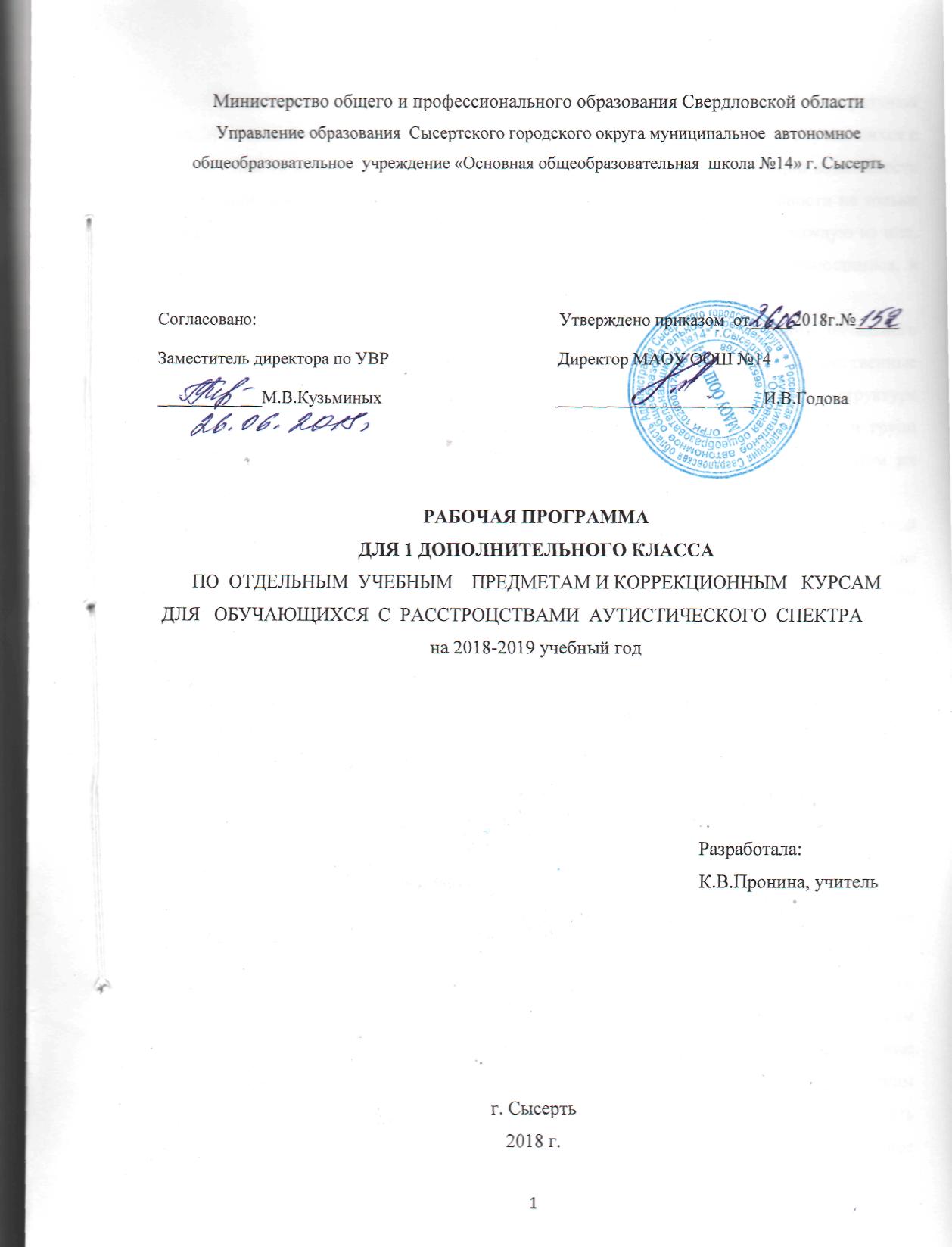 ПОЯСНИТЕЛЬНАЯ ЗАПИСКА	В настоящее время в нашей стране разработан, принят и апробирован Федеральный государственный образовательный стандарт начального общего образования обучающихся с ограниченными возможностями здоровья (далее – Стандарт), обеспечивающий возможность удовлетворить в образовательном процессе особые образовательные потребности не только каждой категории обучающихся с ОВЗ, но и различных групп, входящих в каждую из них, независимо от того, где происходит их обучение: совместно с другими обучающимися, в отдельных классах, группах или в отдельных организациях.	Стандарт, обеспечивая равные возможности получения качественного начального общего образования, единство  образовательного пространства РФ, государственные гарантии уровня и качества образования, определяет требования к структуре адаптированных основных образовательных программ для различных категорий и групп обучающихся с ОВЗ (далее - АООП НОО), условиям их реализации и результатам их освоения.	Разработанный Стандарт выступает основой как для разработки адаптированной основной общеобразовательной программы начального общего образования для обучающихся с ОВЗ, так и разработки, реализации рабочих программ по учебным предметам и коррекционным курсам. 	Стандарт в части, касающейся обучающихся с расстройствами аутистического спектра, представляет вариант адаптированных основных образовательных программ начального общего образования, которые дифференцируются как по содержанию образования, так и по срокам обучения данной категории обучающихся. Стандарт определяет для обучающихся с расстройствами аутистического спектра выбор вариантов АООП НОО (варианты 8.1, 8.2, 8.3 и 8.4).Вариант 8.1. предполагает, что обучающийся с расстройствами аутистического спектра получает образование, полностью соответствующее по итоговым достижениям к моменту завершения обучения, образованию сверстников, находясь в их среде и в те же календарные сроки    (1 - 4 классы).Вариант 8.2. предполагает, что обучающийся с расстройствами аутистического спектра получает образование, сопоставимое по конечным достижениям с образованием  сверстников, не имеющих ограничений по возможностям здоровья, в пролонгированные сроки. Данный вариант предполагает пролонгированные сроки обучения: пять лет (с одним первым дополнительным классом) - для детей, получивших дошкольное образование; шесть лет (с двумя первыми дополнительными классами) - для детей, не получивших дошкольное образование, способствующее освоению НОО на основе АООП. Данный вариант предполагает в большей степени развитие у обучающихся  жизненной компетенции на основе планомерного введения в более сложную социальную среду, поэтапное формирование учебной деятельности и коммуникативного поведения, расширение жизненного опыта, социальных контактов с детьми и взрослыми. Обязательным является организация и расширение повседневных социальных контактов, включение специальных курсов коррекционно-развивающего направления, особое структурирование содержания обучения на основе усиления внимания к целенаправленному развитию эмоционально-личностной сферы и коммуникативного поведения, формированию жизненной компетенции, а также  применение как общих, так и специальных методов и приемов обучения.Вариант 8.3 предполагает, что  обучающийся с РАС, осложненными  легкой умственной отсталостью, обучаясь по адаптированной основной общеобразовательной программе общего образования, получает образование к моменту завершения школьного обучения, несопоставимое по итоговым достижениям с образованием сверстников, не имеющих ограничений здоровья, и в более пролонгированные календарные сроки, которые определяются Стандартом. В связи с особыми образовательными потребностями обучающихся с РАС и испытываемыми ими трудностями социального взаимодействия, данный вариант АООН предполагает постепенное включение детей в образовательный процесс за счет организации пропедевтического обучения в двух первых дополнительных классах и увеличения общего срока обучения в условиях начальной школы до 6 лет. Рабочая  программа является средством фиксации содержания образования инвариантной части учебного плана и части, формируемой участниками образовательного процесса, по варианту обучения 8.3 	Концептуальные положения комплекса рабочих программ по отдельным учебным предметам и коррекционным курсам для 1 дополнительного и 1 классов соотнесены с требованиями стандарта начального общего образования обучающихся с ограниченными возможностями здоровья, в основе которого положены деятельностный и дифференцированный подходы, что предполагает:придание результатам образования социально и личностно значимого характера;прочное усвоение обучающимися знаний и опыта разнообразной деятельности и поведения, возможность их самостоятельного продвижения в изучаемых образовательных областях;существенное повышение мотивации и интереса к учению, приобретению нового опыта деятельности и поведения;обеспечение условий для общекультурного и личностного развития на основе формирования универсальных (базовых) учебных действий, которые обеспечивают не только успешное усвоение некоторых элементов системы научных знаний, умений и навыков (академических результатов), но и, прежде всего, жизненной компетенции, составляющей основу социальной успешности.В настоящем комплекте содержатся отдельные рабочие программы и коррекционные курсы для 1 дополнительного и 1  классов  обучающийся с расстройствами аутистического спектра (вариант 8.2, 8.3 и 8.4) В состав комплекта рабочей  программы варианта 8.3. (1 дополнительный класс) входят следующие учебные предметы обязательных предметных областей: предметная область «Язык и речевая практика» учебные предметы: Русский язык; Чтение; Речевая практика.предметная область «Математика»учебный предмет: Математика;предметная область «Естествознание»учебный предмет Мир природы и человека;предметная область «Искусство»учебные предметы: Музыка; Рисование;предметная область «Технология» учебные предметы: Ручной труд;предметная область «Физическая культура» учебные предметы: Физическая культура.Для обеспечения внеурочной деятельности в 1 дополнительном классе  и 1 классах по варианту 8.3 представлены программы к коррекционным курсам: Музыкально-ритмическое развитие; Формирование коммуникативного поведения, Социально-бытовая ориентировка.Коррекционно-развивающее направление является обязательной частью внеурочной деятельности, поддерживающей процесс освоения содержания АООП НОО обучающихся с расстройствами аутистического спектра. Содержание этого направления в настоящем комплекте программ представлено специальными коррекционно-развивающими курсами. На этих курсах преодолеваются специфические для каждого ученика нарушения, что обеспечивает успешность обучения учащихся по образовательным областям АООП НОО. Рабочая программа по  учебным  предметам  и  коррекционным  курсам  для         1 дополнительного класса содержит:1) пояснительную записку, в которой: конкретизируются цели образовательно-коррекционной работы с учетом специфики учебного предмета, дается общая характеристика учебного предмета, курса; описание места учебного предмета, курса в учебном плане;  личностные, метапредметные и предметные результаты освоения конкретного учебного предмета, курса; 2) основное содержание учебного предмета, коррекционного курса, включающее перечень изучаемого учебного материала, направления работы; 3) календарно-тематическое планирование с указанием ориентировочного распределения учебных часов по разделам предмета (курса);4) учебно-методическое и  материально-техническое обеспечение образовательной деятельности по предмету (курсу);5) планируемые результаты изучения учебного предмета, курса.Комплекс  рабочих программ по отдельным учебным предметам и коррекционным курсам по АООП НОО 1 дополнительного класса создан для оказания помощи педагогическим и иным работникам и представителям администрации образовательных организаций, имеющих в качестве субъектов образовательного процесса обучающихся с расстройствами аутистического спектра в условиях реализации ФГОС НОО обучающихся с ОВЗ.ПЛАНИРУЕМЫЕ РЕЗУЛЬТАТЫ ИЗУЧЕНИЯ УЧЕБНОГО ПРЕДМЕТА«РУССКИЙ ЯЗЫК» В 1/  (ДОПОЛНИТЕЛЬНОМ ПЕРВОМ) КЛАССЕ:При переходе в 1 класс обучающийся может уметь:пользоваться тетрадью, ориентироваться в тетради;правильно держать ручку;раскрашивать, обводить и рисовать несложные фигуры, орнаменты, рисунки, аналогичные буквенным знакам;дифференцировать звуки окружающего мира, соотносить их с речевыми звуками;составлять предложения из двух-трех слов по действию или предметной картинке;определять количество слов в предложении (из 2-3 слов), составлять условно-графическую схему предложения;делить слова на слоги, составлять условно-графическую схему слова;определять первый звук в слове;различать звуки на слух и в собственном произношении, знать буквы (А, У, О, М, С, Х);писать изученные буквы, слоги, слова.РУССКИЙ ЯЗЫК. 1 КЛАССПОЯСНИТЕЛЬНАЯ ЗАПИСКАОбщая характеристика предмета.   Овладение основами русского языка для учащихся с расстройствами аутистического спектра (РАС) представляет большую сложность. Это связано со специфическими особенностями учащихся такими как:выраженная недостаточность или полное отсутствие потребности в контактах с окружающими, трудности во взаимодействии со сверстниками, отгороженность от внешнего мира;особенности эмоционально-волевой сферы: слабость или искаженность эмоционального реагирования, бедность эмоций, их однообразие, неадекватность, проявления негативизма при попытках вовлечь ребенка в произвольную деятельность;боязнь всего нового, приверженность к сохранению неизменности окружающей обстановки;ограниченность визуального контакта, фрагментарность зрительного внимания;специфические особенности речевого развития: понимание обращенной речи на бытовом уровне, собственная речь представлена от вокализаций до автономной речи (разговоры с самим собой с использованием сложных оборотов, штампов с недостаточным осмыслением их). Часто отмечаются непосредственные или отставленные по времени эхолалии; грубое нарушение коммуникативной функции речи, низкая речевая активность;низкая сформированность высших корковых функций, прежде всего пространственной ориентации. Специфические особенности нарушения психического развития детей вызывают трудности при организации процесса обучения. Усвоение учебного материала и освоение социальных навыков носит неравномерный и избирательный характер. Приобретаемые знания, умения и навыки с большим трудом переносятся и используются в реальной жизни.В программу можно включать характеристику обучающегося, его навыки и умения по предмету, уточнять значимые и сложные темы.В начальном обучении предмет «Русский язык» занимает важное место, так он направлен на формирование функциональной грамотности и элементарной коммуникативной компетенции.  Учебный предмет «Русский язык» входит в предметную область «Язык и речевая практика».Цель: формирование коммуникативной и личностной готовности обучающихся с РАС к школьному обучению, подготовку обучающихся к усвоению элементарных навыков чтения и письма. В 1 классе изучение предмета «Русский язык», призвано решить следующие задачи:уточнение и обогащение представлений об окружающей действительности и овладение на этой основе языковыми средствами (слово, предложение, словосочетание);формирование первоначальных грамматических понятий и развитие коммуникативно-речевых навыков;формирование правильного навыка письма;коррекция недостатков речевой и мыслительной деятельности;развитие навыков устной коммуникации;формирование положительных нравственных качеств и свойств личности.Требования к контролю и оценке знаний определены двумя уровнями – в зависимости от индивидуальных, психофизических возможностей учащихся. Достаточный уровень предполагает овладение программным материалом по указанному перечню требований, минимальный уровень – предусматривает уменьшенный объем обязательных умений. Минимальный и достаточный уровень предметных результатов по учебному курсу «Русский язык» определяется в конце учебного года в связи с неоднородностью состава обучающихся класса и сложностью структуры дефекта.Личностные результатыВключают овладение обучающимися социальными (жизненными) компетенциями, необходимыми для решения практико-ориентированных задач и обеспечивающими формирование и развитие социальных отношений обучающихся в различных средах. Оценка личностных результатов предполагает, прежде всего, оценку продвижения ребенка в овладении социальными (жизненными) компетенциями, которые, в конечном итоге, составляют основу этих результатов: формирование представления о себе;развитие элементарных представлений об окружающем мире; овладение социально­бытовыми умениями, используемыми в повседневной жизни (представления об устройстве школьной жизни; умение включаться в разнообразные повседневные школьные дела);владение элементарными навыками коммуникации и принятыми ритуалами социального взаимодействия; формирование мотивации;формирование навыков сотрудничества со взрослыми, сверстниками;формирование этических чувств, доброжелательности и эмоционально-нравственной отзывчивости, сопереживания чувствам других людей;владение элементарными навыками коммуникации и принятыми ритуалами социального взаимодействия; развитие положительных свойств и качеств личности.Предметные результатыВключают освоение обучающимися с расстройством аутистического спектра специфических умений, знаний и навыков для данной предметной области. Предметные результаты обучающихся данной категории не являются основным критерием при принятии решения о его переводе в следующий класс, но рассматриваются как одна из составляющих при оценке итоговых достижений.Минимальный уровень:различать звуки на слух и в произношении;дифференцировать гласные и согласные с помощью учителя;анализировать слова из 3-4 букв по звуковому составу, с помощью учителя;составлять простые слова из букв и слогов разрезной азбуки с помощью учителя;усвоить рукописное написание несложных по графическому начертанию строчных и прописных букв алфавита;написание большой буквы в начале предложения и именах, точка в конце предложения с помощью учителя;списывать с печатного и рукописного текста прочитанные и разобранные слова и предложения;Достаточный уровень:различать звуки на слух и в произношении;дифференцировать гласные и согласные; согласные звонкие и глухие (в сильной позиции); твёрдые и мягкие;анализировать слова по звуковому составу, составлять слова из букв и слогов разрезной азбуки;усвоить рукописное начертание строчных и прописных букв алфавита;написание большой буквы в начале предложения и именах, точка в конце предложения;списывать с печатного и рукописного текста разобранные слова и предложения;писать под диктовку буквы, слоги, простые слова, простые предложения после предварительного анализа.Базовые учебные действияЛичностные учебные действия:осознание себя как ученика;положительное отношение к окружающей действительности;проявление самостоятельности в выполнении  простых учебных заданий;проявление элементов личной ответственности при поведении в новом социальном окружении (классе, школе);готовность к изучению основ безопасного и бережного поведения в природе и обществе.Коммуникативные учебные действия:вступать в контакт и работать в паре - учитель-ученик;использовать принятые ритуалы социального взаимодействия с одноклассниками и учителем;слушать и понимать инструкцию к учебному заданию в разных видах деятельности и быту;сотрудничать со взрослыми и сверстниками в разных социальных ситуациях;доброжелательно относиться к людям.Регулятивные учебные действия:адекватно соблюдать ритуалы школьного поведения (поднимать руку, вставать и выходить из-за парты и т.д.);активно участвовать в специально организованной деятельности (игровой, творческой, учебной).Познавательные учебные действия:делать простейшие обобщения, сравнивать, классифицировать на наглядном материале;наблюдать под руководством взрослого за предметами и явлениями окружающей действительности.Результаты могут уточняться и конкретизироваться с учетом индивидуальных особенностей обучающихся.ОСНОВНОЕ СОДЕРЖАНИЕ УЧЕБНОГО ПРЕДМЕТАКАЛЕНДАРНО-ТЕМАТИЧЕСКОЕ ПЛАНИРОВАНИЕЧТЕНИЕ. 1 ДОПОЛНИТЕЛЬНЫЙ КЛАССПОЯСНИТЕЛЬНАЯ ЗАПИСКАОбучение чтению детей с расстройствами аутистического спектра (РАС), осложненными легкой умственной отсталостью, представляет большую проблему в следствие специфических особенностей развития:выраженная недостаточность или полное отсутствие потребности в контактах с окружающими, трудности во взаимодействии со сверстниками, отгороженность от внешнего мира;особенности эмоционально-волевой сферы: слабость или искаженность эмоционального реагирования, бедность эмоций, их однообразие, неадекватность, проявления негативизма при попытках вовлечь ребенка в произвольную деятельность;боязнь всего нового, приверженность к сохранению неизменности окружающей обстановки;ограниченность визуального контакта, фрагментарность зрительного внимания;специфические особенности речевого развития: понимание обращенной речи на бытовом уровне, собственная речь представлена от вокализаций до автономной речи (разговоры с самим собой с использованием сложных оборотов, штампов с недостаточным осмыслением их). Часто отмечаются непосредственные или отставленные по времени эхолалии; грубое нарушение коммуникативной функции речи, низкая речевая активность;низкая сформированность высших корковых функций, прежде всего пространственной ориентаци. Специфические особенности нарушения психического развития детей вызывают трудности при организации процесса обучения. Усвоение учебного материала и освоение социальных навыков носит неравномерный и избирательный характер. Приобретаемые знания, умения и навыки с большим трудом переносятся и используются в реальной жизни.Учебный предмет «Чтение» является базовым гуманитарным предметом в начальной школе, с помощью которого можно решать не только  узкопредметные задачи, но и общие для всех предметов задачи гуманитарного развития младшего школьника с нарушениями аутистического спектра. Это, прежде всего воспитание сознания,  воспринимающего мир (не только произведения литературы и художественной культуры, но и весь окружающий мир   – мир людей и природы). Учебный предмет «Чтение» входит в предметную область «Язык и речевая практика». Целью изучения учебных предметов, входящих в состав данной предметной области, в 1 (подготовительном) классе является формирование коммуникативной и личностной готовности обучающихся с РАС к школьному обучению, подготовку обучающихся к усвоению элементарных навыков чтения и письма. В 1 (подготовительном) классе изучение предмета «Чтение», призвано решить следующие задачи:― уточнение и обогащение представлений об окружающей действительности и овладение на этой основе языковыми средствами (слово, предложение, словосочетание);― формирование первоначальных «дограмматических» понятий и развитие коммуникативно-речевых навыков;― коррекция недостатков речевой и мыслительной деятельности;― формирование основ навыка полноценного чтения художественных текстов доступных для понимания по структуре и содержанию;― развитие навыков устной коммуникации;― формирование положительных нравственных качеств и свойств личности.На уроках чтения в этот период ведется работа по подготовке учащихся к овладению первоначальными навыками чтения, формированию общеречевых навыков, по развитию слухового и зрительного восприятия, совершенствованию произношения и пространственной ориентировки. В результате этой работы у обучающихся формируется умение выделять некоторые звуки, определять их место, наличие или отсутствие на фоне полного слова, что позволяет познакомить их с некоторыми буквами: а у о м х с. Таким образом, создаются условия, обеспечивающие освоение обучающимися позиционным слоговым чтением, которое будет в дальнейшем развиваться на уроках обучения чтению в 1-м классе. Содержание учебного предмета «Чтение» в дополнительном 1классе разделено на добукварный и букварный период. Добукварный период представлен следующими разделами: 1) подготовка к усвоению грамоты, включающем развитие слухового внимания, фонематического слуха, дыхательную гимнастику и артикуляционные упражнения, работу над звукопроизношением, речевое развитие; 2) подготовка к усвоению первоначальных навыков чтения: Букварный период представлен разделом: обучение грамоте (1 этап). Начало изучения звуков и букв в 1классе позволяет увеличить продолжительность букварного периода обучения грамоте, что создает условия для освоения обучающимися слогового чтения, которое будет в дальнейшем развиваться на уроках обучения чтению в 1-м классе. Место курса в учебном планеНа изучение предмета «Чтение» в 11 (дополнительном первом классе) отводится по 2 часа в неделю, курс рассчитан на 66 часов (33 учебные недели). Планируемые результаты освоения программыОсвоение обучающимися с РАС, осложненными легкой умственной отсталостью (интеллектуальными нарушениями) АООП, которая создана на основе ФГОС, предполагает достижение ими двух видов результатов: личностных и предметных. Предметные результаты АООП по чтению включают освоение обучающимися с расстройством аутистического спектра специфические умения, знания и навыки для данной предметной области. Предметные результаты обучающихся данной категории не являются основным критерием при принятии решения о его переводе в следующий класс, но рассматриваются как одна из составляющих при оценке итоговых достижений.АООП по чтению определяет два уровня овладения предметными результатами: минимальный и достаточный.Минимальный уровень:дифференцировать два-три цвета;по образцу и с помощью учителя выкладывать простейшие изображения предметов из геометрических фигур, полосок;различать кто как голос подает, имитировать голоса;составлять предложения из двух слов по действию или предметной картинке с помощью учителя;выделять слова в предложении (из двух слов) с помощью учителя и с опорой на условно-графическую схему;различать звуки на слух и в собственном произношении, знать буквы (А, У, О, М, С, Х);читать  двухзвуковые слоги и слова из изученных букв.Достаточный уровень:дифференцировать шесть основных цветов, называя их;выкладывать простейшие изображения предметов из геометрических фигур, полосок по образцу;дифференцировать звуки окружающего мира, соотносить их с речевыми звуками;составлять предложения из двух-трех слов по действию или предметной картинке;определять количество слов в предложении (из 2-3 слов), составлять условно-графическую схему предложения;делить слова на слоги;определять первый звук в слове;различать звуки на слух и в собственном произношении, знать буквы (А, У, О, М, С, Х);составлять и читать слоги и слова (по слогам) из изученных букв;четко и выразительно произносить короткие стихотворения, потешки, чистоговорки, заученные с голоса учителя.Личностные результаты включают овладение обучающимися социальными (жизненными) компетенциями, необходимыми для решения практико-ориентированных задач и обеспечивающими формирование и развитие социальных отношений обучающихся в различных средах. Оценка личностных результатов предполагает, прежде всего, оценку продвижения ребенка в овладении социальными (жизненными) компетенциями, которые, в конечном итоге, составляют основу этих результатов: принятие учителя и учеников класса, первоначальные навыки взаимодействия с ними; положительное отношение к школе;развитие мотивации к обучению;развитие элементарных представлений об окружающем мире; овладение социально­бытовыми умениями, используемыми в повседневной жизни (представления об устройстве школьной жизни; умение включаться в разнообразные повседневные школьные дела);владение элементарными навыками коммуникации и принятыми ритуалами социального взаимодействия; развитие положительных свойств и качеств личности.ОСНОВНОЕ СОДЕРЖАНИЕ УЧЕБНОГО ПРЕДМЕТАКАЛЕНДАРНО-ТЕМАТИЧЕСКОЕ ПЛАНИРОВАНИЕУЧЕБНО-МЕТОДИЧЕСКОЕ  И МАТЕРИАЛЬНО-ТЕХНИЧЕСКОЕ ОБЕСПЕЧЕНИЕ ОБРАЗОВАТЕЛЬНОЙ ДЕЯТЕЛЬНОСТИОбеспечение учебного предмета «Чтение» включает:- комплекты учебников;- печатные пособия: наборы сюжетных картинок в соответствии с тематикой изучаемых произведений, в том числе и в цифровой форме; словари по русскому языку; репродукции картин художников в соответствии с тематикой читаемых произведений; портреты поэтов и писателей; детские книги разного типа из круга детского чтения;- технические средства обучения;- экранно-звуковые пособия: аудиозаписи прочтения мастерами художественного слова произведений художественной литературы; слайды, соответствующие содержанию обучения;- игры и игрушки, настольное литературное лото, настольные литературные игры.В настоящее время для реализации данной программы в образовательной организации используются:ПЛАНИРУЕМЫЕ РЕЗУЛЬТАТЫ ИЗУЧЕНИЯ УЧЕБНОГО ПРЕДМЕТА«ЧТЕНИЕ» В 1/  (ДОПОЛНИТЕЛЬНОМ ПЕРВОМ) КЛАССЕ:При переходе в 1 класс обучающийся может уметь:дифференцировать шесть основных цветов, называя их;выкладывать простейшие изображения предметов из геометрических фигур, полосок по образцу;дифференцировать звуки окружающего мира, соотносить их с речевыми звуками;составлять предложения из двух-трех слов по действию или предметной картинке;определять количество слов в предложении (из 2-3 слов), составлять условно-графическую схему предложения;делить слова на слоги;определять первый звук в слове;различать звуки на слух и в собственном произношении, знать буквы (А, У, О, М, С, Х);составлять и читать слоги и слова (по слогам) из изученных букв;четко и выразительно произносить короткие стихотворения, потешки, чистоговорки, заученные с голоса учителя.РЕЧЕВАЯ ПРАКТИКА. 1 ДОПОЛНИТЕЛЬНЫЙ КЛАССПОЯСНИТЕЛЬНАЯ ЗАПИСКАОбщая характеристика предметаУчебный предмет «Речевая практика»  включён в федеральный компонент образовательной области «Язык и речевая практика» учебного плана для учащихся с РАС и лёгкой умственной отсталостью (интеллектуальными нарушениями). Программа направлена на коррекцию познавательной деятельности, на всестороннее  развитие личности учащихся.
Обучение учащихся с расстройством аутистического спектра представляет для педагогов значительную проблему, так как при поступлении в школу такие дети имеют специфические особенности  речи, а часто речь – отсутствует. Ребёнок не выполняет простые речевые инструкции, хотя косвенными методами можно определить, что он понимает обращённую речь. У детей с расстройством аутистического спектра  наблюдается недостаточное использование жестов и интонации в общении. В значительной степени это обусловлено несовершенством речевой практики данной категории детей, недостатком языковых средств общения, ограниченным словарным запасом. Для преодоления низкой коммуникативной и речевой активности обучающихся с РАС в структуру учебного плана введен предмет «Речевая практика», способствующий формированию коммуникативно-речевых навыков. Учитывая, что устная речь является основой для формирования письменной речи, в частности таких ее видов, как чтение и письмо, недельная учебная нагрузка, предусмотренная для этого предмета, больше, чем то количество часов, которое отводится на другие учебные предметы, входящие в состав предметной области «Язык и речевая практика».Для учащихся данной категории на I этапе обучения (дополнительный первый класс – 1/, 1 – 4 классы) вводится курс «Речевая практика».Цель обучения речевой практики у обучающихся c РАС  - формирование и развитие элементарных коммуникативных и речевых умений в различных социальных ситуациях, их подготовка к жизни в современном обществе.Задачи обучения:совершенствование речевого опыта;коррекция и обогащение языковой базы устных высказываний;формирование выразительной стороны речи;формирование и развитие устной коммуникации;обучение построению элементарных устных связных высказываний;воспитание культуры речевого общения.Решение поставленных задач позволяет совершенствовать у обучающихся с расстройством аутистического спектра навыки элементарной устной коммуникации, произносительной стороны речи, расширяет представления об окружающей действительности, обогащает их словарный запас, формирует начальные представления о культуре общения.Содержание курса «Речевая практика» как учебного предмета на I этапе обучения (дополнительный первый класс – 11, 1 – 4 классы) представлено в АООП следующими разделами: аудирование и понимание речи, общение и его значение в жизни, дикция и выразительность речи, организация речевого общения. Учебный материал в предложенных разделах, имеет концентрическую структуру и, в достаточной степени, представляет основы речевой практики необходимые, как для успешного продолжения образования на следующих ступенях обучения, так и для подготовки обучающихся данной категории к самостоятельной жизни в современном обществе.Место курса в учебном планеНа изучение речевой практики в 11 (дополнительном первом классе) отводится по 3 часа в неделю, курс рассчитан на 99 часов (33 учебные недели). Планируемые результаты изучения курсаПредметные результаты АООП по речевой практике включают освоение обучающимися с расстройством аутистического спектра специфические умения, знания и навыки для данной предметной области. Предметные результаты обучающихся данной категории не являются основным критерием при принятии решения о его переводе в следующий класс, но рассматриваются как одна из составляющих при оценке итоговых достижений.АООП по речевой практике определяет два уровня овладения предметными результатами: минимальный и достаточный.Минимальный уровень:выполнять простые инструкции учителя;выбирать картинку, соответствующую слову с помощью учителя;отвечать на простые вопросы с помощью учителя;применять элементарные правила речевого общения с помощью учителя (выражать свои просьбы, желания с использованием простых этикетных слов);использовать речевые алгоритмы при общении в различных ситуациях.Достаточный уровень:выполнять простые инструкции учителя;выбирать картинку, соответствующую слову;отвечать на простые вопросы с помощью учителя;знать и применять элементарные правила речевого общения;уметь употреблять базовые формулы речевого общения (сообщить элементарные сведения о себе – имя, домашний адрес);участвовать в беседе на темы, близкие личному опыту ребёнка;выбирать правильные средства интонации, ориентируясь на образец речи или анализ речевой ситуации;понимать содержание небольших по объёму сказок, рассказов, детских теле- и радиопередач; отвечать на простые вопросы по их содержанию;использовать изученные речевые алгоритмы при общении;принимать участие в коллективном составлении рассказа или сказки по темам речевых ситуаций;воспроизводить составленные рассказы с опорой на картинный или картинно-символический план.Личностные результаты включают овладение обучающимися социальными (жизненными) компетенциями, необходимыми для решения практико-ориентированных задач и обеспечивающими формирование и развитие социальных отношений обучающихся в различных средах. Оценка личностных результатов предполагает, прежде всего, оценку продвижения ребенка в овладении социальными (жизненными) компетенциями, которые, в конечном итоге, составляют основу этих результатов:1) развитие чувства любви к родителям, другим членам семьи, к школе, принятие учителя и учеников класса, взаимодействие с ними;2) развитие мотивации к обучению;3) развитие адекватных представлений о насущно необходимом жизнеобеспечении;4) овладение социально­бытовыми умениями, используемыми в повседневной жизни;         5) владение элементарными навыками коммуникации и принятыми ритуалами социального взаимодействия; способность осуществлять элементарный речевой самоконтроль в процессе использования речи; 6) развитие положительных свойств и качеств личности;7) готовность к вхождению  обучающегося в социальную среду.Характеристика базовых учебных действий,формируемых в 1/ - 1 классахМинимальный и достаточный уровень предметных результатов по учебному курсу «Речевая практика» определяется в конце учебного года в связи с неоднородностью состава обучающихся класса и сложностью структуры дефектаОСНОВНОЕ СОДЕРЖАНИЕ УЧЕБНОГО ПРЕДМЕТАНеобходимым условием реализации рабочей программы по учебному предмету               « Речевая практика»  является создание развивающей предметно-пространственной среды:  Развивающая предметно-пространственная среда  учебного курса отражена в календарно-тематическом планировании.КАЛЕНДАРНО-ТЕМАТИЧЕСКОЕ ПЛАНИРОВАНИЕПЛАНИРУЕМЫЕ РЕЗУЛЬТАТЫ ИЗУЧЕНИЯ УЧЕБНОГО ПРЕДМЕТА«РЕЧЕВАЯ ПРАКТИКА»В 1/  (ДОПОЛНИТЕЛЬНОМ ПЕРВОМ) КЛАССЕ:При переходе в 1 класс обучающийся может уметь:Называть своё имя;Реагировать на обращение поворотом головы, взглядом;Называть (по возможности) имена одноклассников, специалистов класса;Подражать движениям и речи взрослого человека;Выполнять простые инструкции (сядь, встань, возьми и т.д.);Задавать простой вопрос;Отвечать на простой вопрос;Правильно выполнять речевой плавный выдох;Слушать небольшую сказку, рассказ, стихотворение.Характеристика базовых учебных действий,формируемых в 1/ - 1 классахМинимальный и достаточный уровень предметных результатов по учебному курсу «Речевая практика» определяется в конце учебного года в связи с неоднородностью состава обучающихся класса и сложностью структуры дефекта.МАТЕМАТИКА. 1 ДОПОЛНИТЕЛЬНЫЙ КЛАССПОЯСНИТЕЛЬНАЯ ЗАПИСКАОбщая характеристика предмета.  Формирование жизненной компетенции является неотъемлемой и важнейшей частью общего образования ребенка с РАС. Математика - важный общеобразовательный предмет, который способствует овладению простыми логическими операциями, пространственными, временными и количественными представлениями, необходимыми вычислительными и измерительными  навыками для  познания окружающих предметов, процессов, явлений. Обучение математике  носит предметно практический характер, тесно связанный как с жизнью и профессионально-трудовой подготовкой учащихся, так и с другими учебными дисциплинами.   Математика вносит существенный вклад в развитие и коррекцию мышления и речи, она значительно продвигает большую часть обучающихся на пути освоения ими элементов логического мышления. Учебный материал, предложенный в программе имеет концентрическую структуру и, в достаточной степени, представляет основы математики необходимые, как для успешного продолжения образования на следующих ступенях обучения, так и для подготовки обучающихся данной категории к самостоятельной жизни в современном обществе.Основные межпредметные связиосуществляются с уроками окружающего мира, рисования и технологии (ручного труда).Цель обучения математике: подготовка обучающихся с РАС к жизни в современном обществе и к переходу на следующую ступень получения образования.Задачи обучения математике:формировать доступные обучающимся с РАС математические знания и умения, необходимые для решения учебно-познавательных, учебно-практических, бытовых и профессиональных задач;развивать произвольность мыслительной деятельности и формировать ее основные компоненты;способствовать развитию у обучающихся с РАС заинтересованности в математической деятельности; расширять объем математического словаря и возможности понимания обучающимися с РАС математической речи; корректировать и развивать личностные качества обучающихся с РАС средствами математики с учетом их индивидуальных возможностей (в частности аккуратности, самостоятельности, терпеливости, умений планировать свою деятельность, осуществлять контроль и самоконтроль).Психолого-педагогическая характеристика учащихся на момент поступления.Модель учащегося, поступившего в 1/ класс, может складываться из основных потенциалов развития личности ребенка.Физический потенциал предполагает, что учащийся имеет удовлетворительный уровень физического развития, может выполнять элементарный комплекс утренней гимнастики по показу, владеет основными гигиеническими навыками.Коммуникативный потенциал предполагает, что учащийся понимает и выполняет простые инструкции педагога, положительно реагирует на различные просьбы взрослого.Познавательный потенциал предполагает, что учащийся может воссоздавать целостное изображение предмета по его частям, группировать предметы по образцу и речевой инструкции, называть свое имя, правильно удерживать в руке карандаш. Художественно-деятельностный потенциал предполагает, что учащийся включается в совместные игры организованные педагогом, может выполнять элементарные поделки (постройки) по показу, принимать участие в общих праздниках, спортивных мероприятиях под контролем взрослого.Срок реализации рабочей программы и максимально допустимый объем образовательной нагрузки.Рабочая программа составляется на один учебный год, конкретизируется, уточняется после проведения обследования (мониторинга) обучающихся.Продолжительность урока по математике в 1/ классе составляет 35 минут.Планируемые результаты изучения курса.Освоение обучающимися АООП, которая создана на основе ФГОС, предполагает достижение ими двух видов результатов: личностных и предметных. Предметные результаты АООП по математике включают освоение обучающимися с РАС специфических умений, знаний и навыков для данной предметной области и готовность их применения. Предметные результаты обучающихся данной категории не являются основным критерием при принятии решения о переводе обучающегося в следующий класс, но рассматриваются как одна из составляющих при оценке итоговых достижений. Требования к контролю и оценке знаний определены двумя уровнями – в зависимости от индивидуальных особенностей и психофизических возможностей учащихся. Достаточный уровень предполагает овладение программным материалом по указанному перечню требований, минимальный уровень – предусматривает уменьшенный объём обязательных умений. Достаточный уровень освоения предметных результатов не является обязательным для всех обучающихся. Минимальный и достаточный уровень предметных результатов по учебному курсу «Математика» определяется в конце учебного года в связи с неоднородностью состава обучающихся 1 класса и сложностью структуры дефекта.Достаточный уровеньобразовывать, читать и записывать числа от 6 до 20;считать в прямом и обратном порядке по единице по 2, по 3, по 5;сравнивать числа в пределах 20;пользоваться таблицей сложения и вычитания в пределах 10;решать примеры на сложение и вычитание в одно и два действия без перехода через десяток;знать разрядный состав чисел второго десятка, раскладывать числа на десятки единицы;решать простые текстовые задачи на нахождение суммы и остатка;решать простые текстовые задачи на увеличение и уменьшение числа на несколько единиц;заменять несколько монет по 1 р. одной монетой достоинством 2 р., 5 р., 10 р. и другими возможными способами;читать и записывать числа, выраженные одной единицей измерения;записывать и решать примеры с именованными числами;отображать точку на листе бумаги, классной доске;строить прямую линию с помощью линейки, чертить кривую линию;проводить прямую линию через одну и две точки.Минимальный уровень: образовывать, читать и записывать числа от 6 до 20;считать в прямом и обратном порядке в пределах 20;сравнивать числа в пределах 20 на конкретном материале;пользоваться таблицей сложения и вычитания в пределах 10;решать примеры на сложение и вычитание в одно действия без перехода через десяток;решать простые текстовые задачи на нахождение суммы и остатка (по готовому краткому условию или с помощью педагога);решать простые текстовые задачи на увеличение и уменьшение числа на несколько единиц (по готовому краткому условию или с помощью педагога);читать и записывать числа, выраженные одной единицей измерения;отображать точку на листе бумаги, классной доске;строить прямую линию с помощью линейки, чертить кривую линию.В структуре планируемых результатов ведущее место принадлежит личностным результатам, поскольку именно они обеспечивают овладение комплексом жизненных компетенций, необходимых для овладения обучающимися с РАС социокультурным опытом.Личностные результаты освоения АООП включают овладение обучающимися социальными (жизненными) компетенциями.владеет социально­бытовыми умениями, используемыми в повседневной жизни (представления об устройстве домашней и школьной жизни; умение включаться в разнообразные повседневные школьные дела);владеет элементарными навыками коммуникации и принятыми ритуалами социального взаимодействия;  развивает положительные свойства и качества личности.Базовые учебные действияОСНОВНОЕ СОДЕРЖАНИЕ УЧЕБНОГО ПРЕДМЕТАНеобходимым условием реализации рабочей программы по учебному предмету «Математика»  является создание развивающей предметно-пространственной среды: Развивающая предметно-пространственная среда  учебного курса отражена в календарно-тематическом планировании.КАЛЕНДАРНО-ТЕМАТИЧЕСКОЕ ПЛАНИРОВАНИЕ ПО ПРЕДМЕТУ «МАТЕМАТИКА»  В 1/ КЛАССЕКонтрольно-измерительные материалы I четвертьII четвертьIII четвертьIV четвертьУЧЕБНО-МЕТОДИЧЕСКОЕ И МАТЕРИАЛЬНО-ТЕХНИЧЕСКОЕ  ОБЕСПЕЧЕНИЕОсвоение предметной области «Математика» предполагает использование разнообразного дидактического материала:- предметов различной формы, величины, цвета, - изображений предметов, людей, объектов природы, цифр и др., - оборудования, позволяющего выполнять упражнения на сортировку, группировку различных предметов, их соотнесения по определенным признакам,программного обеспечения для персонального компьютера, с помощью которого выполняются упражнения по формированию доступных математических представлений,калькуляторов и других средств.- Перова М.Н. Методика преподавания математики в коррекционной школе. М.: ВЛАДОС -Алышева Т. В., Эк В. В. Рабочая тетрадь по математике — В 2 частях. Москва: Просвещение - Хилько А. А. Тетрадь по математике. Подготовительный класс — В 3 частях. М.: ВладосПЛАНИРУЕМЫЕ РЕЗУЛЬТАТЫ ИЗУЧЕНИЯ УЧЕБНОГО ПРЕДМЕТАобразовывать, читать и записывать числа от 6 до 20;считать в прямом и обратном порядке по единице по 2, по 3, по 5;сравнивать числа в пределах 20;пользоваться таблицей сложения и вычитания в пределах 10;решать примеры на сложение и вычитание в одно и два действия без перехода через десяток;знать разрядный состав чисел второго десятка, раскладывать числа на десятки единицы;решать простые текстовые задачи на нахождение суммы и остатка;решать простые текстовые задачи на увеличение и уменьшение числа на несколько единиц;заменять несколько монет по 1 р. одной монетой достоинством 2 р., 5 р., 10 р. и другими возможными способами;читать и записывать числа, выраженные одной единицей измерения;записывать и решать примеры с именованными числами;отображать точку на листе бумаги, классной доске;строить прямую линию с помощью линейки, чертить кривую линию;проводить прямую линию через одну и две точки.Минимальный уровень: образовывать, читать и записывать числа от 6 до 20;считать в прямом и обратном порядке в пределах 20;сравнивать числа в пределах 20 на конкретном материале;пользоваться таблицей сложения и вычитания в пределах 10;решать примеры на сложение и вычитание в одно действия без перехода через десяток;решать простые текстовые задачи на нахождение суммы и остатка (по готовому краткому условию или с помощью педагога);решать простые текстовые задачи на увеличение и уменьшение числа на несколько единиц (по готовому краткому условию или с помощью педагога);читать и записывать числа, выраженные одной единицей измерения;отображать точку на листе бумаги, классной доске;строить прямую линию с помощью линейки, чертить кривую линию.МИР ПРИРОДЫ И ЧЕЛОВЕКА. 1 ДОПОЛНИТЕЛЬНЫЙ КЛАССПОЯСНИТЕЛЬНАЯ ЗАПИСКАОбщая характеристика предмета.  Учебный предмет «Мир природы и человека» включен в образовательную область «Естествознание».Программа является начальным звеном формирования естествоведческих знаний, пропедевтическим этапом развития у учащихся понятийного мышления на основе сведений о живой и неживой природе.Цель: формирование у обучающихся c РАС первоначальных знаний о живой и неживой природе; понимание простейших взаимосвязей, существующих между миром природы и человека, их подготовка к жизни в современном обществе.Задачи: развивать познавательные способности;выработать у детей правильное, осмысленное представление об изучаемых предметах и явлениях;учить познавать свойства и качества предметов;учить использовать знания о свойствах и качествах предмета в быту;воспитывать у детей бережное отношение к окружающему миру.Содержание курса «Мир природы и человека» как учебного предмета на I этапе обучения (дополнительный первый класс – 11, 1 – 4 классы) представлено в АООП следующими разделами: сезонные изменения в природе, сезонные изменения в неживой природе, растения и животные в разное время года, одежда людей, игры детей, труд людей в разное время года, неживая природа, живая природа (в том числе растения, животные, человек ), безопасное поведение. Учебный материал в предложенных разделах, имеет концентрическую структуру и, в достаточной степени, представляет основы курса «Мир природы и человека» необходимые, как для успешного продолжения образования на следующих ступенях обучения, так и для подготовки обучающихся данной категории к самостоятельной жизни в современном обществе.Психолого-педагогическая характеристика учащихся на момент поступления.Модель учащегося, поступившего в 1/ класс, может складываться из основных потенциалов развития личности ребенка.Физический потенциал предполагает, что учащийся имеет удовлетворительный уровень физического развития, может выполнять элементарный комплекс утренней гимнастики по показу, владеет основными гигиеническими навыками.Коммуникативный потенциал предполагает, что учащийся понимает и выполняет простые инструкции педагога, положительно реагирует на различные просьбы взрослого.Познавательный потенциал предполагает, что учащийся может воссоздавать целостное изображение предмета по его частям, группировать предметы по образцу и речевой инструкции, называть свое имя, правильно удерживать в руке карандаш. Художественно - деятельностный потенциал предполагает, что учащийся включается в совместные игры организованные педагогом, может выполнять элементарные поделки (постройки) по показу, принимать участие в общих праздниках, спортивных мероприятиях под контролем взрослого.Место курса в учебном планеНа изучение курса «Мир природы и человека» в 11 (дополнительном первом классе) отводится по 2 часа в неделю, курс рассчитан на 66 часов (33 учебные недели). Продолжительность урока по предмету «Мир природы и человека» в 1доп. классе – 35 минут.Планируемые результаты изучения курсаТребования к контролю и оценке знаний определены двумя уровнями – в зависимости от индивидуальных особенностей, психофизических возможностей учащихся. Достаточный уровень предполагает овладение программным  материалом по указанному перечню требований, минимальный уровень – предусматривает уменьшенный  объём обязательных умений. Минимальный и достаточный уровень предметных результатов по учебному курсу «Мир природы и человека» определяется в конце учебного года в связи с неоднородностью состава обучающихся класса и сложностью структуры дефекта.Личностные результаты1)  положительное отношение к школе;2) развитие мотивации к обучению;3)  овладение элементарными социально-бытовыми навыками;4)  сформированность навыков сотрудничества со взрослыми и сверстниками в учебных ситуациях;5) принятие социальной роли обучающегося; 6) развитие чувства доброжелательности; 7) сформированность соответствующих возрасту навыков здорового образа жизни;    8) развитие элементарных представлений об окружающем мире; Предметные результатыМинимальный уровень: -называть изученные объекты и явления;- называть 2-3 комнатных растений, осуществлять уход;- называть овощи и фрукты, домашних и диких животных, времена года;- выполнять элементарные гигиенические требования, правила приёма пищи.Достаточный уровень:- правильно называть изученные объекты и явления;-различать2-3 комнатных растения, осуществлять уход;-различать овощи и фрукты, объяснять, где растут;- различать домашних и диких животных;- выполнять элементарные гигиенические правила;	- различать времена года.Результаты могут уточняться и конкретизироваться с учетом индивидуальных особенностей обучающихся.Характеристика базовых учебных действий,формируемых в 1/ - 1 классахОСНОВНОЕ СОДЕРЖАНИЕ УЧЕБНОГО ПРЕДМЕТАНеобходимым условием реализации рабочей программы по учебному предмету «Мир природы и человека»  является создание развивающей предметно-пространственной среды: Развивающая предметно-пространственная среда  учебного  курса отражена в календарно-тематическом планировании.КАЛЕНДАРНО-ТЕМАТИЧЕСКОЕ ПЛАНИРОВАНИЕМИР ПРИРОДЫ И ЧЕЛОВЕКА. 1 ДОПОЛНИТЕЛЬНЫЙ КЛАССПОЯСНИТЕЛЬНАЯ ЗАПИСКАОбщая характеристика предмета.  Учебный предмет «Мир природы и человека» включен в образовательную область «Естествознание».Программа является начальным звеном формирования естествоведческих знаний, пропедевтическим этапом развития у учащихся понятийного мышления на основе сведений о живой и неживой природе.Цель: формирование у обучающихся c РАС первоначальных знаний о живой и неживой природе; понимание простейших взаимосвязей, существующих между миром природы и человека, их подготовка к жизни в современном обществе.Задачи: развивать познавательные способности;выработать у детей правильное, осмысленное представление об изучаемых предметах и явлениях;учить познавать свойства и качества предметов;учить использовать знания о свойствах и качествах предмета в быту;воспитывать у детей бережное отношение к окружающему миру.Содержание курса «Мир природы и человека» как учебного предмета на I этапе обучения (дополнительный первый класс – 11, 1 – 4 классы) представлено в АООП следующими разделами: сезонные изменения в природе, сезонные изменения в неживой природе, растения и животные в разное время года, одежда людей, игры детей, труд людей в разное время года, неживая природа, живая природа (в том числе растения, животные, человек ), безопасное поведение. Учебный материал в предложенных разделах, имеет концентрическую структуру и, в достаточной степени, представляет основы курса «Мир природы и человека» необходимые, как для успешного продолжения образования на следующих ступенях обучения, так и для подготовки обучающихся данной категории к самостоятельной жизни в современном обществе.Психолого-педагогическая характеристика учащихся на момент поступления.Модель учащегося, поступившего в 1/ класс, может складываться из основных потенциалов развития личности ребенка.Физический потенциал предполагает, что учащийся имеет удовлетворительный уровень физического развития, может выполнять элементарный комплекс утренней гимнастики по показу, владеет основными гигиеническими навыками.Коммуникативный потенциал предполагает, что учащийся понимает и выполняет простые инструкции педагога, положительно реагирует на различные просьбы взрослого.Познавательный потенциал предполагает, что учащийся может воссоздавать целостное изображение предмета по его частям, группировать предметы по образцу и речевой инструкции, называть свое имя, правильно удерживать в руке карандаш. Художественно-деятельностный потенциал предполагает, что учащийся включается в совместные игры организованные педагогом, может выполнять элементарные поделки (постройки) по показу, принимать участие в общих праздниках, спортивных мероприятиях под контролем взрослого.Место курса в учебном планеНа изучение курса «Мир природы и человека» в 11 (дополнительном первом классе) отводится по 2 часа в неделю, курс рассчитан на 66 часов (33 учебные недели). Продолжительность урока по предмету «Мир природы и человека» в 1доп. классе – 35 минут.Планируемые результаты изучения курсаТребования к контролю и оценке знаний определены двумя уровнями – в зависимости от индивидуальных особенностей, психофизических возможностей учащихся. Достаточный уровень предполагает овладение программным  материалом по указанному перечню требований, минимальный уровень – предусматривает уменьшенный  объём обязательных умений. Минимальный и достаточный уровень предметных результатов по учебному курсу «Мир природы и человека» определяется в конце учебного года в связи с неоднородностью состава обучающихся класса и сложностью структуры дефекта.Личностные результаты1)  положительное отношение к школе;2) развитие мотивации к обучению;3)  овладение элементарными социально-бытовыми навыками;4)  сформированность навыков сотрудничества со взрослыми и сверстниками в учебных ситуациях;5) принятие социальной роли обучающегося; 6) развитие чувства доброжелательности; 7) сформированность соответствующих возрасту навыков здорового образа жизни;    8) развитие элементарных представлений об окружающем мире; Предметные результатыМинимальный уровень: -называть изученные объекты и явления;- называть 2-3 комнатных растений, осуществлять уход;- называть овощи и фрукты, домашних и диких животных, времена года;- выполнять элементарные гигиенические требования, правила приёма пищи.Достаточный уровень:- правильно называть изученные объекты и явления;-различать2-3 комнатных растения, осуществлять уход;-различать овощи и фрукты, объяснять, где растут;- различать домашних и диких животных;- выполнять элементарные гигиенические правила;	- различать времена года.Результаты могут уточняться и конкретизироваться с учетом индивидуальных особенностей обучающихся.Характеристика базовых учебных действий,формируемых в 1/ - 1 классахОСНОВНОЕ СОДЕРЖАНИЕ УЧЕБНОГО ПРЕДМЕТАНеобходимым условием реализации рабочей программы по учебному предмету «Мир природы и человека»  является создание развивающей предметно-пространственной среды: Развивающая предметно-пространственная среда  учебного курса отражена в календарно-тематическом планировании.КАЛЕНДАРНО-ТЕМАТИЧЕСКОЕ ПЛАНИРОВАНИЕКонтрольно-измерительные материалыУЧЕБНО – МЕТОДИЧЕСКОЕ   ОБЕСПЕЧЕНИЕ1.Матвеева Н.Б. «Живой мир». Москва, Просвещение.2. Матвеева Н.Б.,М.Б.Попова. Мир природы и человека. Рабочая тетрадь. Москва, Просвещение.3. Мир природы и человека 1 класс  в 2-х чч./Н.Б.Матвеева, И.А.Ярочкина. Москва, Просвещение.4. Дидактический материал по темам: «Одежда», «Растения», «Грибы», «Животные», «Времена года», «Овощи», «Дикие и домашние животные», «Мебель», «Птицы».ПЛАНИРУЕМЫЕ РЕЗУЛЬТАТЫ ИЗУЧЕНИЯ УЧЕБНОГО ПРЕДМЕТАМинимальный уровень: -называть изученные объекты и явления;- называть 2-3 комнатных растений, осуществлять уход;- называть овощи и фрукты, домашних и диких животных, времена года;- выполнять элементарные гигиенические требования, правила приёма пищи.Достаточный уровень:- правильно называть изученные объекты и явления;-различать2-3 комнатных растения, осуществлять уход;-различать овощи и фрукты, объяснять, где растут;- различать домашних и диких животных;- выполнять элементарные гигиенические правила;	- различать времена года.МУЗЫКА. 1 ДОПОЛНИТЕЛЬНЫЙ КЛАСС. ПОЯСНИТЕЛЬНАЯ ЗАПИСКАОбщая характеристика предмета.  Учебный предмет музыка включён в обязательную часть образовательной области «Музыка» учебного плана для учащихся с лёгкой умственной отсталостью (интеллектуальными нарушениями). Специфические особенности нарушения психического развития детей вызывают трудности при организации процесса обучения. Усвоение учебного материала и освоение социальных навыков носит неравномерный и избирательный характер. 	Приобретаемые знания, умения и навыки с большим трудом переносятся и используются в реальной жизни. Очень важно в коррекционной работе использовать характерные, образные, по возможности, яркие распевки, песенки, отрывки музыкальных произведения, которые могли бы, воздействуя на аффективную сферу ребенка, развивать высшие психические функции, к которым относятся мышление, воля, мотивация. Необходимо учитывать наличие образного содержания, что соответствует соблюдению принципа художественности. 	Обучающимся с умственной отсталостью (интеллектуальными нарушениями) близки и доступны образы, связанные с их интересами и бытом: ситуации взаимодействия со сверстниками и родными, игры и игрушки, образы животных, сказочно-героические персонажи, школьная жизнь, общественные и природные явления, трудовая, профессиональная деятельность. 	Музыка для слушания отличается: четкой, ясной структурностью, формой; простотой музыкального языка; классической гармонией; выразительными мелодическими оборотами; использованием изобразительных, танцевальных, звукоподражательных элементов.Важно также сохранить привычную для детей с РАС последовательность смены деятельности в структуре урока. Повторяемость музыкальных произведений отвечает принципу концентризма построения учебного материала. Повторение обучающимися с РАС ранее изученных музыкальных произведений способствует лучшему пониманию, осознанию средств музыкальной выразительности, возникновению новых переживаний, закреплению уже полученных представлений, знаний, исполнительских умений и навыков, совершенствованию собственного музыкального опыта.	Представленные в рабочей программе песни и распевки могут быть при необходимости дополнены нотными примерами аналогичного уровня сложности. Существенной частью уроков музыки являются музыкально – ритмические движения, музыкальные игры и простые танцевальные движения, корректирующие отклонения в развитии общей моторики детей с РАС. 	Все получаемые детьми с различными синдромами аутизма на уроках музыки знания, умения и навыки дают им собственный нравственный и эстетический опыт, являющийся практически значимым для их социальной адаптации и реабилитации.	Музыка в образовательном учреждении является неотъемлемой частью предметов эстетического цикла, таких как литературное чтение, изобразительное искусство, ритмика. 	Специфика начального курса предмета музыка заключается в его тесной взаимосвязи с некоторыми учебными и коррекционными предметами.	 А именно: разучивание текста песен способствует приобретению навыков устной речи,   правильная артикуляция звуков и слогов, техника развития певческого  дыхания способствует развитию дикции ребёнка.	 Для детей с различными синдромами аутизма, нарушением интеллекта, нарушениями поведения и всех сторон речи очень важно участие в художественной деятельности своего образовательного учреждения. Итогом творческой активности учащихся и педагогов могут стать праздничные утренники.	Требования к контролю и оценке знаний определены двумя уровнями – в зависимости от индивидуальных, психофизических возможностей учащихся. Достаточный уровень предполагает овладение программным материалом по указанному перечню требований, минимальный уровень – предусматривает уменьшенный объем обязательных умений.	 Минимальный и достаточный уровень предметных результатов по учебному курсу «Музыка» определяется в конце учебного года в связи с неоднородностью состава обучающихся класса и сложностью структуры дефекта.Цель: обучения музыке детей с РАС является приобщение их к основам музыкальной культуры, как неотъемлемой части духовной культуры в целом, для их социальной реабилитации и адаптации в современном обществе. Основы музыкальной культуры обучающихся с РАС – интегративное понятие, предполагающее овладение элементарными компонентами качеств, необходимых для занятий музыкальной деятельностью, доступное всем обучающимся с умственной отсталостью (интеллектуальными нарушениями) с незначительными музыкальными способностями, не предусматривающее их целенаправленную подготовку к профессиональным занятиям музыкой (устойчивый интерес, положительная мотивация; основы музыкальных знаний, внемузыкальные представления; адекватность переживаний эмоциям, выраженным в музыке; проявление усилий в овладении музыкальной деятельностью; верное голосоведение мелодии, чистота интонирования; понимание содержания песен; точное воспроизведение ритмического рисунка, правильное звукоизвлечение  при игре на простейших музыкальных инструментах).Задачи:формирование  доступных музыкальных  знаний и уменийформирование стремления и привычки к слушанию музыкиразвитие музыкальности, как комплекса способностей, необходимого для занятий музыкальной деятельностью (музыкальное восприятие, музыкально познавательные процессы, музыкальная память, эмоциональные переживания, чувство ритма, звуковысотный слух и др.);обогащение представлений об отечественных музыкальных традициях (праздники, обычаи, обряды), формирование духовно-нравственных качеств личности (любовь к Родине, патриотизм, гордость за отечественную музыкальную культуру), как в урочной, так и во внеурочной деятельности;реализация психокоррекционных и психотерапевтических возможностей музыкальной деятельности для преодоления у обучающихся неадекватных форм поведения, снятия эмоционального напряжениякоррекция недостатков развития познавательной деятельности и эмоционально – волевой сферы с учётом индивидуальных возможностей для профилактики социальной  дезадаптации.Срок реализации рабочей программыРабочая программа составляется на один учебный год, конкретизируется, уточняется после проведения обследования (мониторинга) обучающихся.Максимально допустимый объем образовательной нагрузки.Продолжительность урока музыки в 1 дополнительном классе - 35мин.Продолжительность урока музыки в 1 классе - 35мин.Психолого-педагогическая характеристика учащихся на момент поступления.Модель учащегося, поступившего в 1 дополнительный  класс, может складываться из основных потенциалов развития личности ребенка.Физический потенциал предполагает, что учащийся имеет удовлетворительный уровень физического развития, может выполнять элементарный комплекс утренней гимнастики по показу, владеет основными гигиеническими навыками.Коммуникативный потенциал предполагает, что учащийся понимает и выполняет простые инструкции педагога, положительно реагирует на различные просьбы взрослого.Познавательный потенциал предполагает, что учащийся может воссоздавать целостное изображение предмета по его частям, группировать предметы по образцу и речевой инструкции, называть свое имя, правильно удерживать в руке карандаш. Художественно-деятельностный потенциал предполагает, что учащийся включается в совместные игры, организованные педагогом, может выполнять элементарные поделки (постройки) по показу, принимать участие в общих праздниках, спортивных мероприятиях под контролем взрослого.ПЛАНИРУЕМЫЕ РЕЗУЛЬТАТЫ ИЗУЧЕНИЯ КУРСАОсвоение обучающимися рабочей программы, предполагает достижение ими двух видов результатов: личностных и предметных. Предметные результаты рабочей программы по музыке включают освоение обучающимися с РАС специфических умений, знаний и навыков для данной предметной области и готовность их применения. Предметные результаты обучающихся данной категории не являются основным критерием при принятии решения о переводе обучающегося в следующий класс, но рассматриваются как одна из составляющих при оценке итоговых достижений.Предметные результаты в 1 дополнительном классеМинимальный уровень: определение характера знакомых музыкальных произведений, предусмотренных Программой;наличие представления о некоторых основных музыкальных инструментах и их звучании (труба, гармонь, гитара);пение (подпевание) фраз знакомых песен с помощью педагога с инструментальным сопровождением;наличие представлений о логопедических жестах, обозначающие гласные звукиразличие вступления, окончания песниДостаточный уровень:определение характера знакомых музыкальных произведений, предусмотренных Программойсамостоятельное исполнение разученных песен; в том числе без сопровожденияодновременное начало и окончание пения: не отставать и не опережать друг друга, прислушиваться друг к другу;правильное формирование при пении гласных звуков;наличие представления о некоторых народных музыкальных инструментах и их звучании (гусли, дудка, гармонь, трещотка, деревянные ложки);различение разнообразных по характеру и звучанию песнейразличение по характеру звучания колыбельную, марш, танецЛичностные результаты в 1 дополнительном классеформирование образа себя, осознание себя как ученика развитие элементарных представлений об окружающем мире; воспитание эстетических потребностей, ценностей и чувств; формирование навыков сотрудничества с взрослыми и сверстникамиформирование этических чувств, доброжелательности и эмоционально-нравственной отзывчивости, сопереживания чувствам других людейБАЗОВЫЕ УЧЕБНЫЕ ДЕЙСТВИЯРезультаты могут уточняться и конкретизироваться с учетом индивидуальных особенностей обучающихся.ОСНОВНОЕ СОДЕРЖАНИЕ УЧЕБНОГО ПРЕДМЕТА в 1 дополнительном классеНеобходимым условием реализации программы по учебному предмету «Музыка» является создание развивающей предметно-пространственной среды.Развивающая предметно-пространственная среда учебного курса отражена в календарно-тематическом планировании.КАЛЕНДАРНО-ТЕМАТИЧЕСКОЕ ПЛАНИРОВАНИЕ 1 ДОПОЛНИТЕЛЬНЫЙ КЛАССФормы текущего контроля в 1 классеПЛАНИРУЕМЫЕ РЕЗУЛЬТАТЫ ИЗУЧЕНИЯ УЧЕБНОГО ПРЕДМЕТАв 1 дополнительном классеМинимальный уровень: определение характера знакомых музыкальных произведений, предусмотренных Программой;наличие представления о некоторых основных музыкальных инструментах и их звучании (труба, гармонь, гитара);пение (подпевание) фраз знакомых песен с помощью педагога с инструментальным сопровождением;наличие представлений о логопедических жестах, обозначающие гласные звукиразличие вступления, окончания песниДостаточный уровень:определение характера знакомых музыкальных произведений, предусмотренных Программойсамостоятельное исполнение разученных песен; в том числе без сопровожденияодновременное начало и окончание пения: не отставать и не опережать друг друга, прислушиваться друг к другу;правильное формирование при пении гласных звуков;наличие представления о некоторых народных музыкальных инструментах и их звучании (гусли, дудка, гармонь, трещотка, деревянные ложки);различение разнообразных по характеру и звучанию песнейразличение по характеру звучания колыбельную, марш, танецРИСОВАНИЕ. 1 ДОПОЛНИТЕЛЬНЫЙ КЛАССПОЯСНИТЕЛЬНАЯ ЗАПИСКАОбщая характеристика предмета.Учебный предмет рисование  включён в обязательную часть образовательной области «Искусство» учебного плана для учащихся с лёгкой умственной отсталостью (интеллектуальными нарушениями).Обучение  носит предметно практический характер, тесно связанный как с жизнью и профессионально - трудовой подготовки учащихся, так и с другими учебными дисциплинами.Цель: проектирование коррекционно-развивающей психолого-педагогической работы, максимально обеспечивающей создание условий для коррекционно-развивающей работы по подготовке обучающихся с РАС к жизни в современном обществе и к переходу на следующую ступень получения образования.Задачи:воспитание интереса к изобразительному искусству;раскрытие значения изобразительного искусства в жизни человека;обучение изобразительным техникам и приёмам с использованием различных материалов, инструментов и приспособлений;формировать умения правильного восприятия формы, строения, величины, цвета предметов, их положения в пространстве, умения находить в изображаемом объекте существенные признаки, устанавливать сходство и различие между предметами;формирование умения ориентироваться в задании, планировать художественные работы, последовательно выполнять рисунок; контролировать свои действия;развитие ручной моторики; улучшения зрительно-двигательной и моторной координации путем использования вариативных и многократно повторяющихся действий с применением разнообразных технических приемов рисования;развитие зрительной памяти, внимания, наблюдательности, образного мышления, представления и воображения.Требования к контролю и оценке знаний определены двумя уровнями – в зависимости от индивидуальных особенностей, психофизических возможностей учащихся. Достаточный уровень предполагает овладение программным материалом по указанному перечню требований, минимальный уровень – предусматривает уменьшенный объём обязательных умений. Предметные результаты обучающихся данной категории не являются основным критерием при принятии решения о его переводе в следующий класс, но рассматриваются как одна из составляющих при оценке итоговых достижений.Основные требования к уровням овладения предметными результатамиМинимальный уровень:знать названия некоторых художественных материалов, инструментов и приспособлений;знать некоторые выразительные средства изобразительного искусства: «точка», «линия», «штриховка», «пятно», «цвет»;знать названия предметов, подлежащих рисованию;самостоятельно организовывать свое рабочее место в зависимости от характера выполняемой работы: правильно сидеть за столом, располагать лист бумаги на столе, держать карандаш, кисть и др.;следовать при выполнении работы инструкциям учителя;Достаточный уровень:знать названия некоторых художественных материалов, инструментов и приспособлений; их свойств, назначения,знать выразительные средства изобразительного искусства: «изобразительная поверхность», «точка», «линия», «штриховка», «контур», «пятно», «цвет»;оценивать результаты собственной изобразительной деятельности и одноклассников (красиво, некрасиво, аккуратно);устанавливать элементарные причинно-следственные связи между выполняемыми действиями и их результатами.Результаты могут уточняться и конкретизироваться с учетом индивидуальных особенностей обучающихся.Личностные результаты включают овладение обучающимися социальными (жизненными) компетенциями, необходимыми для решения практико-ориентированных задач и обеспечивающими формирование и развитие социальных отношений обучающихся в различных средах. Оценка личностных результатов предполагает, прежде всего, оценку продвижения ребенка в овладении социальными (жизненными) компетенциями, которые, в конечном итоге, составляют основу этих результатов:1) развитие чувства любви к родителям, другим членам семьи, к школе, принятие учителя и учеников класса, взаимодействие с ними;2) развитие мотивации к обучению;3) развитие адекватных представлений о насущно необходимом жизнеобеспечении;4) овладение социальнобытовыми умениями, используемыми в повседневной жизни;5) владение элементарными навыками коммуникации и принятыми ритуалами социального взаимодействия;6) развитие положительных свойств и качеств личности;7) готовность к вхождению обучающегося в социальную среду.Психолого-педагогическая характеристика учащихся на момент поступления.Модель учащегося, поступившего в 1/ класс, может складываться из основных потенциалов развития личности ребенка.Физический потенциал предполагает, что учащийся имеет удовлетворительный уровень физического развития, может выполнять элементарный комплекс утренней гимнастики по показу, владеет основными гигиеническими навыками.Коммуникативный потенциал предполагает, что учащийся понимает и выполняет простые инструкции педагога, положительно реагирует на различные просьбы взрослого.Познавательный потенциал предполагает, что учащийся может воссоздавать целостное изображение предмета по его частям, группировать предметы по образцу и речевой инструкции, называть свое имя, правильно удерживать в руке карандаш.Художественно-деятельностный потенциал предполагает, что учащийся включается в совместные игры организованные педагогом, может выполнять элементарные поделки (постройки) по показу, принимать участие в общих праздниках, спортивных мероприятиях под контролем взрослого.Необходимым условием реализации рабочей программы по учебному предмету               « Рисование» является создание развивающей предметно-пространственной среды:ОСНОВНОЕ СОДЕРЖАНИЕ УЧЕБНОГО ПРЕДМЕТАКАЛЕНДАРНО-ТЕМАТИЧЕСКОЕ ПЛАНИРОВАНИЕУЧЕБНО-МЕТОДИЧЕСКОЕ И МАТЕРИАЛЬНО-ТЕХНИЧЕСКОЕ ОБЕСПЕЧЕНИЕОсобые образовательные потребности обучающихся с умственной отсталостью (интеллектуальными нарушениями) обусловливают необходимость специального подбора учебного и дидактического материала (на I-ом этапе обучения преимущественное использование натуральной и иллюстративной наглядности).Технические средства обучения (включая специализированные компьютерные инструменты обучения, мультимедийные средства) дают возможность удовлетворить особые образовательные потребности обучающихся с умственной отсталостью (интеллектуальными нарушениями), способствуют мотивации учебной деятельности, развивают познавательную активность обучающихся.Освоение практики изобразительной деятельности, художественного ремесла и художественного творчества требует специальных и специфических инструментов (ножниц, кисточек и др.), позволяющих ребенку овладевать отдельными операциями в процессе совместных со взрослым действий. Кроме того, для занятий по ИЗО необходим большой объем расходных материалов (бумага, краски, пластилин, глина, клей и др.). Для развития изобразительной деятельности в доступные виды художественного ремесла (батик, керамика, ткачество, полиграфия и др.) необходимо безопасное оборудование для соответствующих мастерских. Список литературы1.Выготский Л.С. Собрание сочинений в 6 т. Т. 5. «Основы дефектологии» (под ред. Власовой Т.А.)2.«Воспитание и обучение детей во вспомогательной школе» (пособие для учителей и студентов дефектолог. ф-тов пед.институтов, под ред. В.В.Воронковой)3.Грошенков И.А. «Изобразительная деятельность во вспомогательной школе»4.« Обучение детей с нарушениями интеллектуального развития» (Олигофренопедагогика.Учебное пособие для студентов высш. и средн. учебных заведений, под ред. Б.П.Пузанова)ПЛАНИРУЕМЫЕ РЕЗУЛЬТАТЫ ИЗУЧЕНИЯ УЧЕБНОГО ПРЕДМЕТАФормы текущего контроляКонтроль осуществляется в виде – диагностики на начало (сентябрь) и итоговое тестирование (май), (проверка  уровней ЗУН). Предполагаемые результаты:Минимальный уровень:-	знать названия некоторых художественных материалов, инструментов и приспособлений; -	знать некоторые выразительные средства изобразительного искусства: «точка», «линия», «штриховка», «пятно», «цвет»;-	знать названия предметов, подлежащих рисованию;-	самостоятельно организовывать свое рабочее место в зависимости от характера выполняемой работы: правильно сидеть за столом, располагать лист бумаги на столе, держать карандаш, кисть и др.;-	следовать при выполнении работы инструкциям учителя; Достаточный уровень:-	знать названия некоторых художественных материалов, инструментов и приспособлений; их свойств, назначения, -	знать выразительные средства изобразительного искусства: «изобразительная поверхность», «точка», «линия», «штриховка», «контур», «пятно», «цвет»;-	оценивать результаты собственной изобразительной деятельности и одноклассников (красиво, некрасиво, аккуратно); -	устанавливать элементарные причинно-следственные связи между выполняемыми действиями и их результатами.- раскрашивать контурное изображения с использованием трафарета, шаблона, тактильного контура- получать разные цвета путем смешивания красок (красный + желтый = оранжевый, синий + желтый = зеленый, синий + красный = фиолетовый, синий + белый = голубой, красный + белый = розовый)РУЧНОЙ ТРУД. 1 ДОПОЛНИТЕЛЬНЫЙ КЛАССПОЯСНИТЕЛЬНАЯ ЗАПИСКАОбщая характеристика предмета.                                                                                                                                                                                                                Учебный предмет «Ручной труд» включён в федеральный компонент образовательной области «Язык и речевая практика» учебного плана для учащихся с РАС и лёгкой умственной отсталостью (интеллектуальными нарушениями). Учебный предмет «Ручной труд» является базовым гуманитарным предметом в начальной школе, с помощью которого можно решать не только узкопредметные задачи, но и общие для всех предметов задачи гуманитарного развития младшего школьника с нарушениями аутистического спектра. Это прежде всего воспитание сознания, воспринимающего мир (не только произведения литературы и художественной культуры, но и весь окружающий мир– мир людей и природы). Обучение чтению детей с расстройствами аутистического спектра (РАС), осложненными легкой умственной отсталостью, представляет большую проблему в следствие специфических особенностей развития:выраженная недостаточность или полное отсутствие потребности в контактах с окружающими, трудности во взаимодействии со сверстниками, отгороженность от внешнего мира;особенности эмоционально-волевой сферы: слабость или искаженность эмоционального реагирования, бедность эмоций, их однообразие, неадекватность, проявления негативизма при попытках вовлечь ребенка в произвольную деятельность;боязнь всего нового, приверженность к сохранению неизменности окружающей обстановки;ограниченность визуального контакта, фрагментарность зрительного внимания;специфические особенности речевого развития: понимание обращенной речи на бытовом уровне, собственная речь представлена от вокализаций до автономной речи (разговоры с самим собой с использованием сложных оборотов, штампов с недостаточным осмыслением их). Часто отмечаются непосредственные или отставленные по времени эхолалии; грубое нарушение коммуникативной функции речи, низкая речевая активность;низкая сформированность высших корковых функций, прежде всего пространственной ориентации. Специфические особенности нарушения психического развития детей вызывают трудности при организации процесса обучения. Усвоение учебного материала и освоение социальных навыков носит неравномерный и избирательный характер. Приобретаемые знания, умения и навыки с большим трудом переносятся и используются в реальной жизни.В программу можно включать характеристику обучающегося, его навыки и умения по предмету, уточнять значимые и сложные темы.Работа может начинаться индивидуально, а затем продолжаться в классе.Цель: изучения данного предмета на I этапе обучения (дополнительный первый класс – 11, 1 – 4 классы) заключается во всестороннем развитии личности учащегося в процессе формирования трудовой культуры и подготовки его к последующему профильному обучению в старших классах. Его изучение способствует развитию созидательных возможностей личности, творческих способностей, формированию мотивации успеха и достижений на основе предметно-преобразующей деятельности.Содержание курса «Ручной труд» как учебного предмета на I этапе обучения (дополнительный первый класс – 11, 1 – 4 классы) представлено в АООП следующими разделами: работа с пластилином/глиной, работа с природными материалами, работа с бумагой, работа с текстильными материалами, работа с древесными материалами, работа с металлом, комбинированные работы. Учебный материал, в предложенных разделах, располагается «от простого к сложному» и, в достаточной степени, представляет основы ручного труда необходимые, как для успешного продолжения образования на следующих ступенях обучения, так и для подготовки обучающихся данной категории к самостоятельной жизни в современном обществе.В 1 (подготовительном) классе изучение предмета «Ручной труд», призвано решить следующие задачи:формирование представлений о материальной культуре как продукте творческой предметно-преобразующей деятельности человека;формирование представлений о гармоничном единстве природного и рукотворного мира и о месте в нем человека;расширение культурного кругозора, обогащение знаний о культурно-исторических традициях в мире вещей;расширение знаний о материалах и их свойствах, технологиях использования;формирование практических умений и навыков использования различных материалов в предметно-преобразующей деятельности;формирование интереса к разнообразным видам труда;развитие познавательных психических процессов;развитие умственной деятельности;развитие сенсомоторных процессов, руки, глазомера через формирование практических умений;развитие регулятивной структуры деятельности, включающей целеполагание, планирование, контроль и оценку действий и результатов деятельности в соответствии с поставленной целью;формирование информационной культуры, развитие активности, целенаправленности, инициативности; духовно-нравственное воспитание и развитие социально ценных качеств личности.Решение поставленных задач позволяет коррегировать интеллектуальные и физические недостатки у обучающихся с РАС с учетом их возрастных особенностей, путем систематического и целенаправленного совершенствования восприятия, формирования аналитико-синтетической деятельности, улучшения зрительно-двигательной и моторной координации, ручной моторики.Требования к контролю и оценке знаний определены двумя уровнями – в зависимости от индивидуальных, психофизических возможностей учащихся. Достаточный уровень предполагает овладение программным материалом по указанному перечню требований, минимальный уровень – предусматривает уменьшенный объем обязательных умений. Минимальный и достаточный уровень предметных результатов по учебному курсу «Ручной труд» определяется в конце учебного года в связи с неоднородностью состава обучающихся класса и сложностью структуры дефекта.Личностные результатыразвитие чувства любви к родителям, другим членам семьи, к школе, принятие учителя и учеников класса, сотрудничество с учителем и одноклассниками в разнообразных видах деятельности;развитие мотивации к обучению;развитие адекватных представлений о насущно необходимом жизнеобеспечении;овладение социально­бытовыми умениями, используемыми в повседневной жизни;владение элементарными навыками коммуникации и принятыми ритуалами социального взаимодействия;  развитие положительных свойств и качеств личности;готовность к вхождению обучающегося в социальную среду.Предметные результатыМинимальный уровень: выполнение простых инструкций учителя;знание элементарных правил организации рабочего места;знание основных цветов указанных материалов, названия материалов, используемых для выполнения поделок (пластилин, бумага, природный материал, картон);  умение дифференцировать операции при работе с материалами (пластилин – лепят, бумага – сгибают);Достаточный уровень:выполнение простых инструкций учителя;знание элементарных правил рациональной организации труда; умение соблюдать правила безопасной работы режущими инструментами;знание названий некоторых материалов и объектов работ;умение осуществлять текущий самоконтроль выполняемых практических действий; оценивать свое изделие (красиво, некрасиво, аккуратное, похоже на образец); выполнять элементарные поручения по уборке класса после уроков трудового обучения.Базовые учебные действияЛичностные учебные действия:осознание себя как ученика;положительное отношение кокружающей действительности;проявление самостоятельности ввыполнении  простых учебных заданий;проявление элементов личной ответственности при поведении в новом социальном окружении (классе, школе);готовность к изучению основ безопасного и бережного поведения в природе и обществе.Коммуникативные учебные действия:вступать в контакт и работать в паре - учитель-ученик;использовать принятые ритуалы социального взаимодействия с одноклассниками и учителем;слушать и понимать инструкцию к учебному заданию в разных видах деятельности и быту;сотрудничать со взрослыми и сверстниками в разных социальных ситуациях;доброжелательно относиться к людям.Регулятивные учебные действия:адекватно соблюдать ритуалы школьного поведения (поднимать руку, вставать и выходить из-за парты и т.д.);активно участвовать в специально организованной деятельности (игровой, творческой, учебной).Познавательные учебные действия:делать простейшие обобщения, сравнивать, классифицировать на наглядном материале;наблюдать под руководством взрослого за предметами и явлениями окружающей действительности.Результаты могут уточняться и конкретизироваться с учетом индивидуальных особенностей обучающихся.ОСНОВНОЕ СОДЕРЖАНИЕ УЧЕБНОГО ПРЕДМЕТАКАЛЕНДАРНО-ТЕМАТИЧЕСКОЕ ПЛАНИРОВАНИЕКонтрольно-измерительные материалы 1 четверть2 четверть3 четверть4 четвертьУЧЕБНО - МЕТОДИЧЕСКОЕ И МАТЕРИАЛЬНО-ТЕХНИЧЕСКОЕ ОБЕСПЕЧЕНИЕ ОБРАЗОВАТЕЛЬНОЙ ДЕЯТЕЛЬНОСТИОбеспечение учебного предмета «Ручной труд» включает:учебно-методические комплексы: комплекты учебников и рабочих тетрадей;учебно-практическое оборудование:материалы:― краски акварельные, гуашевые;― фломастеры разного цвета;― цветные карандаши;― бумага рисовальная а3, а4 (плотная);― бумага цветная разной плотности;― картон цветной, серый, белый;― бумага наждачная (крупнозернистая, мелкозернистая);― бумага в крупную клетку;― набор разноцветного пластилина;― нитки (разные виды);― ткани разных сортов;― природные материалы (засушенные листья, шишки, желуди, скорлупа грецкого ореха, тростниковая трава и т.д.);― древесные опилки;― алюминиевая фольга;― проволока цветная; ― клей ПВА, крахмальный клей, клеящий карандаш;― шнурки для обуви (короткие, длинные);инструменты:― кисти беличьи № 5, 10, 20;― кисти из щетины № 3, 10, 20;― стеки;― ножницы;― циркуль;― линейки;― угольники;― иглы швейные с удлиненным (широким) ушком;― булавки швейные;― шило с коротким стержнем;― напильник;― карандашная точилка;― гладилка для бумаги;вспомогательные приспособления:― подкладные доски;― подкладной лист или клеенка;― коробка для хранения природных материалов;― подставка для кисточки;― баночка для клея;― листы бумаги для работы с клеем (макулатура);― коробочка для мусора;― тряпочки или бумажные салфетки (влажные) для вытирания рук;печатные пособия:таблицы по народным промыслам, русскому костюму, декоративно-прикладному искусству; дидактический раздаточный материал: карточки-задания по технологии изготовления изделия;информационно-коммуникативные средства: мультимедийные обучающие программы по ручному труду;технические средства обучения;экранно-звуковые пособия;модели и натуральный ряд: муляжи фруктов и овощей; изделия декоративно-прикладного искусства и народных промыслов; модели геометрических фигур и тел; модель фигуры человека, животных; керамические изделия; предметы быта; различные виды раздаточных коллекций; конструкторы.ПЛАНИРУЕМЫЕ РЕЗУЛЬТАТЫ ИЗУЧЕНИЯ УЧЕБНОГО ПРЕДМЕТАМинимальный уровень: выполнение простых инструкций учителя;знание элементарных правил организации рабочего места;знание основных цветов указанных материалов, названия материалов, используемых для выполнения поделок (пластилин, бумага, природный материал, картон);  умение дифференцировать операции при работе с материалами (пластилин – лепят, бумага – сгибают);Достаточный уровень:выполнение простых инструкций учителя;знание элементарных правил рациональной организации труда; умение соблюдать правила безопасной работы режущими инструментами;знание названий некоторых материалов и объектов работ;умение осуществлять текущий самоконтроль выполняемых практических действий; оценивать свое изделие (красиво, некрасиво, аккуратное, похоже на образец); выполнять элементарные поручения по уборке класса после уроков трудового обучения.КОРРЕКЦИОННЫЙ КУРС: СОЦИАЛЬНО-БЫТОВАЯ ОРИЕНТИРОВКА.                    1 ДОПОЛНИТЕЛЬНЫЙ КЛАССПОЯСНИТЕЛЬНАЯ ЗАПИСКАОбщая характеристика предмета.                                                                                                                                                                                                                Наблюдения и опыт изучения бытовой и социальной адаптации младших школьников показывает большие трудности в их приспособлении к самостоятельной практической жизни. Дети с расстройством аутистического спектра  с трудом приспосабливаются к окружающему миру, у них отсутствуют навыки самообслуживания, или данные навыки очень слабо сформированы, с большим трудом ими усваиваются усложненные навыки ориентирования в общественной жизни: умение пользоваться общественным транспортом, навыки общения, навыки поведения в магазинах и других общественных местах. Для овладения обучающимися с РАС знаниями и умениями, обеспечивающими их личную самостоятельность поведения, общения с окружающими людьми в различных социально-бытовых ситуациях в структуру учебного плана введен коррекционный курс«Социально – бытовая ориентировка».Основной целью является формирование у обучающихся первоначальных знаний и практических умений, способствующих бытовой и социальной адаптации.В ходе реализации программы по социально - бытовой ориентировке решаются следующие взаимосвязные задачи:-       формирование мотивации к взаимодействию со сверстниками и взрослыми;  -      формирование представлений о предметах и явлениях окружающего мира в ходе специально организованной практической    социально – бытовой деятельности;  -   развитие жизненных компетенций, необходимых в учебной и внеурочной деятельности, способствующих социальной адаптации.          Реализация программы курса осуществляется с учетом особенностей развития обучающихся с РАС. Компенсация особенностей развития достигается путем организации обучения разным по уровню сложности видом труда, с учетом интересов воспитанников, в соответствии с их психофизическими возможностями, с использованием индивидуального подхода, эмоционально-благополучного климата в классе, разнообразных форм деятельности, ситуаций успеха, обеспечением близкой и понятной цели деятельности, использованием различных видов помощи, стимуляции познавательной активности, использования игровых приемов, дидактических игр, развития психических процессов, большого количества наглядности.Психолого-педагогическая характеристика учащихся на момент поступления.Модель учащегося, поступившего в 1дополнительный класс, может складываться из основных потенциалов развития личности ребенка.Физический потенциал предполагает, что учащийся имеет удовлетворительный уровень физического развития, может выполнять элементарный комплекс утренней гимнастики по показу, владеет основными гигиеническими навыками.Коммуникативный потенциал предполагает, что учащийся понимает и выполняет простые инструкции педагога, положительно реагирует на различные просьбы взрослого.Познавательный потенциал предполагает, что учащийся может воссоздавать целостное изображение предмета по его частям, группировать предметы по образцу и речевой инструкции, называть свое имя, правильно удерживать в руке карандаш. Художественно-деятельностный потенциал предполагает, что учащийся включается в совместные игры организованные педагогом, может выполнять элементарные поделки (постройки) по показу, принимать участие в общих праздниках, спортивных мероприятиях под контролем взрослого.Место коррекционного курса в учебном плане: 33 часа в году (1 час в неделю)Личностные и предметные результаты изучения курсаМинимальный и достаточный уровень предметных результатов по коррекционному курсу определяется в конце учебного года, в связи с неоднородностью состава обучающихся класса и сложностью структуры дефекта.Предметные результаты по социально - бытовой ориентировке включают освоение обучающимися с расстройством аутистического спектра специфические умения, знания и навыки для данной предметной области. Предметные результаты обучающихся данной категории не являются основным критерием при принятии решения о его переводе в следующий класс, но рассматриваются как одна из составляющих при оценке итоговых достижений.Минимальный уровень:иметь представления о назначении объектов изучения;иметь представления об элементарных правилах безопасного поведенияиметь представления об элементарных правилах личной гигиены;владеть элементарными санитарно-гигиеническими навыками (мыть руки, чистить зубы, расчесывать волосы и т. п.); применять элементарные практические навыки с помощью учителя Достаточный уровень:участвовать в беседе на темы, близкие личному опыту ребёнка;участвовать в практической деятельности,С учётом психофизических особенностей обучающихся личностные результаты включают:овладение навыками сотрудничества со взрослыми и сверстниками в различных социальных и бытовых ситуациях, умением не      создавать конфликтов и находить выходы из спорных ситуаций;овладение способами регуляции своего эмоционального состояния.Оценка личностных результатовпредполагает, прежде всего, оценкупродвижения ребенка в овладении социальными (жизненными) компетенциями, которые, в конечном итоге, составляют основу этих результатов. Базовые учебные действияЛичностные учебные действия:- проявление самостоятельности в выполнении  простых учебных заданий;- положительное отношение к окружающей действительности;- проявление элементов личной ответственности при поведении в новом социальном окружении (классе, школе);- положительное отношение к окружающей действительности, готовность к организации взаимодействия с ней; - включение в общеполезную социальную деятельность; Коммуникативные учебные действия:- вступать в контакт и работать в коллективе (учитель-ученик, ученик-ученик, ученик-класс, учитель-класс);- вступать  в контакт и поддерживать коммуникацию в разных ситуациях социального взаимодействия (учебных, трудовых, бытовых и др.); - использовать принятые ритуалы социального взаимодействия с одноклассниками и учителем;- обращаться за помощью и принимать помощь;- сотрудничать со взрослыми и сверстниками в разных социальных ситуациях;- доброжелательно относиться, конструктивно взаимодействовать с людьми;- использовать доступные источники и средства получения информации для решения коммуникативных и познавательных задач.Регулятивные учебные действия:- адекватно соблюдать ритуалы школьного поведения (поднимать руку, вставать и выходить из-за парты и т.д.);- активно участвовать в специально организованной деятельности (игровой, творческой, учебной).Познавательные учебные действия:- работать с несложной по содержанию и структуре информацией (понимать изображение, текст, устное высказывание, элементарное схематическое изображение, таблицу, предъявляемые на бумажных, электронных и других носителях).Результаты могут уточняться и конкретизироваться с учетом индивидуальных особенностей обучающихся.ОСНОВНОЕ СОДЕРЖАНИЕ КОРРЕКЦИОННОГО КУРСАНеобходимым условием реализации рабочей программы по курсу «Формирование коммуникативного поведения»является создание развивающей предметно-пространственной среды: КАЛЕНДАРНО-ТЕМАТИЧЕСКОЕ ПЛАНИРОВАНИЕУЧЕБНО-МЕТОДИЧЕСКОЕ  И МАТЕРИАЛЬНО-ТЕХНИЧЕСКОЕ  ОБЕСПЕЧЕНИЕ1.Примерная адаптированная основная общеобразовательная программа начального общего образования обучающихся с расстройствами аутистического спектра (вариант 8.3)2. Т.С.Зыкова, Э.Н.Хотеева «Социально бытовая ориентировка в специальных (коррекционных) образовательных учреждениях.3. А.М.Щербакова. Пособие для учителя «Социально-бытовая ориентировка в специальных(коррекционных) образовательных учреждениях.4 Наглядный материал (слоги, слова), предметные  и сюжетные картинки,плоскостные игрушки, настольные игры5.Дидактическое обеспечение курса:альбомы,«да/нет»-системы;календарь активности, карточки с символами, коммуникативная доскаФормы текущего контроляПЛАНИРУЕМЫЕ РЕЗУЛЬТАТЫ ИЗУЧЕНИЯ КОРРЕКЦИОННОГО КУРСАПри переходе в 1 класс обучающийся может уметь:Называть своё имя;Соблюдать распорядок дня, владеть навыками гигиены тела, волос, одежды;Знать состав семьи, уметь выполнять простейшие бытовые поручения, участвовать в семейных торжествах, традиционных праздниках;Владеть правилами поведения при встрече и расставании, поддерживать тактичный, вежливый разговор с товарищами, взрослыми;Знать помещения школы, их назначение;КОРРЕКЦИОННЫЙ КУРС: ФОРМИРОВАНИЕ КОММУНИКАТИВНОГО ПОВЕДЕНИЯ. 1 ДОПОЛНИТЕЛЬНЫЙ КЛАССПОЯСНИТЕЛЬНАЯ ЗАПИСКАФормирование культуры речевого общения у младшего школьника - одна из важнейших задач обучения. Обучение учащихся с расстройством аутистического спектра представляет для педагогов значительную проблему, так как у большинства детей есть проблемы с общением с другими людьми. Специфика коммуникативной деятельности младших школьников проявляется в задержке языкового развития, трудности с пониманием обращенной речи, в разрыве между пониманием речи и способностью к выражению, внедостаточном внимании к речи собеседника,  дети не понимают коммуникативных намерений собеседника; в слабой интенсивность мимики, жестикуляции. У детей с расстройством аутистического спектра  наблюдается недостаточное развитие вербальной и невербальной коммуникации. В значительной степени это обусловлено недостаточным уровнем развития коммуникативного поведения. Для преодоления низкой коммуникативной активности обучающихся с РАС в структуру учебного плана введен коррекционный курс«Формирование коммуникативного поведения», способствующий формированию коммуникативных  навыков. Основной цельюформирования коммуникативного поведения у обучающихся c РАС  является активизация навыков вербальной и невербальной коммуникации в различных социальных ситуациях, их подготовка к жизни в современном обществе.   В ходе реализации программы по формированию коммуникативного поведения решаются следующие взаимосвязные задачи:-    обеспечение системного подхода к созданию условий для развития у детей с ограниченными речевыми способностями возможности выражать свои желания, быть услышанными своими близкими и обществом.формирование мотивации к взаимодействию со сверстниками и взрослыми;коррекция нарушений аффективного, сенсорно-перцептивного, коммуникативного и личностного развития, дезадаптивных форм поведения;активизация навыков устной коммуникации, речевого поведения, включая выражение мыслей и чувств в самостоятельных высказываниях;развитие коммуникативных навыков обучающихся, их использование в различных видах учебной и внешкольной деятельности. Решение поставленных задач позволяет совершенствовать у обучающихся с расстройством аутистического спектра навыки элементарной устной коммуникации.         Реализация программы курса осуществляется с учетом особенностей развития обучающихся с РАС. Компенсация особенностей развития достигается путем организации обучения разным по уровню сложности видом труда, с учетом интересов воспитанников, в соответствии с их психофизическими возможностями, с использованием индивидуального подхода, эмоционально-благополучного климата в классе, разнообразных форм деятельности, ситуаций успеха, обеспечением близкой и понятной цели деятельности, использованием различных видов помощи, стимуляции познавательной активности, использования игровых приемов, дидактических игр, развития психических процессов, большого количества наглядности.Содержание коррекционного курса «Формирование коммуникативного поведения» на I этапе обучения (дополнительный первый класс – 11, 1 – 4 классы) представлено следующими разделами: невербальная коммуникация, вербальная коммуникация, моделирование и разыгрывание типичных жизненных         ситуаций.Учебный материал в предложенных разделах, имеет концентрическую структуру и, в достаточной степени, представляет основы речевой практики необходимые, как для успешного продолжения образования на следующих ступенях обучения, так и для подготовки обучающихся данной категории к самостоятельной жизни в современном обществе.Место курса в учебном планеНа изучение речевой практики в 11 (дополнительном первом классе) отводится по 2 часа в неделю, курс рассчитан на 66 часов (33 учебные недели). Планируемые результаты изучения курсаПредметные результаты по формированию коммуникативного поведения включают освоение обучающимися с расстройством аутистического спектра специфические умения, знания и навыки для данной предметной области. Предметные результаты обучающихся данной категории не являются основным критерием при принятии решения о его переводе в следующий класс, но рассматриваются как одна из составляющих при оценке итоговых достижений.Минимальный уровень:применять элементарные правила речевого общения с помощью учителя (выражать свои просьбы, желания с использованием простых этикетных слов);знать и применять элементарные правила речевого общения;уметь употреблять базовые формулы речевого общения (сообщить элементарные сведения о себе – имя, домашний адрес);Достаточный уровень:участвовать в беседе на темы, близкие личному опыту ребёнка;выбирать правильные средства интонации, жестов и поз, ориентируясь на образец речи или анализ речевой ситуации;использовать изученные речевые алгоритмы при общении;использовать речевые алгоритмы при общении в различных ситуациях.С учётом психофизических особенностей обучающихся личностные результаты включают:овладение навыками коммуникации и принятыми ритуалами социального взаимодействия (т. е. самой формой поведения, его социальным рисунком); овладение навыками сотрудничества со взрослыми и сверстниками в различных социальных и коммуникативных ситуациях, умением не создавать конфликтов и находить выходы из спорных ситуаций;овладение способами регуляции своего эмоционального состояния.Оценка личностных результатовпредполагает, прежде всего, оценкупродвижения ребенка в овладении социальными (жизненными) компетенциями, которые, в конечном итоге, составляют основу этих результатов. ОСНОВНОЕ СОДЕРЖАНИЕ КОРРЕКЦИОННОГО КУРСАКАЛЕНДАРНО-ТЕМАТИЧЕСКОЕ ПЛАНИРОВАНИЕУЧЕБНО-МЕТОДИЧЕСКОЕ И МАТЕРИАЛЬНО-ТЕХНИЧЕСКОЕ ОБЕСПЕЧЕНИЕФрост Л., Бонди Э. "Система альтернативной коммуникации с помощью карточек (peks)" Перевод с английского, Теревинф, 2011. ПЛАНИРУЕМЫЕ РЕЗУЛЬТАТЫ ИЗУЧЕНИЯ КОРРЕКЦИОННОГО КУРСАПри переходе в 1 класс обучающийся может уметь:Называть своё имя;Реагировать на обращение поворотом головы, взглядом;Подражать движениям и речи взрослого человека;Выражать свои намерения посредством тотальной коммуникации (использования предметных, жестовых, графических символов)№п/пРазделКол-во часовКраткое содержание курса123.4.5.6.7.8.9.10.БУКВАРНЫЙ ПЕРИОДФормирование элементарных навыков чтенияФормирование элементарных навыков письмаРечевое развитиеЗвуки и буквыГрафикаСловоИмена собственныеПредлогПредложениеРазвитие речиНа каждом урокеНа каждом урокеНа каждом урокеПри изучении каждой буквыПри изучении каждой буквыПри изучении каждой буквыПри изучении каждой буквыПри изучении каждой буквыПри изучении каждой буквыПри изучении каждой буквыЗвуки речи. Выделение звуков на фоне полного слова. Определение места звука в слове. Определение последовательности звуков в несложных по структуре словах. Сравнение на слух слов, различающихся одним звуком.Различение гласных и согласных звуков на слух и в собственном произношении.Обозначение звука буквой. Соотнесение и различение звука и буквы. Звукобуквенный анализ несложных по структуре слов.Образование и чтение слогов различной структуры (состоящих из одной гласной, закрытых и открытых двухбуквенных слогов, закрытых трёхбуквенных слогов с твердыми и мягкими согласными, со стечениями согласных в начале или в конце слова). Составление и чтение слов из усвоенных слоговых структур. Формирование навыков правильного, осознанного и выразительного чтения на материале предложений и небольших текстов (после предварительной отработки с учителем). Разучивание с голоса коротких стихотворений, загадок, чистоговорок.Развитие мелкой моторики пальцев рук; координации и точности движения руки. Развитие умения ориентироваться на пространстве листа в тетради и на пространстве классной доски. Усвоение начертания рукописных заглавных и строчных букв. Письмо букв, буквосочетаний, слогов, слов, предложений с соблюдением гигиенических норм. Овладение разборчивым, аккуратным письмом. Дословное списывание слов и предложений; списывание со вставкой пропущенной буквы или слога после предварительного разбора с учителем. Усвоение приёмов и последовательности правильного списывания текста. Письмо под диктовку букв, слогов, несложных по структуре слов и предложений, написание которых не расходится с их произношением.Практическое усвоение некоторых грамматических умений и орфографических правил: обозначение на письме границ предложения; раздельное написание слов; обозначение заглавной буквой начала предложения, имен людей, кличек животных; обозначение на письме буквами сочетания гласных после шипящих (жи – ши, ча - ща, чу - щу).Использование усвоенных языковых средств (слов, словосочетаний и конструкций предложений) для выражения просьбы и собственного намерения (после проведения подготовительной работы); ответов на вопросы педагога и товарищей класса. Пересказ прослушанных и предварительно разобранных небольших по объему текстов с опорой на вопросы учителя и иллюстративный материал. Составление двух-трех предложений с опорой на сюжетную картинку, серию сюжетных картин, организованные наблюдения, практические действия и т.д.Обозначение звуков на письме. Гласные и согласные. Согласные твердые и мягкие. Согласные глухие и звонкие (в сильной позиции). Ударение. Гласные ударные и безударные.Слог. Алфавит.Понятие «слово». Слова, обозначающие фрукты, овощи, мебель, транспорт, явления природы, растения, животных.Слова с уменьшительно-ласкательными суффиксами.Большая буква в именах, кличках животных.Предлог как отдельное слово. Роль предлога в обозначении пространственного расположении предметов. Составление предложений с предлогами.Составление предложений с опорой на сюжетную картину, серию сюжетных картин, по вопросам. Распространение предложений (из 3 слов) с опорой на предметную картинку с помощью вопросов. Составление подписей к картинкам. Коллективное составление коротких рассказов после предварительного разбора.№п/п ТемаТип урокаКол-вочасовВиды учебной деятельностиСредства обучения123456I четверть (24 часа)I четверть (24 часа)I четверть (24 часа)I четверть (24 часа)I четверть (24 часа)I четверть (24 часа)1Повторение изученных букв а, о, у, м, с, х. Письмо слогов, словобщеметодологической направленности1Чтение и составление слогов, слов с изученными буквами. Письмо слогов и слов на слух. Выделение первого звука в слове, соотнесение прочитанного с иллюстрацией.Буквы разрезной азбуки (индивидуальный набор и общеклассный), предметные картинки, синие и красные круги (для обозначения места звука в слове), тетрадь2Письмо предложений с изученными буквамиобщеметодологической направленности1Составление и запись предложений (из 2-3 слов) по картинкам. Обозначение предложений условно-графической схемой.Сюжетные картинки, черные полоски для условно-графической записи слов, тренажер для развития мелкой моторики.3Письмо строчной буквы н и слогов с ней.открытия нового знания1Чтение буквы и слогов, выделение звука [Н] в начале слова, условно-графическая запись слова с обозначением места буквы в слове. Хождение по веревке, выложенной в виде буквы н. Письмо элементов буквы, буквы по точкам, самостоятельно. Складывание буквы из ее элементов. Письмо слогов с данной буквой.Предметные картинки, черные полоски для условно-графической записи слов, синие круги для обозначения места звука в слове, веревка, элементы буквы н (индивидуальные наборы), образец начертания буквы н, пропись4Письмо слогов и слов с буквой н.открытия нового знания1Чтение и составление слогов с буквой н. Письмо слогов (списывание с текста, на слух)Буквы разрезной азбуки (индивидуальный и общеклассный набор), образец начертания строчной буквы н, опорные таблицы (слияние букв в слоги), пропись5Письмо заглавной буквы Н. Письмо слогов и слов.открытия нового знания1Хождение по веревке, выложенной в виде буквы н. Письмо элементов буквы, буквы по точкам, самостоятельно. Складывание буквы из ее элементов. Письмо слогов и слов с данной буквой. Соотнесение слова и картинки.Предметные картинки, веревка, элементы буквы Н (индивидуальные наборы), образец начертания буквы Н, пропись6Письмо слов с буквой н.открытия нового знания1Рассматривание картинки, на которой изображены предметы, начинающиеся на звук н. Письмо слов, обозначающих эти предметы. Чтение и составление схемы  слов (выделение первого звука)Картинки, условно-графические схемы, синие круги (для обозначения первого звука в слове)7Письмо строчной буквы ы и слогов с нейоткрытия нового знания1Чтение буквы и слогов с ней. Хождение по веревке, выложенной в виде буквы ы. Письмо элементов буквы, буквы по точкам, самостоятельно. Складывание буквы из ее элементов. Письмо слогов с данной буквой.Предметные картинки, веревка, буквы разрезной азбуки (индивидуальный и общеклассный набор) элементы буквы ы (индивидуальные наборы), образец начертания буквы ы, пропись8Письмо слов и предложений с буквой ы.открытия нового знания1Просмотр фотопрезентации. Письмо слов , с буквой ы. Чтение и составление предложений, обозначение и предложений условно-графической схемой.Фотопрезентация, опорная схема (предложение), буквы разрезной азбуки индивидуальный и общеклассный набор), пропись9Письмо слов и предложений с буквой ы.открытия нового знания1Письмо слов с буквой ы. Чтение и составление предложений, обозначение и предложений условно-графической схемой.Опорная схема (предложение), буквы разрезной азбуки индивидуальный и общеклассный набор), пропись10Письмо строчной буквы л и слогов с нейоткрытия нового знания1Чтение буквы и слогов, выделение звука [Л] в начале слова, условно-графическая запись слова с обозначением места буквы в слове. Хождение по веревке, выложенной в виде буквы л. Письмо элементов буквы, буквы по точкам, самостоятельно. Складывание буквы из ее элементов. Письмо слогов с данной буквой.Предметные картинки, веревка, буквы разрезной азбуки (индивидуальный и общеклассный набор) элементы буквы л (индивидуальные наборы), образец начертания буквы л, пропись11Письмо заглавной буквы Л и слогов с ней.открытия нового знания1Чтение буквы и слогов, выделение звука [Л] в начале слова, условно-графическая запись слова с обозначением места буквы в слове. Хождение по веревке, выложенной в виде буквы л. Письмо элементов буквы, буквы по точкам, самостоятельно. Складывание буквы из ее элементов. Письмо слогов с данной буквой.Предметные картинки, веревка, буквы разрезной азбуки (индивидуальный и общеклассный набор) элементы буквы л (индивидуальные наборы), образец начертания буквы л, пропись12Письмо слов с буквой л.общеметодологической направленности1Отгадывание загадок, письмо слов (отгадок) с буквой ы. Чтение и составление слов, обозначение и предложений условно-графической схемой, выделение первого звука в слове.буквы разрезной азбуки индивидуальный и общеклассный набор), пропись, мячик, полоски-условно-графические изображения слов, предметные картинки, синие круги (для обозначения согласного звука)13Письмо предложений.общеметодологической направленности1Составление предложений с использование предметных картинок, обозначение предложений условно-графической схемой, запись предложений.Предметные картинки, полоски-условно-графическое изображения предложений. Опорная таблица (предложение)14Письмо строчной буквы в и слогов с нейоткрытия нового знания1Чтение буквы и слогов, выделение звука [в] в начале слова, условно-графическая запись слова с обозначением места буквы в слове. Хождение по веревке, выложенной в виде буквы в. Письмо элементов буквы, буквы по точкам, самостоятельно. Складывание буквы из ее элементов. Письмо слогов с данной буквой.Предметные картинки, веревка, буквы разрезной азбуки (индивидуальный и общеклассный набор) элементы буквы л (индивидуальные наборы), образец начертания буквы л, опорные таблицы (слияние букв),пропись15Письмо заглавной буквы В. Письмо слогов и слов.общеметодологической направленности1Хождение по веревке, выложенной в виде буквы В. Письмо элементов буквы, буквы по точкам, самостоятельно. Складывание буквы из ее элементов. Письмо слогов с данной буквой и слов. Составление слов из буквПредметные картинки, веревка, буквы разрезной азбуки (индивидуальный и общеклассный набор) элементы буквы в (индивидуальные наборы), образец начертания буквы В, опорные таблицы (слияние букв),пропись16Письмо слов и предложений с буквой н.общеметодологической направленности1Отгадывание загадок, письмо слов (отгадок) с буквой ы. Чтение и составление слов, обозначение и предложений условно-графической схемой, выделение первого звука в слове.буквы разрезной азбуки индивидуальный и общеклассный набор), пропись, мячик, полоски-условно-графические изображения слов, предметные картинки, синие круги (для обозначения согласного звука)17Письмо строчной буквы и и слогов с ней.открытия нового знания1Чтение буквы и слогов, выделение звука [И] в начале слова, условно-графическая запись слова с обозначением места буквы в слове. Хождение по веревке, выложенной в виде буквы и. Письмо элементов буквы, буквы по точкам, самостоятельно. Складывание буквы из ее элементов. Письмо слогов с данной буквой.Предметные картинки, веревка, буквы разрезной азбуки (индивидуальный и общеклассный набор) элементы буквы л (индивидуальные наборы), образец начертания буквы л, опорные таблицы (слияние букв),пропись18Письмо заглавной буквы И. Письмослогов и слов с буквой и.открытия нового знания1Хождение по веревке, выложенной в виде буквы И. Письмо элементов буквы, буквы по точкам, самостоятельно. Складывание буквы из ее элементов. Письмо слогов с данной буквой и слов. Составление слов из буквПредметные картинки, веревка, буквы разрезной азбуки (индивидуальный и общеклассный набор) элементы буквы в (индивидуальные наборы), образец начертания буквы И, опорные таблицы (слияние букв),пропись19Письмо слов и предложений с буквой и.общеметодологической направленности1Расшифровка наложенных изображений, письмо слов (по изображению). Составление с этими словами предложений. Запись предложений с составлением условно-графической схемы.Буквы разрезной азбуки индивидуальный и общеклассный набор), пропись. Наложенные изображения со словами с буквой и., полоски-условно-графические изображения слов, предметные картинки.20Дифференциация звуков ы-и на письме в слогах, словах.открытия нового знания1Чтение и составлен е слогов и слов с буквами ы-и, различение слов с данными буквами. Игра в мяч «Скажи по-другому», дифференциация картинок со звуками и-ы.Буквы разрезной азбуки индивидуальный и общеклассный набор), пропись, предметные картинки, мячик.21Письмо строчной буквы ш и слогов с ней.открытия нового знания1Чтение буквы и слогов, выделение звука [ш] в начале слова, условно-графическая запись слова с обозначением места буквы в слове. Хождение по веревке, выложенной в виде буквы ш. Письмо элементов буквы, буквы по точкам, самостоятельно. Складывание буквы из ее элементов. Письмо слогов с данной буквой.Предметные картинки, веревка, буквы разрезной азбуки (индивидуальный и общеклассный набор) элементы буквы ш (индивидуальные наборы), образец начертания буквы ш, опорные таблицы (слияние букв),пропись22Письмо заглавной буквы Ш. Письмо слогов и слов с буквой ш.открытия нового знания1Хождение по веревке, выложенной в виде буквы Ш. Письмо элементов буквы, буквы по точкам, самостоятельно. Складывание буквы из ее элементов. Письмо слогов с данной буквой и слов. Составление слов из буквПредметные картинки, веревка, буквы разрезной азбуки (индивидуальный и общеклассный набор) элементы буквы в (индивидуальные наборы), образец начертания буквы Ш, опорные таблицы (слияние букв),пропись23Дифференциация звуков с-ш на письме в слогах, словах.открытия нового знания1Чтение и составление слогов и слов с буквами ы-и, различение слов с данными буквами., дифференциация картинок со звуками с-ш. Письмо слогов и слов с данными буквами.Буквы разрезной азбуки индивидуальный и общеклассный набор), пропись, предметные картинки.24Письмо слов с сочетанием шиоткрытия нового знания1Чтение и составление слов с сочетанием ши.Буквы разрезной азбуки индивидуальный и общеклассный набор), пропись, предметные картинки.2 четверть2 четверть2 четверть2 четверть2 четверть2 четверть1Письмо строчной буквы п и слогов с ней.открытия нового знания1Чтение буквы и слогов, выделение звука [п] в начале слова, условно-графическая запись слова с обозначением места буквы в слове. Хождение по веревке, выложенной в виде буквы п. Письмо элементов буквы, буквы по точкам, самостоятельно. Складывание буквы из ее элементов. Письмо слогов с данной буквой.Предметные картинки, веревка, буквы разрезной азбуки (индивидуальный и общеклассный набор) элементы буквы п (индивидуальные наборы), образец начертания буквы п, опорные таблицы (слияние букв),пропись2Письмо заглавной буквы П. Письмо слогов и слов.открытия нового знания1Чтение слогов и слов,-графическая запись слова с обозначением места буквы в слове. Хождение по веревке, выложенной в виде буквы п. Письмо элементов буквы, буквы по точкам, самостоятельно. Складывание буквы из ее элементов. Письмо слогов с данной буквой.Предметные картинки, веревка, буквы разрезной азбуки (индивидуальный и общеклассный набор) элементы буквы п (индивидуальные наборы), образец начертания буквы п, опорные таблицы (слияние букв),пропись3Письмо предложений.общеметодологической направленности1Расшифровка зашумленных изображений, письмо слов и составление предложений (по изображению). Запись предложений с составлением условно-графической схемыЗашумленные изображения, предметные картинки, пропись, опорная таблица (предложение)4Письмо предложений.общеметодологической направленности1Просмотр видеопрезентации, составление предложений по презентации. Запись предложений, обозначение предложений условно-графической схемой.Видеопрезентация, черные полоски, проспись.5Письмо строчной буквы т и слогов с ней.открытия нового знания1Чтение буквы и слогов, выделение звука [т] в начале слова, условно-графическая запись слова с обозначением места буквы в слове. Хождение по веревке, выложенной в виде буквы т. Письмо элементов буквы, буквы по точкам, самостоятельно. Складывание буквы из ее элементов. Письмо слогов с данной буквой.Предметные картинки, веревка, буквы разрезной азбуки (индивидуальный и общеклассный набор) элементы буквы т (индивидуальные наборы), образец начертания буквы т, опорные таблицы (слияние букв),пропись6Письмо заглавной буквы Т и слогов с нейоткрытия нового знания1Чтение слогов, условно-графическая запись слова с обозначением места буквы в слове. Хождение по веревке, выложенной в виде буквы Т. Письмо элементов буквы, буквы по точкам, самостоятельно. Складывание буквы из ее элементов. Письмо слогов с данной буквой.Предметные картинки, веревка, буквы разрезной азбуки (индивидуальный и общеклассный набор) элементы буквы Т (индивидуальные наборы), образец начертания буквы т, опорные таблицы (слияние букв),пропись7Письмо слов с буквой т.общеметодологической направленности1Расшифровка зашумленных изображений, письмо слов. Зашумленные изображения, прописи, образец начертания буквы т.8Письмо предложений с буквой т.общеметодологической направленности1Составление предложений по опорным картинкам, запись предложений, составление условно-графической схемы. запись предложений на слух, определение количества слов в предложении.Предметные картинки, черные полоски, опорная схема «Предложение»9Письмо предложений с буквой т.общеметодологической направленности1Составление предложений по опорным картинкам, запись предложений, составление условно-графической схемы. запись предложений на слух, определение количества слов в предложении.Предметные картинки, черные полоски, опорная схема «Предложение»10Письмо строчной буквы к и слогов с ней.открытия нового знания1Чтение буквы и слогов, выделение звука [к] в начале слова, условно-графическая запись слова с обозначением места буквы в слове. Хождение по веревке, выложенной в виде буквы к. Письмо элементов буквы, буквы по точкам, самостоятельно. Складывание буквы из ее элементов. Письмо слогов с данной буквой.Предметные картинки, веревка, буквы разрезной азбуки (индивидуальный и общеклассный набор) элементы буквы к (индивидуальные наборы), образец начертания буквы к, опорные таблицы (слияние букв), пропись.11Письмо заглавной буквы К и слогов с ней.открытия нового знания1Чтение слогов, условно-графическая запись слова с обозначением места буквы в слове. Хождение по веревке, выложенной в виде буквы К. Письмо элементов буквы, буквы по точкам, самостоятельно. Складывание буквы из ее элементов. Письмо слогов с данной буквой.Предметные картинки, веревка, буквы разрезной азбуки (индивидуальный и общеклассный набор) элементы буквы К (индивидуальные наборы), образец начертания буквы К, опорные таблицы (слияние букв), пропись.12Письмо слов с буквой к.общеметодологической направленности1Составление слов из букв (отк=кот), с помощью предметных картинок, запись слов.Предметные картинки, буквы разрезной азбуки (индивидуальный и общеклассный набор), пропись.13Письмо предложений с буквой кобщеметодологической направленности1Составление предложений по действию, обозначение предложений условно-графической схемой. Письмо предложений (списывание с доски) запись предложения на слух, с последующим разбором.Черные полоски, предметные картинки, опорная таблица «Предложение»14Письмо строчной и заглавной буквы з.открытия нового знания1Выделение звука [З] в начале слова, условно-графическая запись слова с обозначением места буквы в слове. Хождение по веревке, выложенной в виде  буквы з.  Письмо элементов буквы, буквы по точкам, самостоятельно. Складывание буквы из ее элементов.Предметные картинки,  черные полоски, веревка, пропись, элементы буквы з(индивидуальный  набор), образец начертания буквы з.15Письмо слогов с буквой з.общеметодологической направленности1Чтение буквы и слогов, выделение звука [з] в начале слова, условно-графическая запись слова с обозначением места буквы в слове. Письмо слогов с данной буквой, игра в мяч «Скажи слитно»Предметные картинки, мяч, черные полоски, пропись, опорные таблицы (на слияние букв в слоги)16Письмо слов с буквой з.общеметодологической направленности1Составление слов из букв (онтз=зонт), с помощью предметных картинок, запись слов.Предметные картинки, буквы разрезной азбуки (индивидуальный и общеклассный набор), пропись.17Дифференциация звуков з-с на письме в слогах, словах.общеметодологической направленности1Чтение и составление слогов и слов с буквами з-с, различение слов с данными буквами, дифференциация картинок со звуками з-с. Письмо слогов и слов с данными буквами. Игра в мяч «скажи по-другому»(за-са)Предметные картинки, веревка, буквы разрезной азбуки (индивидуальный и общеклассный набор),образец начертания буквы з, опорные таблицы (слияние букв), пропись, мяч.18Списывание с рукописного текста.общеметодологической направленности1Списывание с рукописного текстаРукописный текст19Списывание с печатного текста.общеметодологической направленности1Списывание с печатного текстаПечатный текст20Письмо строчной буквы р и слогов с ней.открытия нового знания1Чтение буквы и слогов, выделение звука [р] в начале слова, условно-графическая запись слова с обозначением места буквы в слове. Хождение по веревке, выложенной в виде буквы р. Письмо элементов буквы, буквы по точкам, самостоятельно. Складывание буквы из ее элементов. Письмо слогов с данной буквой.Предметные картинки, веревка, буквы разрезной азбуки (индивидуальный и общеклассный набор) элементы буквы р (индивидуальные наборы), образец начертания буквы р, опорные таблицы (слияние букв), пропись.21Письмо заглавной буквы Р и слогов с ней.открытия нового знания1Чтение слогов, условно-графическая запись слова с обозначением места буквы в слове. Хождение по веревке, выложенной в виде буквы Р. Письмо элементов буквы, буквы по точкам, самостоятельно. Складывание буквы из ее элементов. Письмо слогов с данной буквой.Предметные картинки, веревка, буквы разрезной азбуки (индивидуальный и общеклассный набор) элементы буквы Р (индивидуальные наборы), образец начертания буквы Р, опорные таблицы (слияние букв), пропись22Письмо слов с буквой р. Правописание имён детей.общеметодологической направленности1Чтение слов, условно-графическая запись слова с обозначением места буквы в слове. Письмо слов с данной буквой., правописание имен с большой буквы.Предметные картинки, буквы разрезной азбуки (индивидуальный и общеклассный набор), пропись, фотографии детей23Повторение изученного за 2 четвертьРефлексия, урок-игра1Игра «В мире букв» (чтение и письмо слогов, слов и предложений с изученными буквами)Предметные и сюжетные картинки, буквы разрезной азбуки.24Повторение изученного за 2 четвертьРефлексия, урок-игра1Игра «В мире букв» (чтение и письмо слогов, слов и предложений с изученными буквами)Предметные и сюжетные картинки, буквы разрезной азбуки.3 четверть3 четверть3 четверть3 четверть3 четверть3 четверть1Дифференциация л-р на письме в слогах, словах.общеметодологической направленности1Чтение и составление слогов и слов с буквами л-р, различение слов с данными буквами, дифференциация картинок со звуками л-р Письмо слогов и слов с данными буквами. Предметные картинки, сюжетные картинки2Правописание строчной буквы й и слогов с нейоткрытия нового знания1Чтение буквы и слогов, выделение звука [й] в начале слова, условно-графическая запись слова с обозначением места буквы в слове. Хождение по веревке, выложенной в виде буквы н. Письмо элементов буквы, буквы по точкам, самостоятельно. Складывание буквы из ее элементов. Письмо слогов с данной буквой.Предметные картинки, веревка, буквы разрезной азбуки (индивидуальный и общеклассный набор) элементы буквы й (индивидуальные наборы), образец начертания буквы й, опорные таблицы (слияние букв), пропись.3Правописание слогов и слов с буквой й.общеметодологической направленности1Чтение буквы и слогов. Письмо слогов с данной буквой, игра в мяч «Скажи слитно»Предметные картинки, буквы разрезной азбуки (индивидуальный и общеклассный набор), опорные таблицы (слияние букв), пропись4Дифференциация звуков и-й на письме в слогах, словахоткрытия нового знания1Чтение и составление слогов и слов с буквами и-й, различение слов с данными буквами, дифференциация картинок со звуками и-й. Письмо слогов и слов с данными буквами.Предметные картинки, сюжетные картинки, тренажеры для письма5Письмо строчной буквы ж и слогов с ней.открытия нового знания1Чтение буквы и слогов, выделение звука [ж] в начале слова, условно-графическая запись слова с обозначением места буквы в слове. Хождение по веревке, выложенной в виде буквы ж. Письмо элементов буквы, буквы по точкам, самостоятельно. Складывание буквы из ее элементов. Письмо слогов с данной буквой.Предметные картинки, веревка, буквы разрезной азбуки (индивидуальный и общеклассный набор) элементы буквы ж (индивидуальные наборы), образец начертания буквы ж, опорные таблицы (слияние букв), пропись.6Письмо заглавной буквы Ж. Письмо слогов и словоткрытия нового знания1Чтение буквы и слогов, выделение звука [ж] в начале слова, условно-графическая запись слова с обозначением места буквы в слове. Хождение по веревке, выложенной в виде буквы ж. Письмо элементов буквы, буквы по точкам, самостоятельно. Складывание буквы из ее элементов. Письмо слогов и слов с данной буквой.Предметные картинки, веревка, буквы разрезной азбуки (индивидуальный и общеклассный набор) элементы буквы ж (индивидуальные наборы), образец начертания буквы ж, опорные таблицы (слияние букв), пропись.7Правописание слов со слогом жи.общеметодологической направленности1Чтение буквы и слогов. Письмо слогов с сочетанием жи. Нахождение слов с данным сочетанием.Предметные картинки, прописью8Дифференциация звуков ж-ш на письме в слогах и словах.открытия нового знания1Чтение и составление слогов и слов с буквами ж-ш, различение слов с данными буквами, дифференциация картинок со звуками ж-ш. Письмо слогов и слов с данными буквами. Игра в мяч «скажи наоборот»Предметные картинки, сюжетные картинки, тренажеры для письма, мяч.9Сочетание жи-ши.открытия нового знания1Просмотр фотопрезентации, работа по ней, дифференциация слов с сочетанием жи-ши, письмо слов с сочетанием жи-ши. Составление и запись предложений с этими словами.Фотопрезентация, предметные картинки, проспиь.10Письмо строчной буквы б и слогов  с ней.открытия нового знания1Чтение буквы и слогов, выделение звука [б] в начале слова, условно-графическая запись слова с обозначением места буквы в слове. Хождение по веревке, выложенной в виде буквы б. Письмо элементов буквы, буквы по точкам, самостоятельно. Складывание буквы из ее элементов. Письмо слогов с данной буквой.Предметные картинки, веревка, буквы разрезной азбуки (индивидуальный и общеклассный набор) элементы буквы б (индивидуальные наборы), образец начертания буквы б, опорные таблицы (слияние букв), пропись.11Правописание заглавной буквы Б. Письмо слогов и слов.открытия нового знания1Чтение буквы и слогов, выделение звука [Б] в начале слова, условно-графическая запись слова с обозначением места буквы в слове. Хождение по веревке, выложенной в виде буквы Б. Письмо элементов буквы, буквы по точкам, самостоятельно. Складывание буквы из ее элементов. Письмо слогов и слов с данной буквой.Предметные картинки, веревка, буквы разрезной азбуки (индивидуальный и общеклассный набор) элементы буквы Б (индивидуальные наборы), образец начертания буквы Б, опорные таблицы (слияние букв), пропись.12Дифференциация звуков б-п на письме в слогах и словах.открытия нового знания1Чтение и составление слогов и слов с буквами б-п, различение слов с данными буквами, дифференциация картинок со звуками б-п. Письмо слогов и слов с данными буквами. Игра в мяч «скажи наоборот»Предметные картинки, сюжетные картинки, тренажеры для письма, мяч.13Списывание с рукописного текста.общеметодологической направленности1Списывание с рукописного текста, после предварительного разбора. Рукописный текс, тренажеры для письма, опорные карточки14Письмо строчной буквы д и слогов с ней.открытия нового знания1Чтение буквы и слогов, выделение звука [д] в начале слова, условно-графическая запись слова с обозначением места буквы в слове. Хождение по веревке, выложенной в виде буквы д. Письмо элементов буквы, буквы по точкам, самостоятельно. Складывание буквы из ее элементов. Письмо слогов с данной буквой.Предметные картинки, веревка, буквы разрезной азбуки (индивидуальный и общеклассный набор) элементы буквы д (индивидуальные наборы), образец начертания буквы д, опорные таблицы (слияние букв), пропись.15Письмо заглавной буквы Д. Письмо слов и предложений.открытия нового знания1Чтение буквы и слогов, выделение звука [Б] в начале слова, условно-графическая запись слова с обозначением места буквы в слове. Хождение по веревке, выложенной в виде буквы Б. Письмо элементов буквы, буквы по точкам, самостоятельно. Складывание буквы из ее элементов. Письмо слогов с данной буквой.Предметные картинки, веревка, буквы разрезной азбуки (индивидуальный и общеклассный набор) элементы буквы Б (индивидуальные наборы), образец начертания буквы Б, опорные таблицы (слияние букв), пропись16Дифференциация звуков д-т на письме в слогах и словах.открытия нового знания1Чтение и составление слогов и слов с буквами д-т, различение слов с данными буквами, дифференциация картинок со звуками д-т. Письмо слогов и слов с данными буквами. Игра в мяч «скажи наоборот»Предметные картинки, сюжетные картинки, тренажеры для письма, мяч.17Письмо строчной буквы г и слогов с ней.открытия нового знания1Чтение буквы и слогов, выделение звука [г] в начале слова, условно-графическая запись слова с обозначением места буквы в слове. Хождение по веревке, выложенной в виде буквы г. Письмо элементов буквы, буквы по точкам, самостоятельно. Складывание буквы из ее элементов. Письмо слогов с данной буквой.Предметные картинки, веревка, буквы разрезной азбуки (индивидуальный и общеклассный набор) элементы буквы г (индивидуальные наборы), образец начертания буквы г, опорные таблицы (слияние букв), пропись.18Письмо заглавной буквы Г. Слоги, слова с буквой г.открытия нового знания1Чтение буквы и слогов, выделение звука [Г] в начале слова, условно-графическая запись слова с обозначением места буквы в слове. Хождение по веревке, выложенной в виде буквы Г. Письмо элементов буквы, буквы по точкам, самостоятельно. Складывание буквы из ее элементов. Письмо слогов и слов с данной буквой.Предметные картинки, веревка, буквы разрезной азбуки (индивидуальный и общеклассный набор) (индивидуальные наборы), образец начертания буквы Г, опорные таблицы (слияние букв), пропись19Дифференциация звуков г-к на письме в слогах, словах и предложениях.открытия нового знания1Чтение и составление слогов и слов с буквами Г-К, различение слов с данными буквами, дифференциация картинок со звуками Г-К. Письмо слогов и слов с данными буквами. Игра в мяч «скажи наоборот»Предметные картинки, сюжетные картинки, тренажеры для письма, мяч.20Написание ь в словах на конце слова.открытия нового знания1Условно-графическая запись слова с обозначением места буквы в слове. Хождение по веревке, выложенной в виде буквы Ь. Письмо элементов буквы, буквы по точкам, самостоятельно.. Письмо слов с данной буквой на конце.Буквы разрезной азбуки (индивидуальный и общеклассный набор). Предметные картинки, опорные схемы, условно-графическое обозначение слов (черные полоски), элементы буквы ь.21Написание ь в словах в середине слова.открытия нового знания1Условно-графическая запись слова с обозначением места буквы в слове. Хождение по веревке, выложенной в виде буквы Ь. Письмо элементов буквы, буквы по точкам, самостоятельно.. Письмо слов с данной буквой в середине слов..Буквы разрезной азбуки (индивидуальный и общеклассный набор). Предметные картинки, опорные схемы, условно-графическое обозначение слов (черные полоски)..22Письмо слов со стечением согласных.общеметодологической направленности1Чтение слогов, чтение слов. Письмо слов со стечением согласных.Буквы разрезной азбуки (индивидуальный и общеклассный набор). Предметные картинки, опорные схемы.23Письмо строчной буквы е и слогов с ней.открытия нового знания1Чтение буквы и слогов, выделение звука [е] в начале слова, условно-графическая запись слова с обозначением места буквы в слове. Хождение по веревке, выложенной в виде буквы е. Письмо элементов буквы, буквы по точкам, самостоятельно. Складывание буквы из ее элементов. Письмо слогов с данной буквой.Предметные картинки, веревка, буквы разрезной азбуки (индивидуальный и общеклассный набор) элементы буквы е (индивидуальные наборы), образец начертания буквы е, опорные таблицы (слияние букв), пропись.24Письмо заглавной буквы Е. Письмо слов и предложенийоткрытия нового знания1Чтение буквы и слогов, слов и предложений. Хождение по веревке, выложенной в виде буквы Е. Письмо элементов буквы, буквы по точкам, самостоятельно. Складывание буквы из ее элементов. Письмо слов и предложений с данной буквой.Предметные картинки, веревка, буквы разрезной азбуки (индивидуальный и общеклассный набор) элементы буквы Е (индивидуальные наборы), образец начертания буквы Е, опорные таблицы (слияние букв), пропись.25Письмо строчной буквы я и слогов с нейоткрытия нового знания1Чтение буквы и слогов, выделение звука [я] в начале слова, условно-графическая запись слова с обозначением места буквы в слове. Хождение по веревке, выложенной в виде буквы я. Письмо элементов буквы, буквы по точкам, самостоятельно. Складывание буквы из ее элементов. Письмо слогов с данной буквой.Предметные картинки, веревка, буквы разрезной азбуки (индивидуальный и общеклассный набор) элементы буквы я (индивидуальные наборы), образец начертания буквы я, опорные таблицы (слияние букв), пропись26Письмо заглавной буквы Я. Слова и предложенияоткрытия нового знания1Чтение буквы и слогов, слов и предложений. Хождение по веревке, выложенной в виде буквы Я. Письмо элементов буквы, буквы по точкам, самостоятельно. Складывание буквы из ее элементов. Письмо слов и предложений с данной буквой.Предметные картинки, веревка, буквы разрезной азбуки (индивидуальный и общеклассный набор) элементы буквы Я (индивидуальные наборы), образец начертания буквы Я, опорные таблицы (слияние букв), пропись.27Дифференциация а-я на письме в слогах и словахобщеметодологической направленности1Чтение и составление слогов и слов с буквами а-я, различение слов с данными буквами, дифференциация картинок со звуками а-я. Письмо слогов и слов с данными буквами. Игра в мяч «скажи наоборот»Предметные картинки, сюжетные картинки, тренажеры для письма, мяч.4 четверть1Письмо строчной буквы ю и слогов с ней.открытия нового знания1Чтение буквы и слогов, условно-графическая запись слова с обозначением места буквы в слове. Хождение по веревке, выложенной в виде буквы ю. Письмо элементов буквы, буквы по точкам, самостоятельно. Складывание буквы из ее элементов. Письмо слогов с данной буквой.Предметные картинки, веревка, буквы разрезной азбуки (индивидуальный и общеклассный набор) элементы буквы ю (индивидуальные наборы), образец начертания буквы ю, опорные таблицы (слияние букв), пропись.2Письмо заглавной буквы Ю. Слова и предложенияоткрытия нового знания1Чтение буквы и слогов, слов и предложений. Хождение по веревке, выложенной в виде буквы Ю. Письмо элементов буквы, буквы по точкам, самостоятельно. Складывание буквы из ее элементов. Письмо слов и предложений с данной буквой.буквы разрезной азбуки (индивидуальный и общеклассный набор) элементы буквы Ю (индивидуальные наборы), образец начертания буквы Ю, опорные таблицы (слияние букв), пропись3Дифференциация у-ю на письме в слогах и словах.общеметодологической направленности1Чтение и составление слогов и слов с буквами у-ю, различение слов с данными буквами, дифференциация картинок со звуками у-ю. Письмо слогов и слов с данными буквами. Игра в мяч «скажи наоборот»Предметные картинки, сюжетные картинки, тренажеры для письма, мяч.4Письмо строчной буквы ё и слогов с ней.открытия нового знания1Чтение буквы и слогов, условно-графическая запись слова с обозначением места буквы в слове. Хождение по веревке, выложенной в виде буквы ё. Письмо элементов буквы, буквы по точкам, самостоятельно. Складывание буквы из ее элементов. Письмо слогов с данной буквой.Предметные картинки, веревка, буквы разрезной азбуки (индивидуальный и общеклассный набор) элементы буквы ё (индивидуальные наборы), образец начертания буквы ё, опорные таблицы (слияние букв), пропись.5Письмо заглавной буквы Ё. Слова и предложенияоткрытия нового знания1Чтение буквы и слогов, слов и предложений. Хождение по веревке, выложенной в виде буквы Ё. Письмо элементов буквы, буквы по точкам, самостоятельно. Складывание буквы из ее элементов. Письмо слов и предложений с данной буквой.Предметные картинки, веревка, буквы разрезной азбуки (индивидуальный и общеклассный набор) элементы буквы Ё (индивидуальные наборы), образец начертания буквы Ё, опорные таблицы (слияние букв), пропись.6Дифференциация о-ё на письме в слогах, словах, предложениях.общеметодологической направленности1Чтение и составление слогов и слов с буквами о-ё, различение слов с данными буквами, дифференциация картинок со звуками о-ё. Письмо слогов и слов с данными буквами. Игра в мяч «скажи наоборот»Предметные картинки, сюжетные картинки, тренажеры для письма, мяч.7Письмо строчной буквы ч и слогов с нейоткрытия нового знания1Чтение буквы и слогов, выделение звука [ч] в начале слова, условно-графическая запись слова с обозначением места буквы в слове. Хождение по веревке, выложенной в виде буквы ч. Письмо элементов буквы, буквы по точкам, самостоятельно. Складывание буквы из ее элементов. Письмо слогов с данной буквой.Предметные картинки, веревка, буквы разрезной азбуки (индивидуальный и общеклассный набор) элементы буквы ч (индивидуальные наборы), образец начертания буквы ч, опорные таблицы (слияние букв), пропись.8Письмо заглавной буквы Ч. Правописание ча-чуоткрытия нового знания1Чтение буквы и слогов, слов и предложений. Письмо слов и предложений с данной буквой. Дифференциация слов с ча-чу.Предметные картинки, буквы разрезной азбуки (индивидуальный и общеклассный набор) образец начертания буквы ч, опорные таблицы (слияние букв), пропись, опорные схемы (ча-чу)9Письмо предложенийобщеметодологической направленности1Составление предложений по сюжетной картинке, разбор предложений, оформление с помощью условно-графической схемы. Запись получившихся предложений.Сюжетные картинки, полоски-условно-графическое обозначение слов и предложений.10Письмо строчной буквы ф и слогов с нейоткрытия нового знания1Чтение буквы и слогов, выделение звука [ф] в начале слова, условно-графическая запись слова с обозначением места буквы в слове. Хождение по веревке, выложенной в виде буквы ф. Письмо элементов буквы, буквы по точкам, самостоятельно. Складывание буквы из ее элементов. Письмо слогов с данной буквой.Предметные картинки, веревка, буквы разрезной азбуки (индивидуальный и общеклассный набор) элементы буквы ф (индивидуальные наборы), образец начертания буквы ф, опорные таблицы (слияние букв), пропись11Письмо заглавной буквы Ф. Слова и предложенияоткрытия нового знания1Чтение буквы и слогов, слов и предложений. Хождение по веревке, выложенной в виде буквы Ф. Письмо элементов буквы, буквы по точкам, самостоятельно. Складывание буквы из ее элементов. Письмо слов и предложений с данной буквой.Предметные картинки, веревка, буквы разрезной азбуки (индивидуальный и общеклассный набор) элементы буквы Ф (индивидуальные наборы), образец начертания буквы Ф, опорные таблицы (слияние букв), пропись12Дифференциация в-ф на письме в слогах, словах.общеметодологической направленности1Чтение и составление слогов и слов с буквами В-Ф, различение слов с данными буквами, дифференциация картинок со звуками в-ф Письмо слогов и слов с данными буквами. Игра в мяч «скажи наоборот»Предметные картинки, сюжетные картинки, тренажеры для письма, мяч.13Письмо строчной буквы ц и слогов с ней.открытия нового знания1Чтение буквы и слогов, выделение звука [ц] в начале слова, условно-графическая запись слова с обозначением места буквы в слове. Хождение по веревке, выложенной в виде буквы ц. Письмо элементов буквы, буквы по точкам, самостоятельно. Складывание буквы из ее элементов. Письмо слогов с данной буквой.Предметные картинки, веревка, буквы разрезной азбуки (индивидуальный и общеклассный набор) элементы буквы ц (индивидуальные наборы), образец начертания буквы ц, опорные таблицы (слияние букв), пропись.14Письмо заглавной буквы Ц. Слова и предложения.открытия нового знания1Чтение буквы и слогов, слов и предложений. Хождение по веревке, выложенной в виде буквы Ц. Письмо элементов буквы, буквы по точкам, самостоятельно. Складывание буквы из ее элементов. Письмо слов и предложений с данной буквой.Предметные картинки, веревка, буквы разрезной азбуки (индивидуальный и общеклассный набор) элементы буквы Ц (индивидуальные наборы), образец начертания буквы Ц, опорные таблицы (слияние букв), пропись15Дифференциация с-ц на письме в словах, словах, предложениях.общеметодологической направленности1Чтение и составление слогов и слов с буквами С-Ц, различение слов с данными буквами, дифференциация картинок со звуками С-Ц. Письмо слогов и слов с данными буквами. Игра в мяч «скажи наоборот»Предметные картинки, сюжетные картинки, тренажеры для письма, мяч.16Письмо строчной буквы э и слогов с ней.открытия нового знания1Чтение буквы и слогов, выделение звука [э] в начале слова, условно-графическая запись слова с обозначением места буквы в слове. Хождение по веревке, выложенной в виде буквы э Письмо элементов буквы, буквы по точкам, самостоятельно. Складывание буквы из ее элементов. Письмо слогов с данной буквой.Предметные картинки, веревка, буквы разрезной азбуки (индивидуальный и общеклассный набор) элементы буквы э (индивидуальные наборы), образец начертания буквы э, опорные таблицы (слияние букв), пропись.17Письмо заглавной буквы Э. Слова и предложения.открытия нового знания1Чтение буквы и слогов, слов и предложений. Хождение по веревке, выложенной в виде буквы Э. Письмо элементов буквы, буквы по точкам, самостоятельно. Складывание буквы из ее элементов. Письмо слов и предложений с данной буквой.Предметные картинки, веревка, буквы разрезной азбуки (индивидуальный и общеклассный набор) элементы буквы Э (индивидуальные наборы), образец начертания буквы Э. Опорные таблицы (слияние букв), пропись18Письмо строчной буквы щ и слогов с ней.открытия нового знания1Чтение буквы и слогов, выделение звука [щ] в начале слова, условно-графическая запись слова с обозначением места буквы в слове. Хождение по веревке, выложенной в виде буквы щ. Письмо элементов буквы, буквы по точкам, самостоятельно. Складывание буквы из ее элементов. Письмо слогов с данной буквой.Предметные картинки, веревка, буквы разрезной азбуки (индивидуальный и общеклассный набор) элементы буквы щ (индивидуальные наборы), образец начертания буквы щ, опорные таблицы (слияние букв), пропись.19Письмо заглавной буквы Щ. Слова и предложения.открытия нового знания1Чтение буквы и слогов, слов и предложений. Хождение по веревке, выложенной в виде буквы Щ. Письмо элементов буквы, буквы по точкам, самостоятельно. Складывание буквы из ее элементов. Письмо слов и предложений с данной буквой.Предметные картинки, веревка, буквы разрезной азбуки (индивидуальный и общеклассный набор) элементы буквы Щ (индивидуальные наборы), образец начертания буквы Щ. Опорные таблицы (слияние букв), пропись20Письмо ща-щу в слогах и словахоткрытия нового знания1Письмо слогов и слов с сочетанием ща-щу, дифференциация слов с данным сочетанием. Составление предложений со словами.Предметные кратинки, условно-графическое обозначение слов, слогов, пропись, опорные таблицы21Правописание сочетаний ча-ща, чу-щу.открытия нового знания1Письмо слогов и слов с сочетаниями ча-ща, чу-щу, дифференциация слов с данным сочетанием. Составление предложений со словами.Предметные кратинки, условно-графическое обозначение слов, слогов, пропись, опрные таблицы22Письмо ъ, слова и предложения с ъ.открытия нового знания1Чтение буквы и слогов, условно-графическая запись слова с обозначением места буквы в слове. Хождение по веревке, выложенной в виде буквы ъ. Письмо элементов буквы, буквы по точкам, самостоятельно. Письмо слов и предложений с данной буквой.Предметные картинки, веревка, буквы разрезной азбуки (индивидуальный и общеклассный набор) элементы буквы ъ (индивидуальные наборы), образец начертания буквы ъ. Опорные таблицы (слияние букв), пропись23Дифференциация ъ-ь.общеметодологической направленности1Чтение и составление слов, различение слов с данными буквами. Письмо слогов и слов с данными буквами. Предметные картинки, сюжетные картинки, тренажеры для письма, 24Повторение изученногоУрок-игра1Игра по станциям «В мире букв»Буквы разрезной азбуки (индивидуальные наборы), разрезные картинки, условно-графические изображений слов, предложений и слогов, предметные картинкиРазделы курсаТемыПодготовка к усвоению грамотыРазвитие зрительных и пространственных восприятий.  Различение и называние основных цветов (красный, синий, желтый, зеленый, белый, черный). Составление из цветных полосок по образцу буквенных знаков печатного шрифта (А, У, О, М, С, Х) без их называния.  Подбор одинаковых геометрических фигур (круг, квадрат, треугольник) разных по цвету или величине. Составление из геометрических фигур по образцу схематических изображений предметов.  Выработка умения показывать и называть предметы (2-3) и их изображения в заданном порядке слева направо. Исключение лишнего предмета из ряда предложенных (3-4) по цвету, форме или величине.Развитие слухового внимания, фонематического слуха.    Различение звуков окружающей действительности. Кто и как голос подает? Слушание и разучивание с голоса коротких стихотворений, с обыгрыванием голосов животных, инсценировкой действий. Игры с движениями, направленные на восприятие звуков речи. Выделение первого звука в слове. Умение выделять нужный звук в слове. Определение наличия/отсутствия звука в слове на слух.Дыхательная гимнастика и артикуляционные упражнения.  Вдох-выдох. Пропевание гласных на выдохе. Поддувание ватных шариков, бумажных корабликов, самолетиков, султанчиков и др. Артикуляционная гимнастика: статические и динамические упражнения для губ, щек, языка (надуть щёки, губы трубочкой, овалом, улыбнуться, язык лопаткой, жалом, вверх, вниз, облизать губы и др.). Работа над звукопроизношением.  Артикуляционные упражнения на развитие, уточнение и совершенствование движения и положения основных органов речи, участвующих в образовании отдельных звуков. Отработка произвольного произношения звуков: - простых по артикуляции согласных: губно-губных (м, б, п); губно-зубных (в, ф); переднеязычных (н, д, т), заднеязычных (к, г, х);- гласных и некоторых согласных как опоры для постановки сложных по артикуляции звуков (и, о, у, в, ф, т, д, н);- отработка трудных для произношения звуков - шипящих, сонорных,- после их постановки и автоматизации на логопедических занятиях.  Упражнения на закрепление правильного произношения звуков в речи: качаем куклу а-а-а, еж фыркает ф-ф-ф, напевание строчек из народных колыбельных, песен (баю-баю-баю, куколку качаю; та-та-та, та-та-та, мы везем с собой кота и др.); проговаривание четверостиший, фраз, в которых повторяется определенный звук.Речевое развитие:  Понимание обращенной речи. Выполнение несложных словесных инструкций. Обогащение словарного запаса за счет слов, относящихся к различным грамматическим категориям. Активизация словаря. Составление простых нераспространенных предложений (из 2-3 слов) на основе различных опор (совершаемого действия, простой сюжетной картинки, наблюдению и т. д.).Подготовка к усвоению первоначальных навыков чтенияЭлементарный звуковой анализ. Совершенствование произносительной стороны речи.Формирование первоначальных языковых понятий: «слово», «предложение», часть слова − «слог», «звуки гласные и согласные». Деление слов на части.Букварный период.Обучение грамоте1 этап   Изучение звуков и букв: а, у, о, м, с, х. Правильное и отчетливое произношение изучаемых звуков, различение их в начале слова. Соотнесение звуков с соответствующими буквами. Определение их местоположения в словах (в начале). Образование из усвоенных звуков и букв слов (ау, уа, ам, ум и др.) Образование и чтение открытых и закрытых двухзвуковых слогов. Образование и чтение простых слов из изученных слоговых структур.№ урокаТема урокаКол-во часовПримечание1Цвета. Описание и сравнение предметов по цвету.12Звуки окружающей действительности. Неречевые звуки.13Дифференциация неречевых звуков.14Речевые звуки. Кто как голос подает?15Соотнесение звуков окружающего мира с речевыми звуками.16Подбор одинаковых фигур разного цвета или разной величины.17Слушание стихотворения А.Барто «Зайка». Соотнесение текста и картинки.18Воспроизведение стихотворения А.Барто «Зайка» по опорным картинкам.19Узнавание предмета по его части. Составление предмета из частей в сопровождении речи.110Знакомство со словом. Фиксация слова условно-графическим изображением.111«Чтение» слов, зафиксированных условно-графическим изображением.112Различение предмета и слова, его называющего.113Называние окружающих предметов с «записью» слова с использование условно-графической схемы.114Называние предметов на картинке с «записью» слова с использование условно-графической схемы.115Дифференциация слов, сходных по звучанию.116Повторение изученного за I четверть. 117Повторение изученного за I четверть.118Знакомство с предложением и его условно-графической схемой.119Фиксация предложений условно-графической схемой.120Составление предложений из 2 слов на основе демонстрации действий.121Составление предложений из 2 слов с опорой на ситуационную картинку.122Составление предложений из 3 слов на основе демонстрации действий.123Составление предложений из 3 слов с опорой на ситуационную картинку.124«Чтение» предложений, зафиксированных условно-графической схемой.125Деление предложений на слова.126Деление двусложных слов на части.127Фиксация частей слов условно-графическим изображением с последующим «чтением».128Дифференциация односложных и двусложных слов.129Выделение первого ударного гласного звука в слове.130Выделение первого ударного гласного звука в слове.131Определение наличия/отсутствия заданного ударного гласного звука в слове.132Подбор слов, начинающихся с заданного гласного звука.133Повторение материала, изученного за II четверть. 134Повторение материала, изученного за I полугодие.135Выделение первого согласного звука в слове.136Выделение первого согласного звука в слове.137Определение наличия/отсутствия заданного согласного звука в слове.138Подбор слов, начинающихся с заданного звука.139Звук и буква А. Выделение звука в начале слова и фиксация его буквой.140Звук и буква А. Чтение буквы, выделение звука/буквы в словах.141Звук и буква У. Выделение звука в начале слова и фиксация его буквой.142Звук и буква У. Чтение буквы, выделение звука/буквы в словах.143Образование и чтение слов а-у, у-а.144Звук и буква М. Выделение звука в начале слова и фиксация его буквой.145Звук и буква М. Чтение буквы, выделение звука/буквы в словах.146Образование и чтение закрытых слогов с буквой м (ам, ум).147Образование и чтение открытых слогов с буквой м (ма, му).148Звук и буква О. Выделение звука в начале слова и фиксация его буквой.149Звук и буква О. Чтение буквы, выделение звука/буквы в словах.150Образование и чтение закрытых слогов ам, ум, ом.151Образование и чтение открытых слогов ма, му, мо.152Повторение материала, изученного за III четверть. 153Повторение материала, изученного за III четверть.154Звук и буква С. Выделение звука в начале слова и фиксация его буквой.155Звук и буква С. Чтение буквы, выделение звука/буквы в словах.156Образование и чтение закрытых слогов с буквой с (ас, ус, ос).157Образование и чтение открытых слогов с буквой с (са, су, со).158Составление и чтение слов из 2 слогов (ма-ма, му-му, о-са). 159Звук и буква Х. Выделение звука в начале слова и фиксация его буквой.160Звук и буква Х. Чтение буквы, выделение звука/буквы в словах.161Образование и чтение закрытых слогов с буквой х (ах, ух, ох).162Образование и чтение открытых слогов с буквой х (ха, ху, хо).163Составление и чтение слов из 2 слогов (у-хо, у-ха, му-ха).164Составление слов из заданных слогов и дополнение слова слогом с опорой на картинку.165Повторение материала, изученного за II полугодие.166Повторение материала, изученного за год.1Учебники, учебные пособияУчебно-методический комплект:А.К.Аксенова, С.В.Комарова, М.И.Шишкова: Дидактический материал для занятий в добукварный период . Букварь. 1 класс. Учебник для адаптированных основных образовательных программ. ФГОС".Пропись. В 3-х ч. Часть 1Методические пособия для педагогаА.К.Аксенова, С.В.Комарова, М.И.Шишкова. Обучение грамоте. Методические рекомендации по обучению чтению и письму учащихся 1 классаТехнические средства обученияКлассная доска с набором креплений для картинок, постеров, таблиц; CD-проигрыватель с USB-выходом, компьютер с программным обеспечением; мультимедиа проектор; магнитная доска; экран.Дополнительные средстваРазрезная азбука, слоги, слова, индивидуальные и демонстрационный наборы цветных полосок и геометрических фигур, предметные и сюжетные картинки, плоскостные и объемные игрушки, детские музыкальные инструменты (колокольчик, металлофон, бубен, барабан), настольная ширма, предметы и игрушки для развития речевого дыхания (бумажные султанчики, бабочки, листочки, ватные шарики, дудочки, свистки и др.), настольные игры.Группа БУДУчебные действия и уменияУчебные действия и уменияГруппа БУДМинимальный уровеньосвоенияДостаточный уровеньосвоенияЛичностные учебныедействия- осознание себя как ученика;- положительное отношение кокружающей действительности;-  проявление самостоятельности ввыполнении  простых учебных заданий;- проявление элементов личной ответственности при поведении в новом социальном окружении (классе, школе);- готовность к изучению основ безопасного ибережного поведения в природеи обществе.- осознание себя как ученика, готового посещать школу в соответствии со специально организованными  режимными моментами;- способность к принятию социального окружения,своего места в нем (класс, школа);- готовность к организации элементарноговзаимодействия с окружающейдействительностью.Коммуникативные учебные действия- вступать в контакт и работать впаре - учитель-ученик;- использовать принятые ритуалысоциального взаимодействия содноклассниками и учителем;- слушать и понимать инструкциюк учебному заданию в разныхвидах деятельности и быту;- сотрудничать со взрослыми исверстниками в разныхсоциальных ситуациях;- доброжелательно относиться к людям.- вступать в контакт и поддерживать его в коллективе (учитель-класс, ученик-ученик, учитель-ученик);- обращаться за помощью ипринимать помощь;- изменятьсвое поведение в соответствиис объективными требованиями учебной среды;- конструктивновзаимодействовать с людьми из ближайшего окружения.Регулятивные учебныедействия- адекватно соблюдать ритуалышкольного поведения (подниматьруку, вставать и выходить из-запарты и т.д.);- активно участвовать в специально организованнойдеятельности (игровой, творческой, учебной).- принимать цели и произвольновключаться в деятельность,следовать предложенному плану иработать в общем темпе;- соотносить свои действия и ихрезультаты с заданнымиобразцами, принимать оценкудеятельности.Познавательные учебные действия- делать простейшие обобщения,сравнивать, классифицировать нанаглядном материале;- наблюдать под руководствомвзрослого за предметами иявлениями окружающейдействительности.- выделять некоторыесущественные, общие иотличительные свойства хорошознакомых предметов;- наблюдать самостоятельно за предметами иявлениями окружающей действительности.№Разделы курсаКол-во часовТемы1.Аудирование и понимание речиНа каждом урокеВыполнение простых устных инструкций учителя, словесный отчет о выполненных действиях.2.Дикция и выразительность речиНа каждом урокеРазвитие артикуляционной моторики. Формирование правильного физиологического дыхания. Использование мимики и жестов в общении.  3.Общение и его значение в жизниНа каждом урокеРечевое и неречевое общение.4.Организация речевого общения56Обращение, привлечение внимания. «Ты» и «Вы», обращение по имени и отчеству, по фамилии, обращение к знакомым взрослым и ровесникам.Знакомство, представление, приветствие. Формулы «Меня зовут …», «Это …». Приветствие и прощание.Формулы «здравствуй», «до свидания». Жесты приветствия и прощания.Просьба, совет. Обращение с просьбой к учителю, соседу по парте  на уроке или на перемене. Благодарность. Формулы «спасибо», «пожалуйста».Замечание, извинение. Правильная реакция на замечания. Формулы «извините, простите» без обращения. Сочувствие, утешение. Сочувствие заболевшему сверстнику, взрослому, используя жесты, сопряженно с действиями взрослого.Алгоритм работы над темой речевой ситуации Выявление и расширение  представлений по теме речевой ситуации.  Актуализация, уточнение и расширение словарного запаса о теме ситуации.  Составление предложений по теме ситуации, в т.ч. ответы на вопросы и формулирование вопросов учителю, одноклассникам.  Конструирование диалогов, участие в диалогах по теме ситуации.  Выбор атрибутов к ролевой игре по теме речевой ситуации. Уточнение ролей, сюжета игры, его вариативности.   Моделирование речевой ситуации.  Составление устного текста (диалогического или несложного монологического) по теме ситуации.   Направления коррекционно-развивающей работыРазвивающая предметно-пространственная средаКоммуникацияАльтернативная коммуникация (графические изображения, символы, пиктограммы, схемы), слоговые таблицы, диски из музыкальной серии Е. ЖелезновойМыслительные операцииКубики «Сложи узор», цветные палочки Кюизенера, автодидактический материал Марии МонтессориСлуховое  и зрительное восприятие, внимание и память Зашумленные изображения, изображения наложенные друг на друга, недорисованные изображения, геометрические фигуры, разрезные картинки; музыкальные инструментыПространственные представленияСхемы, модели, предметные и сюжетные картиныВременные представленияСхемы, модели, календари, часы (механические и песочные); материал по альтернативной коммуникацииКонструктивный праксисРазличного рода конструкторы, природный материал, кубики Никитина, разрезные картинки, мозаика и др., сборно-разборные дидактические игрушки, конструирование - оригамиРазвитие общей и  ручной моторикиМассажные мячи разных размеров, природный материал, мозаика, шнуровки, застежки, материалы Марии Монтессори, сборно-разборные дидактические игрушки№ Тема урокаКол-во часовТип урокаВиды учебной деятельностиСредства обученияI четвертьI четвертьI четвертьI четвертьI четвертьI четверть1Приветствие. Дидактическая игра «Дрозд»1Урок открытия нового знанияПовторение игровых действийМяч2Упражнение «Кто пришёл сегодня в школу?»1Урок общеметодологической направленностиОтветы на простые вопросыЦветные таблички М. Монтессори3Динамическая игра «Животные»1Урок общеметодологической направленностиПовторение игровых действий под музыкуФонограмма музыкальной композиции «Животные», проигрыватель4Динамическая  игра в парах1Урок общеметодологической направленностиПостроение в пары, играМяч5Упражнение «Я пришёл сегодня в школу»1Урок общеметодологической направленностиОтветы на простые вопросыЦветные таблички М. Монтессори6Формирование правильного выдоха «Одуванчик»1Урок открытия новых знанийПостановка диафрагмально-рёберного дыханияПредметная картинка «Одуванчик», атрибут «Одуванчик»7Коммуникативная игра «Дружба»1Урок общеметодологической направленностиИгра в парах, повторение игровых действийЦветные таблички М. Монтессори8Приветствие. Слова «привет» и «здравствуйте»1Урок общеметодологической направленностиСоставление простых предложенийСюжетные картинки по теме9Части суток. Утро. Коммуникативное упражнение  «Доброе утро»1Урок общеметодологической направленностиРазбор речевой ситуации и участие в нейПиктографические изображения «Режим дня»10Упражнение «Мы одноклассники»1 Урок общеметодологической направленностиОтветы на простые вопросыФотографии одноклассников11Дидактическое упражнение на приветствие в кругу1Урок общеметодологической направленностиСоставление фразы по заданному алгоритмуЦветные таблички М. Монтессори12Комплекс артикуляционной гимнастики1Урок открытия новых знанийВыполнение комплекса артикуляционной гимнастикиЗеркало, индивидуальные зеркала, салфетки, пиктографические изображения упражнений артикуляционной гимнастики13Наша школа. Кто пришёл сегодня в школу?1Урок общеметодологической направленностиОтветы на простые вопросыЦветные таблички М. Монтессори14Ролевая игра «Покачай куклу Олю»1Комбинированный урок, 
урок рефлексииИгра под руководством педагогаАтрибуты для игры15Динамическая игра в группе1Урок общеметодологической направленностиДинамическая игра по подражаниюМузыкальный проигрыватель, музыкальные мелодии различного ритма16Дидактическая игра «Задай вопрос другу»1Урок общеметодологической направленностиБеседа по вопросам, ответы простыми фразамиМяч, предметы окружающей действительности17Дидактическое упражнение «Я люблю. Он любит»1Урок общеметодологической направленностиПостроение простой фразыМяч, муляжи фруктов и овощей18Ролевая игра «Я заблудился в лесу»1Комбинированный урок, 
урок рефлексииВокализации слоговСюжетная картина «Лес»19Дидактическая игра «Найди пару»1Комбинированный урок, 
урок рефлексииИгра по правиламПарные предметные картинки20Музыкально-коммуникативная игра1Урок общеметодологической направленностиМузыкальная игра по подражаниюМузыкальный проигрыватель, мелодии с различной темпо-ритмической окраской21Волшебные песенки: «Жа-жа»1Урок открытия новых знанийСовместное пропевание, пропевание по подражанию и самостоятельно музыкальных чистоговорокТаблички со слогами, музыкальный проигрыватель, диск Е. Железновой22Дидактическая игра «Цветочек: утро-вечер»1Урок общеметодологической направленностиСоблюдение правил игры, игровое взаимодействиеРечевой и музыкальный материал23Формирование речевого выдоха «Листопад»1Урок открытия нового знанияПостановка диафрагмально-рёберного дыханияАтрибуты для игры – листья различных цветов24Коммуникативная игра «Я люблю…»1Урок общеметодологической направленностиПостроение простой фразыПредметы окружающей действительностиII четвертьII четвертьII четвертьII четвертьII четвертьII четверть25Утренний круг «Осень»1Урок развивающего контроляВключение в структуру занятия, выполнение предложенных заданий и игр по подражанию или самостоятельно;систематизация учебного материалПиктографические изображения «Времена года», «Режим дня» из пособия «Утренний круг»26Комплекс артикуляционной гимнастики1Урок открытия новых знаниийВыполнение комплекса артикуляционной гимнастикиЗеркало, индивидуальные зеркала, салфетки, пиктографические изображения упражнений артикуляционной гимнастики27Дидактическая игра «Дай мне…»1Урок общеметодологической направленностиВыполнение простых инструкцийМуляжи фруктов, овощей; игрушки28Повторение чистоговорок «Листопад»1Урок открытия новых знанийПравильное произнесение чистоговорокРечевой материал29Волшебные песенки: «Ку-ку»1Урок открытия новых знанийСовместное пропевание, пропевание по подражанию и самостоятельно музыкальных чистоговорокМузыкальный проигрыватель, таблицы со слогами30Игра на развитие речи «Пчёлкины песни»1Урок общеметодологической направленностиСоблюдение правил игры, повторение речевого материалаРечевой и музыкальный материал31Музыкально-коммуникативная игра 1Урок смешанного типаСоблюдение правил игры, повторение речевого материалаРечевой и музыкальный материал32Коммуникативная игра «Дрозд»1Урок общеметодологической направленностиПовторение игровых действийМяч, цветные таблички М. Монтессори33Правила поведения. «Праздник. Гости на пороге»1Урок общеметодологической направленностиБеседаСюжетные картинки по теме34Правила поведения: «Праздник. За столом»1Урок общеметодологической направленностиБеседаСюжетные картинки по теме35Ролевая игра День рождения Степашки»1Комбинированный урок, 
урок рефлексииИгра по правиламСюжетные картинки по теме, атрибуты для игры36Слушание сказки «Теремок»1Комбинированный урокАктивное слушаниеНабор картинок для сказки «Теремок»37«Наша сказка» . Пальчиковый театр1Урок рефлексии38Дидактическая игра «Покажи нос…»1Урок общеметодологической направленностиВыполнение заданий по инструкцииПредметные картинки: части тела39Коммуникативная игра 1Урок общеметодологической направленностиСоблюдение правил игрыПлаток, мяч40Комплекс артикуляционной гимнастики1Урок открытия нового знанияВыполнение комплекса артикуляционной гимнастикиЗеркало, индивидуальные зеркала, салфетки, пиктографические изображения упражнений артикуляционной гимнастики41Игра на координацию речи с движением «Солнышко»1Урок общеметодологической направленностиСоблюдение правил игры, повторение речевого материалаРечевой и музыкальный материал42Волшебные песенки: «Ли-ли»1Урок открытия нового знанияСовместное пропевание, пропевание по подражанию и самостоятельно музыкальных чистоговорокТаблицы со слогами, музыкальный проигрыватель43Формирование плавного выдоха «Ветерок»1Урок открытия нового знанияПостановка диафрагмально-рёберного дыханияАтрибуты для игры: платок, «султанчики»44Игра на координацию речи с движением «Медведь»1Урок общеметодологической направленностиОтработка правильного произнесения чистоговорокРечевой материал, подобранный в соответствии с индивидуальными особенностями обучающихся, предметные картинки45Дидактическая игра «Возьми» (на примере игрушек)1Урок общеметодологической направленностиВыполнение простой инструкции, составление простой фразыИгрушки46Ролевая игра «Встреча куклы»1Комбинированный урок, 
урок рефлексииИгровое взаимодействиеАтрибуты для игры47Музыкально-коммуникативная игра1Урок общеметодологической направленностиСоблюдение правил игры, повторение речевого материалаРечевой и музыкальный материал48Комплекс артикуляционной гимнастики1Урок открытия нового знанияВыполнение комплекса артикуляционной гимнастикиЗеркало, индивидуальные зеркала, салфетки, пиктографические изображения упражнений артикуляционной гимнастикиIII четвертьIII четвертьIII четвертьIII четвертьIII четвертьIII четверть49Музыкально-коммуникативная игра по Е.Железновой «Хлопаем-шлёпаем»1Урок общеметодологической направленностиСоблюдение правил игры, повторение речевого материалаРечевой и музыкальный материал, диск Е. Железновой50Игра на координацию речи с движением «Снежок»1Урок общеметодологической направленностиОтработка правильного произнесения чистоговорокРечевой материал, подобранный в соответствии с индивидуальными особенностями обучающихся, предметные картинки51Волшебные песенки: «Са-са»1Урок открытия нового знанияСовместное пропевание, пропевание по подражанию и самостоятельно музыкальных чистоговорокТаблицы со слогами, музыкальный проигрыватель52Коммуникативная игра 1Урок общеметодологической направленностиСоблюдение правил игры, повторение речевого материалаРечевой и музыкальный материал53Слушание сказки «Колобок»1Комбинированный урокАктивное слушание«Колобок», атрибуты к сказке54Дидактическая игра «Дай мне» (на примере игрушек)1Урок открытия нового знанияВыполнение простой инструкции, составление простой фразыИгрушки55Слова при прощании1Урок открытия нового знанияСоставление простой фразыСюжетные картинки по теме56Ролевая игра «Кукла уходит»1Комбинированный урок, 
урок рефлексииИгровое взаимодействиеАтрибуты57Комплекс артикуляционной гимнастики1Урок открытия нового знанияВыполнение комплекса артикуляционной гимнастикиЗеркало, индивидуальные зеркала, салфетки, пиктографические изображения упражнений артикуляционной гимнастики58Коммуникативная игра1Урок открытия нового знанияИгры в парах и малых группахМузыкальный и речевой материал для игры, музыкальный проигрыватель59Формирование речевого выдоха «Снег идёт»1Урок открытия нового знанияВыполнение упражнений на формирование диафрагмального дыхания и плавного выдохаСнежинки, плавная музыкальная композиция60Игра на координацию речи с движением «Снежки»1 Урок открытия нового знанияСоблюдение правил игры, повторение речевого материалаРечевой и музыкальный материал61«Наша сказка». Пальчиковый театр1Комбинированный урокИгровое взаимодействиеАтрибуты для игры62Игра на координацию речи с движением «Машина»1Урок открытия нового знанияСоблюдение правил игры, повторение речевого материалаРечевой и музыкальный материал63Музыкально-коммуникативная игра по Е. Железновой1Урок открытия нового знанияСоблюдение правил игры, повторение речевого материалаРечевой и музыкальный материал, диск Е. Железновой64Утренний круг «Зима»1Урок развивающего контроляСистематизация учебного материалаПиктографические изображения «Времена года», «Режим дня» из пособия «Утренний круг»65Ролевая игра «Кукла спит»1Комбинированный урок, 
урок рефлексииИгровое взаимодействиеКукла и другие атрибуты для игры66Комплекс артикуляционной гимнастики1Урок открытия нового знанияВыполнение комплекса артикуляционной гимнастикиЗеркало, индивидуальные зеркала, салфетки, пиктографические изображения упражнений артикуляционной гимнастики67Игра на координацию речи с движением «Шофёр»1Урок открытия нового знанияСоблюдение правил игры, повторение речевого материалаРечевой и музыкальный материал68Повторение чистоговорок  «Снежок»1Урок открытия нового знанияОтработка правильного произнесения чистоговорокРечевой материал, подобранный в соответствии с индивидуальными особенностями обучающихся, предметные картинки69«Наша сказка». Пальчиковый театр1Урок открытия нового знанияИгровое взаимодействиеАтрибуты для игры70Коммуникативная игра1Урок открытия нового знанияСоблюдение правил игры, повторение речевого материалаРечевой и музыкальный материал71Музыкально-коммуникативная игра по Е. Железновой1Урок открытия нового знанияСоблюдение правил игры, повторение речевого материалаРечевой и музыкальный материал, диск Е. Железновой72Ролевая игра «Мы пришли домой»1Комбинированный урок, 
урок рефлексииИгровое взаимодействиеКукла и другие атрибуты для игры73Дидактическая игра «Дай мне» (на примере игрушек)1Урок общеметодологической направленностиВыполнение простых инструкцийПредметы окружающей действительности74Игра на координацию речи с движением «Серые пёрышки»»1Урок общеметодологической направленностиСоблюдение правил игры, повторение речевого материалаРечевой и музыкальный материал75Комплекс артикуляционной гимнастики1Урок общеметодологической направленностиВыполнение комплекса артикуляционной гимнастикиЗеркало, индивидуальные зеркала, салфетки, пиктографические изображения упражнений артикуляционной гимнастики76Музыкально-коммуникативная игра по Е. Железновой «Топ-хлоп»1Урок общеметодологической направленностиВыполнение двигательных упражненийДиск Е. Железновой, проигрывательIV четвертьIV четвертьIV четвертьIV четвертьIV четвертьIV четверть77Коммуникативная игра1Урок общеметодологической наравленностиИгровое взаимодействиеПлаток78Ролевая игра «Ученик»1Комбинированный урок, 
урок рефлексииВыполение простых правил, инструкций; составление простых фраз «Я ученик…»Атрибуты для игры79Формирование плавного выдоха «Лети, птичка»1Урок открытия нового знанияВыполнение упражнений на формирование диафрагмального дыхания и плавного выдохаАтрибут: птичка80Повторение чистоговорок «Петушок»1Комбинированный урокОтработка правильного произнесения чистоговорокРечевой материал, подобранный в соответствии с индивидуальными особенностями обучающихся, предметные картинки81Коммуникативная игра «Повтори за мной»1Урок общеметодологической направленностиПовторение движений, фраз за учителемПредметы окружающей действительности82Комплекс артикуляционной гимнастики1Урок открытия нового знанияВыполнение комплекса артикуляционной гимнастикиЗеркало, индивидуальные зеркала, салфетки, пиктографические изображения упражнений артикуляционной гимнастики83Игра на координацию речи с движением «Сад»1Урок общеметодологической направленностиИгровое взаимодействиеРечевой материал игры84Игра на музыкальных инструментах1Урок открытия новых знанийИгра на музыкальных инструментах под мелодии различной темпо-ритмической окраскиМузыкальные инструменты85Утренний круг «Весна»1Урок развивающего контроляВключение в структуру занятия, выполнение предложенных заданий и игр по подражанию или самостоятельно; систематизация учебного материалаПиктографические изображения «Времена года», «Режим дня» из пособия «Утренний круг»86Игра на координацию речи с движением «Сад»1Урок общеметодологической направленностиИгровое взаимодействиеРечевой материал игры87Коммуникативная игра « Возьмёмся за руки»1Урок общеметодологической направленностиСоставление простых фраз, ответы на вопросыЦветные таблички М. Монтессори, платок88«Наша сказка». Пальчиковый театр1Урок рефлексииНаблюдение за деятельностью учителя, постановка сказки, повторение простых фразПальчиковый театр89Формирование плавного выдоха «Песня ветра»1Урок общеметодологической направленностиВыполнение упражнений на формирование диафрагмального дыхания и плавного выдохаВетерок, «султанчики»90Музыкально-коммуникативная игра по Е. Железновой «Оркестр»1Урок открытия нового знанияВыполнение двигательных упражненийДиск Е. Железновой, проигрыватель, музыкальные инструменты91Слушание весенних четверостиший1Урок рефлексииАктивное слушаниеРечевой материал92Игра на музыкальных инструментах «Весенний дождь»1Урок открытия нового знанияИгра на музыкальных инструментах под мелодии различной темпо-ритмической окраскиМузыкальные инструменты93Повторение чистоговорок «Ручеёк»1Урок общеметодологической направленностиОтработка правильного произнесения чистоговорокРечевой материал, подобранный в соответствии с индивидуальными особенностями обучающихся, предметные картинки94Утренний круг «Весна»1Урок развивающего контроляВключение в структуру занятия, выполнение предложенных заданий и игр по подражанию или самостоятельноПиктографические изображения «Времена года», «Режим дня» из пособия «Утренний круг»95Музыкально-коммуникативная игра по Е. Железновой1Урок общеметодологической направленностиСоблюдение алгоритма игрыМузыкальный проигрыватель, диск Е. Железновой96Комплекс артикуляционной гимнастики1Урок открытия нового знанияВыполнение комплекса артикуляционной гимнастикиЗеркало, индивидуальные зеркала, салфетки, пиктографические изображения упражнений артикуляционной гимнастики97Формирование плавного выдоха «Весёлые шарики»1Урок открытия нового знанияФормирование диафрагмального дыханияШарики98Повторение материала, изученного за II полугодие1Урок развивающего контроляСистематизация учебного материалаМатериал для диагностики полученных знаний99Повторение материала, изученного за год1Урок развивающего контроляСистематизация учебного материалаМатериал для диагностики полученных знанийГруппа БУДУчебные действия и уменияУчебные действия и уменияГруппа БУДМинимальный уровеньосвоенияДостаточный уровеньосвоенияЛичностные учебныедействия- осознание себя как ученика;- положительное отношение кокружающей действительности;-  проявление самостоятельности ввыполнении  простых учебных заданий;- проявление элементов личной ответственности при поведении в новом социальном окружении (классе, школе);- готовность к изучению основ безопасного ибережного поведения в природеи обществе.- осознание себя как ученика, готового посещать школу в соответствии со специально организованными  режимными моментами;- способность к принятию социального окружения,своего места в нем (класс, школа);- готовность к организации элементарноговзаимодействия с окружающейдействительностью.Коммуникативные учебные действия- вступать в контакт и работать впаре - учитель-ученик;- использовать принятые ритуалысоциального взаимодействия содноклассниками и учителем;- слушать и понимать инструкциюк учебному заданию в разныхвидах деятельности и быту;- сотрудничать со взрослыми исверстниками в разныхсоциальных ситуациях;- доброжелательно относиться к людям.- вступать в контакт и поддерживать его в коллективе (учитель-класс, ученик-ученик, учитель-ученик);- обращаться за помощью ипринимать помощь;- изменятьсвое поведение в соответствиис объективными требованиями учебной среды;- конструктивновзаимодействовать с людьми из ближайшего окружения.Регулятивные учебныедействия- адекватно соблюдать ритуалышкольного поведения (подниматьруку, вставать и выходить из-запарты и т.д.);- активно участвовать в специально организованнойдеятельности (игровой, творческой, учебной).- принимать цели и произвольновключаться в деятельность,следовать предложенному плану иработать в общем темпе;- соотносить свои действия и ихрезультаты с заданнымиобразцами, принимать оценкудеятельности.Познавательные учебные действия- делать простейшие обобщения,сравнивать, классифицировать нанаглядном материале;- наблюдать под руководствомвзрослого за предметами иявлениями окружающейдействительности.- выделять некоторыесущественные, общие иотличительные свойства хорошознакомых предметов;- наблюдать самостоятельно за предметами иявлениями окружающей действительности.Группа БУДУчебные действия и уменияУчебные действия и уменияГруппа БУДМинимальный уровеньосвоенияДостаточный уровеньосвоенияЛичностные учебныедействия- осознание себя как ученика;- положительное отношение к окружающей действительности;-  проявление самостоятельности в выполнении  простых учебных заданий;- проявление элементов личной ответственности при поведении в новом социальном окружении (классе, школе);- готовность к изучению основ безопасного и бережного поведения в природе и обществе.- осознание себя как ученика, готового посещать школу в соответствии со специально организованными  режимными моментами; - способность к принятию социального окружения, своего места в нем (класс, школа);- готовность к организации элементарного взаимодействия с окружающей действительностью.Коммуникативные учебные действия- вступать в контакт и работать в паре  «учитель-ученик»;- использовать принятые ритуалы социального взаимодействия с одноклассниками и учителем;- слушать и понимать инструкцию к учебному заданию в разных видах деятельности и быту;- сотрудничать со взрослыми и сверстниками в разныхсоциальных ситуациях;- доброжелательно относиться к людям.- вступать в контакт и поддерживать его в коллективе (учитель-класс, ученик-ученик, учитель-ученик);- обращаться за помощью и принимать помощь;- изменять свое поведение в соответствии с объективными требованиями учебной среды;- конструктивно взаимодействовать с людьми из ближайшего окружения.Регулятивные учебныедействия- адекватно соблюдать ритуалы школьного поведения (поднимать руку, вставать и выходить из-запарты и т.д.);- активно участвовать в специально организованнойдеятельности (игровой, творческой, учебной).- принимать цели и произвольно включаться в деятельность,следовать предложенному плану и работать в общем темпе;- соотносить свои действия и их результаты с заданнымиобразцами, принимать оценку деятельности.Познавательные учебные действия - делать простейшие обобщения, сравнивать, классифицировать на наглядном материале.- наблюдать под руководством взрослого за предметами и явлениями окружающей действительности.- выделять некоторые существенные, общие и отличительные свойства хорошо знакомых предметов;- наблюдать самостоятельно за предметами и явлениями окружающей действительности.№п/пРазделКол-во часовКраткое содержание курса1. Единицы измерения и их соотношения4Единицы времени – сутки, неделя (дни недели), соотношение между ними.Единицы стоимости – рубль. Обозначение – 1 р. Знакомство с монетами 1 р., 2 р., 5 р., 10 р. Размен монет.Единицы длины – сантиметр. Обозначение – 1 см.2.Нумерация48Отрезок числового ряда 1 – 9. Число и цифра 0. Число 10. Образование, чтение и запись чисел 1 – 10. Соотношение количества, числительного и цифры. Состав чисел первого десятка. Отрезок числового ряда 11 – 20. Образование, чтение и запись чисел в пределах 20.Счет в прямой и обратной последовательности в пределах 20. Место числа в числовом ряду. Число предшествующее (предыдущее) и следующее (последующее). Счет от/до заданного числа. Счет равными числовыми группами в пределах 20. Сравнение чисел в пределах 20, установление соотношения больше, меньше, равно.3.Арифметические действия20Сложение и вычитание в пределах 10. Взаимосвязь сложения и вычитания. Переместительный закон сложения. Таблицы сложения и вычитания. Знакомство с названиями компонентов и результатов действий сложения и вычитания. Решение примеров на сложение и вычитание в пределах 10, требующих выполнения двух действий (одинаковых, разных) без скобок.4.Арифметические задачи19Простые арифметические задачи на нахождение суммы, разности (остатка): запись краткого условия, решения, наименования при записи решения, ответа.5.Геометрический материал8Точка, построение точки. Вычерчивание геометрических фигур (квадрат, прямоугольник, треугольник) по заданным вершинам (точкам).Прямая и кривая линия. Построение прямой линии с помощью линейки. Построение кривой линии.Отрезок, измерение длины отрезка. Построение отрезка заданной длины.Направления коррекционно-развивающей работыРазвивающая предметно-пространственная средаКоммуникацияАльтернативная коммуникация (графические изображения, символы, пиктограммы, схемы), слоговые таблицы, диски из музыкальной серии Е. ЖелезновойМыслительные операцииКубики «Сложи узор», цветные палочки КюизенераСлуховое  и зрительное восприятие, внимание и память Зашумленные изображения, изображения наложенные друг на друга, недорисованные изображения, геометрические фигуры, разрезные картинки; музыкальные инструментыПространственные представленияСхемы, модели, предметные и сюжетные картиныВременные представленияСхемы, модели, календари, часы (механические и песочные); материал по альтернативной коммуникацииКонструктивный праксисРазличного рода конструкторы, природный материал, разрезные картинки, мозаика и др., сборно-разборные дидактические игрушки, конструирование - оригамиРазвитие общей и  ручной моторикиМассажные мячи разных размеров, природный материал, мозаика, шнуровки, застежки, сборно-разборные дидактические игрушки№ТемаТип урокаКол-во часовВиды учебной деятельностиСредства обученияI четверть 24 ч.I четверть 24 ч.I четверть 24 ч.I четверть 24 ч.I четверть 24 ч.I четверть 24 ч.1Основные цвета. Различение предметов по цвету.ур. смешан. типа1Различение предметов по цветупредметы разного цвета2Выделение из множества предметов заданного цвета.ур. смешан. типа1Различение предметов по цветупредметы разного цвета3Знакомство с геометрическими фигурами. Круг.ур. смешан. типа1Рассматривание геометрической фигуры: круг; составление фигуры из нескольких частейкруги разного цвета4Выделение предметов круглой формы из множества.ур. смешан. типа1Рассматривание иллюстраций; определение формы знакомых предметовизображения предметов разной формы5Величина: большой – маленький.ур. смешан. типа1Различение предметов по величинепредметы разной величины6Сравнение предметов по величине. Знакомство с понятиями больше, меньше.ур. смешан. типа1Сравнение по величине 2 и более предметовпредметы разной величины7Положение предметов в пространстве: внутри – снаружи, рядом, около.ур. смешан. типа1Рассматривание иллюстраций; различение данных наречий (предлогов); расположение предметов согласно инструкции учителясюжетные и предметные картинки, игрушки8Знакомство с геометрическими фигурами. Квадрат.ур. смешан. типа1Рассматривание геометрической фигуры: квадрат; составление фигуры из нескольких частейквадраты разного цвета и величины9Выделение предметов квадратной формы из множества.ур. смешан. типа1Рассматривание иллюстраций; определение формы знакомых предметовизображения предметов разной формы10Положение предметов в пространстве: вверху – внизу.ур. смешан. типа1Рассматривание иллюстраций; различение данных наречий; расположение различных предметов согласно инструкции учителясюжетные и предметные картинки, игрушки11Различение предметов по величине: длинный – короткий.ур. смешан. типа1Различение предметов по величинепредметы разной величины12Сравнение предметов по величине. Знакомство с понятиями длиннее, короче.ур. смешан. типа1Сравнение по величине 2 и более предметовпредметы разной величины13Знакомство с геометрическими фигурами. Треугольник.ур. смешан. типа1Рассматривание геометрической фигуры: треугольник; составление фигуры из нескольких частейтреугольники разного цвета и величины14Выделение предметов треугольной формы из множества.ур. смешан. типа1Рассматривание иллюстраций; определение формы знакомых предметовизображения предметов разной формы15Различение предметов по величине: широкий – узкий.ур. смешан. типа1Различение предметов по величинепредметы разной величины16Сравнение предметов по величине. Знакомство с понятиями шире, уже.ур. смешан. типа1Сравнение по величине 2 и более предметовпредметы разной величины17Выделение предметов одинаковых по величине из множества.ур. систематиз. зн-й1Сравнение по величине 2 и более предметовизображения предметов разной величины18Положение предметов в пространстве: слева – справа.ур. смешан. типа1Рассматривание иллюстраций; различение данных наречий; расположение различных предметов согласно инструкции учителясюжетные и предметные картинки, игрушки19Положение предметов в пространстве: в середине, между.ур. смешан. типа1Рассматривание иллюстраций; различение данных наречий; расположение различных предметов согласно инструкции учителясюжетные и предметные картинки, игрушки20Знакомство с геометрическими фигурами. Прямоугольник.ур. смешан. типа1Рассматривание геометрической фигуры: прямоугольник; составление фигуры из нескольких частейпрямоугольники разного цвета и величины21Выделение предметов прямоугольной формы из множества.ур. смешан. типа1Рассматривание иллюстраций; определение формы знакомых предметовизображения предметов разной формы22Различение предметов по величине: высокий – низкий.ур. смешан. типа1Различение предметов по величинепредметы разной величины23Сравнение предметов по величине. Знакомство с понятиями выше, нижеур. смешан. типа1Сравнение по величине 2 и более предметовпредметы разной величины24Сравнение предметов по величине. Геометрические фигуры.ур. развив. контроля1Самостоятельное выполнение заданийиндивидуальные карточкиII четверть 24 ч.II четверть 24 ч.II четверть 24 ч.II четверть 24 ч.II четверть 24 ч.II четверть 24 ч.1Сравнение серии предметов по величине.ур. систематиз. зн-й1Сравнение по величине 2 и более предметовпредметы разной величины2Порядок следования. Знакомство с понятиями: первый – последний, перед – после.ур. смешан. типа1Различение и называние отношения   порядка следованияигрушки, предметные и сюжетные картинки3Положение предметов в пространстве: далеко – близко.ур. смешан. типа1Рассматривание иллюстраций; различение данных наречий; расположение различных предметов согласно инструкции учителясюжетные и предметные картинки, игрушки4Различение предметов по величине: толстый – тонкий.ур. смешан. типа1Различение предметов по величинепредметы разной величины5Сравнение предметов по величине. Знакомство с понятиями толще, тоньше.ур. смешан. типа1Сравнение по величине 2 и более предметовпредметы разной величины6Выделение предметов одинаковых по величине из множества.ур. систематиз. зн-й1Сравнение по величине 2 и более предметовизображения предметов разной величины7Знакомство с понятием сутки.ур. смешан. типа1Знакомство с единицей измерения времени: суткисюжетные и предметные картинки8Сутки. Части суток.ур. смешан. типа1Различение и называние частей сутоксюжетные и предметные картинки9Сравнение жидкостей по объему: больше, меньше, одинаково.ур. смешан. типа1Измерение количества жидких веществвода, различные сосуды10Сравнение сосудов по объему. Понятия глубокий – мелкий, глубже – мельче.ур. смешан. типа1Различение предметов по глубинеразличные сосуды,жидкие и сыпучие вещества11Формирование временных представлений. Знакомство с понятиями вчера, сегодня, завтра.ур. смешан. типа1Различение временных понятий на основе собственного опытасюжетные и предметные картинки, фотографии12Сравнение сыпучих веществ по объему с использованием одинаковых сосудов.ур. смешан. типа1Измерение количества сыпучих веществпесок, различные сосуды13Формирование дочисловых представлений. Знакомство с понятиями много – мало.ур. смешан. типа1Различение понятий много – мало, выполнение практических упражнений по увеличению (уменьшению) количествасчетный материал, сюжетные и предметные картинки14Различение предметов по массе: тяжелый – легкий.ур. смешан. типа1Различение предметов по массепредметы различной массы15Сравнение предметов по массе. Знакомство с понятиями тяжелее, легче.ур. смешан. типа1Сравнение по массе 2 и более предметовпредметы различной массы16Сравнение серии предметов по массе.ур. систематиз. зн-й1Сравнение по массе 2 и более предметовпредметы различной массы17Знакомство с понятием возраст: молодой – старый.ур. смешан. типа1Различение и называние возрастных категорийсюжетные и предметные картинки, фотографии18Сравнение серии предметов по величине.ур. систематиз. зн-й1Сравнение по величине 2 и более предметовпредметы разной величины19Положение предметов в пространстве.ур. систематиз. зн-й1Рассматривание иллюстраций; расположение различных предметов согласно инструкции учителясюжетные и предметные картинки, игрушки20Ориентировка на листе бумаги: вверху – внизу.ур. смешан. типа1Ориентирование на листе бумаги, расположение различных предметов согласно инструкции учителягеометрические фигуры, различные шаблоны, таблицы для зрительных диктантов21Формирование дочисловых представлений. Знакомство с понятиями: несколько, один, ни одного.ур. смешан. типа1Различение понятий несколько, один, ни одного; выполнение практических упражнений по увеличению (уменьшению) количествасчетный материал, сюжетные и предметные картинки22Формирование дочисловых представлений. Знакомство с понятиями: несколько, один, ни одного.ур. систематиз. зн-й1Различение понятий несколько, один, ни одного; выполнение практических упражнений по увеличению (уменьшению) количествасчетный материал, сюжетные и предметные картинки23Группировка предметов по заданному признаку.ур. смешан. типа1Объединение предметов (геометрических фигур) в множества по разным признакамгеометрические фигуры, шаблоны, макеты, игрушки24Дочисловые представления. Ориентировка в пространстве.ур. развив. контроля1Самостоятельное выполнение заданийиндивидуальные карточкиIII четверть 27 ч.III четверть 27 ч.III четверть 27 ч.III четверть 27 ч.III четверть 27 ч.III четверть 27 ч.1Ориентировка в пространстве.ур. систематиз. зн-й1Определение положения предметов в пространстве относительно себя и друг другараздаточный материал, индивидуальные карточки2Формирование дочисловых представлений. Знакомство с понятиями: больше, меньше, столько же.ур. смешан. типа1Различение больше, меньше, столько же; выполнение практических упражнений по увеличению (уменьшению) количествасчетный материал, сюжетные и предметные картинки3Число 1. Количество 1.ур. смешан. типа1Выделение нужного количества предметов, соотнесение с цифройсчетный материал,индивидуальные карточки4Цифра 1. Письмо на песке, на нелинованной бумаге.ур. смешан. типа1Конструирование цифры из счетных палочек, кубиков, камешков, письмо цифры счетные палочки, кубики «Сложи узор», декоративные камешки, песок5Геометрические фигуры. Конструирование геометрических фигур из нескольких частей.ур. систематиз. зн-й1Различение геометрических фигур; составление фигур из нескольких частейГеометрические фигуры разного цвета и величины, разрезанные на различное количество частей6Число 2. Количество 2.ур. смешан. типа1Выделение нужного количества предметов, соотнесение с цифройсчетный материал,индивидуальные карточки7Цифра 2. Письмо на песке, на нелинованной бумаге.ур. смешан. типа1Конструирование цифры из счетных палочек, кубиков, камешков, письмо цифры счетные палочки, кубики «Сложи узор», декоративные камешки, песок8Числа 1 и 2. Выделение заданного количества.ур. смешан. типа1Выделение нужного количества предметов, соотнесение с цифройсчетный материал,индивидуальные карточки9Сравнение чисел 1 и 2 на предметном материале. Понятия больше, меньше.ур. смешан. типа1Сравнение изученных чисел, выделение большего (меньшего) числа на наглядном материалесчетный материал,индивидуальные карточки10Знакомство с арифметическими знаками. Знак «равно».ур. смешан. типа1Называние знака, сравнение чисел с использованием знака «=»демонстрационные карточки, счетный материал,индивидуальные карточки11Обозначение понятий одинаково, столько же, поровну знаком «=».ур. смешан. типа1Соотнесение понятий одинаково, столько же, поровну с графическим изображением «=», сравнение чиселсчетный материал,рабочая тетрадь12Ориентировка на листе бумаги: справа – слева, вверху – внизу, между.ур. смешан. типа1Ориентирование на листе бумаги, расположение различных предметов согласно инструкции учителягеометрические фигуры, различные шаблоны, таблицы для зрительных диктантов13Письмо изученных цифр в тетради.ур. смешан. типа1Написание цифр по обводке, по опорным точкам, самостоятельнотетради14Знакомство с арифметическими знаками. Знак «+».ур. смешан. типа1Называние, конструирование, написание знакадемонстрационные карточки, счетные палочки, кубики «Сложи узор»15Действие «сложение». Знакомство с понятиями сложить, прибавить.ур. смешан. типа1Решение и запись примеров на сложение на основе предметно-практических действийсчетный материал, тетради16Геометрические тела. Шар.ур. смешан. типа1Рассматривание, лепка геометрического телапредметы шарообразной формы17Знакомство с арифметическими знаками. Знак «– ».ур. смешан. типа1Называние, конструирование, написание знакадемонстрационные карточки, счетные палочки, кубики «Сложи узор»18Действие «вычитание». Знакомство с понятиями вычесть, отнять.ур. смешан. типа1Решение и запись примеров на вычитание на основе предметно-практических действийсчетный материал, тетради19Число 3. Количество 3. ур. смешан. типа1Выделение нужного количества предметов, соотнесение с цифройсчетный материал,индивидуальные карточки20Цифра 3. Письмо на песке, на нелинованной бумаге.ур. смешан. типа1Конструирование цифры из счетных палочек, кубиков, камешков, письмо цифры счетные палочки, кубики «Сложи узор», декоративные камешки, песок21Счет в пределах 3.ур. смешан. типа1Определение места  числа в числовом ряду, предыдущего и последующего числадемонстрационные карточки22Письмо изученных цифр в тетради.ур. смешан. типа1Написание цифр по обводке, по опорным точкам, самостоятельнотетради23Сравнение изученных чисел на предметном материале.ур. смешан. типа1Сравнение чиселсчетный материал, тетради24Состав числа 3.ур. смешан. типа1Образование числа разными способамисчетный материал, палочки Кюизенера25Сложение в пределах 3.ур. смешан. типа1Запись и решение примеров на основе предметно-практических действийсчетный материал, тетради26Вычитание в пределах 3.ур. смешан. типа1Запись и решение примеров на основе предметно-практических действийсчетный материал, тетради27Счет и счетные операции в пределах 3.ур. развив. контроля1Самостоятельное выполнение заданийиндивидуальные карточкиIV четверть 24 ч.IV четверть 24 ч.IV четверть 24 ч.IV четверть 24 ч.IV четверть 24 ч.IV четверть 24 ч.1Геометрические тела. Куб.ур. смешан. типа1Рассматривание, лепка геометрического телапредметы кубической формы2Задача. Знакомство с понятием «задача».ур. смешан. типаРешение задач, запись решения с соответствующими наименованиямисчетный материал3Решение задач на основе предметно-практических действий.ур. систематиз. зн1Решение задач, запись решения с соответствующими наименованиямисчетный материал4Сравнение серии предметов по величине.ур. систематиз. зн1Сравнение по величине 2 и более предметовпредметы разной величины5Ориентировка на листе бумаги: правый – левый, верхний – нижний углы.ур. систематиз. зн1Ориентирование на листе бумаги, расположение различных предметов согласно инструкции учителягеометрические фигуры, различные шаблоны, таблицы для зрительных диктантов6Число 4. Количество 4. Цифра 4.ур. смешан. типа1Выделение нужного количества предметов, соотнесение с цифрой; определение места  числа в числовом рядудемонстрационные карточки, счетный материал7Сравнение изученных чисел на предметном материале.ур. смешан. типа1Сравнение чиселсчетный материал, тетради8Состав числа 4.ур. смешан. типа1Образование числа разными способамисчетный материал, палочки Кюизенера9Сложение и вычитание в пределах 4.ур. смешан. типа1Запись и решение примеров на основе предметно-практических действийсчетный материал, тетради10Решение задач на основе предметно-практических действий.ур. смешан. типа1Решение задач, запись решения с соответствующими наименованиямисчетный материал11Геометрические тела. Брус.ур. смешан. типа1Рассматривание, лепка геометрического телапредметы различной формы12Число 5. Количество 5. Цифра 5.ур. смешан. типа1Выделение нужного количества предметов, соотнесение с цифрой; определение места  числа в числовом рядудемонстрационные карточки, счетный материал13Сравнение изученных чисел на предметном материале.ур. смешан. типа1Сравнение чиселсчетный материал, тетради14Состав числа 5.ур. смешан. типа1Образование числа разными способамисчетный материал, палочки Кюизенера15Состав числа 5.ур. смешан. типа1Образование числа разными способамисчетный материал, палочки Кюизенера16Сложение и вычитание в пределах 5.ур. смешан. типа1Запись и решение примеров на основе предметно-практических действийсчетный материал, тетради17Сложение и вычитание в пределах 5.ур. смешан. типа1Запись и решение примеров на основе предметно-практических действийсчетный материал, тетради18Решение задач на основе предметно-практических действий.ур. смешан. типа1Решение задач, запись решения с соответствующими наименованиямисчетный материал19Решение задач на основе предметно-практических действий.ур. смешан. типа1Решение задач, запись решения с соответствующими наименованиямисчетный материал20Счет и счетные операции в пределах 5.ур. развив. контроля1Самостоятельное выполнение заданийиндивидуальные карточки21Геометрические тела. ур. систематиз. зн1Рассматривание, лепка геометрического телапредметы различной формы22Счет и счетные операции в пределах 5.повтор.1Выполнение действий сложения, вычитания; сравнение; решение простых арифметических задачсчетный материал23Счет и счетные операции в пределах 5.повтор.1Выполнение действий сложения, вычитания; сравнение; решение простых арифметических задач счетный материал24Счет и счетные операции в пределах 5.повтор.1Выполнение действий сложения, вычитания; сравнение; решение простых арифметических задачсчетный материалДатаКонтрольно-оценочная деятельностьКонтрольно-оценочная деятельностьДатаДостаточный уровеньМинимальный уровеньI четвертьI четвертьI четвертьУрок развивающего контроля.Сравнение предметов по величине. Геометрические фигуры.Урок развивающего контроля.Сравнение предметов по величине. Геометрические фигуры.II четвертьII четвертьII четвертьУрок развивающего контроля.Дочисловые представления. Ориентировка в пространстве.Урок развивающего контроля.Дочисловые представления. Ориентировка в пространстве.III четвертьIII четвертьIII четвертьУрок развивающего контроляСчет и счетные операции в пределах 3Урок развивающего контроляСчет и счетные операции в пределах 3IV четвертьIV четвертьIV четвертьУрок развивающего контроляСчет и счетные операции в пределах 5Урок развивающего контроляСчет и счетные операции в пределах 5Достаточный уровеньМинимальный уровеньРаскрась в заданном ритме.Соедини одинаковые по форме предметы.Соедини матрёшек от самой маленькой к самой большой.Нарисуй ленту шире этой. Нарисуй лестницу ниже этойКакие предметы похожи на эти геометрические фигуры? Дорисуй.Раскрась в заданном ритме.Соедини стрелками фигуру с похожим на не предметом.Помоги Маше убрать игрушки. Большие положи в большую коробку, а маленькие в маленькую.Раскрась самую широкую ленту.Из каких фигур составлен домик? Раскрась фигуры и домик.Достаточный уровеньМинимальный уровеньРазложи игрушки: машинки поставь на верхнюю полку, а мячи положи на нижнюю.Что находится между яблоком и грушей? Раскрась. Что находится между грушей и апельсином? Раскрась.Раскрась вазу, в которой много яблок синим цветом, а вазу, в которой лежит мало яблок – жёлтым.На большой тарелке нарисуй несколько конфет, а на маленькой одну.Что находится вверху? Раскрась. Что находится внизу? Обведи.Какой фрукт лежит между яблоком и грушей? Раскрась.У кого много шариков? Наклей ему на футболку звёздочку.Раскрась тарелку, на которой одна конфета.Достаточный уровеньМинимальный уровеньЗапиши числа от 1 до 3; от 3 до 1Подчеркни большее число, обведи меньшее число3   2          1   3          1   2Реши примеры:2 + 1     1 + 1      3 – 1     3 – 2     2 – 1     1 + 2Раскрась предмет в правом верхнем и левом нижнем углуВставь пропущенные числа.1, …, 3                                 3, 2, …Реши примеры2 + 1     1 + 1      3 – 1     2 – 1Раскрась птиц, которые находятся справа от домика.Достаточный уровеньМинимальный уровеньЗапиши числа от 3 до 5, от 5 до 2Нарисуй столько кругов, сколько показывает число.Разложи на два числа.5 = … + …      4 = … + …3 = … + …      5 = … + …Реши примеры1 + 1     2 + 15 – 2     2 + 24 – 3     5 – 1 Реши задачуВ гараже было 4 машины. 1 машина уехала. Сколько машин осталось?Вставь пропущенные числа.1 … 3 … 5           5 … … 2 …Раскрась столько квадратов, сколько показывает числоДополни до заданного числаРеши примеры1 + 1     5 – 2     4 – 3     2 + 2Группа БУДУчебные действия и уменияУчебные действия и уменияГруппа БУДМинимальный уровеньосвоенияДостаточный уровеньосвоенияЛичностные учебныедействия- осознание себя как ученика;- положительное отношение к окружающей действительности;-  проявление самостоятельности в выполнении  простых учебных заданий;- проявление элементов личной ответственности при поведении в новом социальном окружении (классе, школе);- готовность к изучению основ безопасного и бережного поведения в природе и обществе.- осознание себя как ученика, готового посещать школу в соответствии со специально организованными  режимными моментами; - способность к принятию социального окружения, своего места в нем (класс, школа);- готовность к организации элементарного взаимодействия с окружающей действительностью.Коммуникативные учебные действия- вступать в контакт и работать в паре «учитель-ученик»;- использовать принятые ритуалы социального взаимодействия с одноклассниками и учителем;- слушать и понимать инструкцию к учебному заданию в разных видах деятельности и быту;- сотрудничать со взрослыми и сверстниками в разныхсоциальных ситуациях;- доброжелательно относиться к людям.- вступать в контакт и поддерживать его в коллективе (учитель-класс, ученик-ученик, учитель-ученик);- обращаться за помощью и принимать помощь;- изменять свое поведение в соответствии с объективными требованиями учебной среды;- конструктивно взаимодействовать с людьми из ближайшего окружения.Регулятивные учебныедействия- адекватно соблюдать ритуалы школьного поведения (поднимать руку, вставать и выходить из-запарты и т.д.);- активно участвовать в специально организованнойдеятельности (игровой, творческой, учебной).- принимать цели и произвольно включаться в деятельность,следовать предложенному плану иработать в общем темпе;- соотносить свои действия и их результаты с заданнымиобразцами, принимать оценку деятельности.Познавательные учебные действия - делать простейшие обобщения, сравнивать, классифицировать на наглядном материале.- наблюдать под руководством взрослого за предметами и явлениями окружающей действительности.- выделять некоторые существенные, общие и отличительные свойства хорошо знакомых предметов;- наблюдать самостоятельно за предметами и явлениями окружающей действительности.№п/пРазделКол-во  часовКраткое содержание курса1Сезонные изменения в природе22Временные изменения. День, вечер, ночь, утро. Времена года. Осень. Зима.  Весна. Лето. Основные признаки каждого времени года (изменения в живой и неживой природе). Сезонные изменения в неживой природе.Солнце и изменения в неживой  и живой  природе. Долгота дня зимой и летом.Растения и животные в разное время года.Жизнь растений и животных (звери, птицы) в разные сезоны года. Ознакомление с названиями растений и животных. Сбор листьев, плодов и семян. Подкормка птиц. Сад, огород, лес. Домашние и дикие животные в разное время года.Одежда людей, игры детей, труд людей в разное время года.Одежда людей в разное время года. Одевание на прогулку с учетом времени года.Игры детей в разные сезоны года.Труд людей в разное время года. Предупреждение  простудных заболеваний в связи с сезонными особенностями.2Неживая природа.6Солнце, облака, луна, вода. Узнавание и называние объектов неживой природы.3Живая природа34Растения.Растения культурные. Овощи. Фрукты. Ягоды. Внешний вид, место произрастания.Растения комнатные. Название. Уход. Растения дикорастущие. Деревья. Кустарники. Травянистые растения.Грибы. Съедобные и не съедобные. Название. Место произрастания. ЖивотныеЖивотные домашние. Звери. Птицы. Названия. Внешнее строение: части тела. Питание. Животные дикие. Звери. Птицы.  Названия. Внешнее строение: части тела. Место обитания, питание.Охрана природы. Наблюдения за жизнью живой природы, бережное отношение к растениям, животным.ЧеловекЧеловек. Мальчик и девочка. Строение тела человека. Гигиена кожи. Гигиена питания. Человек – член семьи, ученик. Профессии людей ближайшего окружения ребенка.Транспорт. Называние отдельных видов транспорта (машины легковые, трамваи, автобусы).Наш город. Праздники нашей страны.4Безопасное поведение.4Профилактика простуд: одевание по погоде. Элементарное описание своего состояния (что и где болит).Безопасное поведение в природе. Правила поведения человека с  дикими животными.Правила поведения на улице. Изучение ПДД: сигналы светофора, пешеходный переход. Правила безопасного поведения в общественном транспорте.Направления коррекционно-развивающей работыРазвивающая предметно-пространственная средаКоммуникацияАльтернативная коммуникация (графические изображения, символы, пиктограммы, схемы), слоговые таблицы, диски из музыкальной серии Е. ЖелезновойМыслительные операцииКубики «Сложи узор», цветные палочки Кюизенера, дидактический материал Марии МонтессориСлуховое  и зрительное восприятие, внимание и память Зашумленные изображения, изображения наложенные друг на друга, недорисованные изображения, геометрические фигуры, разрезные картинки; музыкальные инструментыПространственные представленияСхемы, модели, предметные и сюжетные картиныВременные представленияСхемы, модели, календари, часы (механические и песочные); материал по альтернативной коммуникацииКонструктивный праксисРазличного рода конструкторы, природный материал, кубики Никитина, разрезные картинки, мозаика и др., сборно-разборные дидактические игрушки, конструирование - оригамиРазвитие общей и  ручной моторикиМассажные мячи разных размеров, природный материал, мозаика, шнуровки, застежки, материалы Марии Монтессори, сборно-разборные дидактические игрушки№ п/п ТемаТип урокаКол-вочасовКол-вочасовВиды учебной деятельностиСредства обучения1234456I четверть (16 часов)I четверть (16 часов)I четверть (16 часов)I четверть (16 часов)I четверть (16 часов)I четверть (16 часов)I четверть (16 часов)1До свидания, лето!открытия нового знания11Различение и называние времени года по картинкам.Календарь, сюжетные картинки, фотопрезентация.2Летние занятия людей.открытия нового знания11Называние основных занятий людей, детских забав в летнее времяИллюстрации, сюжетные картинки, презентация.3Школа: классная комната, режим.общеметодологической направленности11Формирование первоначальных знаний о школе, классе. Знакомство с визуальным расписанием, режимом дня.Фотографии школы и класса, визуальное расписание режима дня, сюжетная картинка «Дети идут в школу»4Школьные принадлежности.открытия нового знания11Формирование знаний о школьных принадлежностях и их использовании на уроке.Иллюстрации, предметы и предметные картинки,5Сбор урожая. Огород.общеметодологической направленности11Знакомство с огородом и овощами, которые растут в огороде. Формирование знаний о сборе урожая осенью. Дидактическая игра «Что растет в огороде»Иллюстрации (огород, осень, овощи), картинки и муляжи для дидактической игры6Овощи.Открытия нового знания11Закрепление знаний об овощах, месте их произрастания. Предметные картинки, предметы, муляжи.7Сбор урожая. Сад.Общеметодологической направленности11Знакомство с садом, фруктами и ягодами, которые там растут. Дидактическая игра «Что растет в саду?»Иллюстрации, картинки и муляжи для дидактической игры8Фрукты. ЯгодыОткрытия нового знания11Закрепление знаний о фруктах и ягодах, которые растут в саду. Дифференциация овощей и фруктов. Дидактическая игра «Что где растет?»Иллюстрации, картинки и муляжи для дидактической игры9Живая природа осенью: деревья, растения.Открытия нового знания11Формирование знаний об изменениях в природе осенью на примере деревьев.Экскурсия в природу, сбор природных материалов.Иллюстрации, картинный материал, фотопрезентация.10Осенние занятия людейОбщеметодологической направленности11Формирование представлений о деятельности людей осенью.Иллюстрации, предметные картинки, презентация.11Дары леса. Грибы.Открытия нового знания11Знакомство с лесом, его дарами-грибами. Собирание разрезной картинки из двух элементов.Иллюстрации (гриб, лес с грибами), разрезные картинки (гриб) для каждого учащегося.12Съедобные и несъедобные грибы.Общеметодологической направленности11Формирование знаний и представлений о съедобных и несъедобных грибах.Картинки, предметные картинки, презентация13Неживая природа осенью: погодные условия, явления природы.Общеметодологической направленности11Закрепление знаний о явлениях природы осенью. Дидактическая игра «Что бывает осенью»Видеопрезентация, иллюстрации, картинки для дидактической игры.Календарь природы.14Осенний календарь природы.Общеметодологической направленности11Закрепление знаний о явлениях природы осенью. Дидактическая игра «Что бывает осенью»Календарь, видеопрезентация, иллюстрации, картинки для дидактической игры15Домашние животные: внешний вид.Открытия нового знания11Знакомство с домашними животными, узнавание домашних животных с показом на картинку. Иллюстрации, картинки.16Домашние животные: питание.Общеметодологической направленности11Формирование знаний о питании животных, дидактическая игра «Кто чем питается»Иллюстрации, предметные картинки для дидактической игры.II четверть (16 часов)II четверть (16 часов)II четверть (16 часов)II четверть (16 часов)II четверть (16 часов)II четверть (16 часов)II четверть (16 часов)17Домашние птицы: внешний вид.Открытия нового знания11Знакомство с домашними птицами, узнавание домашних птиц с показом на картинку.Иллюстрации, предметные картинки.18Домашние птицы: питание.Общеметодологической направленности11Формирование знаний о питании домашних птиц, дидактическая игра «Кто чем питается»Иллюстрации, предметные картинки для дидактической игры.19Дикие животные: внешний вид.Открытия нового знания11Знакомство с дикими животными, узнавание диких животных с показом на картинку.Иллюстрации, картинки.20Дикие животные: питание.Общеметодологической направленности11Формирование знаний о питании диких животных, дидактическая игра «Кто чем питается».Видеоэкскурсия в лес.Иллюстрации, сюжетные картинки, презентация.Картинки для дидактической игры.Видеозапись.21Птицы: внешний вид.Открытия нового знания11Знакомство с птицами, узнавание птиц с показом на картинку.Иллюстрации, сюжетные картинки, фотопрезентация.22Птицы: питание.Открытия нового знания11Формирование знаний о питании птиц.Видеоэкскурсия в лес.Установление кормушки на прилежащей территории школы.Иллюстрации, сюжетные картинки.Видеозапись.Натуральные предметы (кормушки, корм для птиц)23Живая природа зимой: деревья, растения.Общеметодологической направленности11Формирование знаний об изменениях в природе зимой на примере деревьев.Иллюстрации, картинный материал, фотопрезентация.24Живая природа зимой: подготовка животных и птиц к зимовке.Общеметодологической направленности11Знакомство с подготовкой животных и птиц к зимовке: запас корма, утепление жилищ.Иллюстрации, картинный материал, видеопрезентация.25Неживая природа зимой: погодные условия, явления природы.Общеметодологической направленности11Закрепление знаний о явлениях природы зимой. Экскурсия в природу.Видеопрезентация, иллюстрации.Календарь природы.26Зимний календарь природы.Общеметодологической направленности11Закрепление знаний о явлениях природы зимой. Дидактическая игра «Что бывает зимой»Видеопрезентация, иллюстрации, картинки для дидактической игры.Календарь природы.27Мой дом.Общеметодологической направленности11Формирование начальных представлений о своей комнате.Дидактическая игра «Моя квартира»Фотопрезентация, иллюстрации, картинки для дидактической игры.28Мебель в доме.Открытия нового знания11Знакомство с мебелью: узнавание.Иллюстрации, картинный материал, фотопрезентация.29Моя семья.Общеметодологической направленности11Расширение знаний о своем ближайшем окружении: узнавание, называние (мама, папа, бабушка, дедушка, братья, сестры)Иллюстрации, картинный материал, видеопрезентация, фотографии членов семьи.30Праздники в моей семье.Общеметодологической направленности11Знакомство с семейными праздниками: Новый Год, День Рождения.Иллюстрации, картинный материал, фотопрезентация.31Зимние занятия людей.Общеметодологической направленности11Знакомство с основными занятиями людей, детских забав в зимнее время.Иллюстрации, картинный материал, видеопрезентация.32Зимние забавы детей.Общеметодологической направленности11Знакомство с основными занятиями людей, детских забав в зимнее время.Иллюстрации, картинный материал, видеопрезентация.III четверть (18 часов)III четверть (18 часов)III четверть (18 часов)III четверть (18 часов)III четверть (18 часов)III четверть (18 часов)III четверть (18 часов)33Человек: части тела.Открытия нового знания11Знакомство с основными частями тела человека, показ на себе.Иллюстрации, картинный материал, фотопрезентация.34Я и мое тело.Общеметодологической направленности11Знакомство с основными частями тела человека, показ на картинке.Иллюстрации, картинный материал, фотопрезентация.35Гигиенический режим: гигиенические процедуры утром, вечером.Общеметодологической направленности11Формирование навыков утреннего и вечернего туалета.Дидактическая игра «Умывание»Иллюстрации, картинный материал, фотопрезентация, муляжи или натуральные предметы для дидактической игры.36Предметы личной гигиены.Открытия нового знания11Формирование навыков утреннего и вечернего туалета.Дидактическая игра «Умывание»Иллюстрации, картинный материал, фотопрезентация, муляжи или натуральные предметы для дидактической игры.37Забота о здоровье. Открытия нового знания11Профилактика простуд: одевание по погоде. Элементарное описание своего состояния (что и где болит).Иллюстрации, картинный материал, фотопрезентация.38Профилактика простуды: полезные продукты в период простуд.Открытия нового знания11Знакомство с полезными продуктами, которые обеспечивают профилактику простуд.Иллюстрации, картинный материал, фотопрезентация, муляжи.39Продукты питания.Открытия нового знания11Узнавание продуктов питания на картинке. Собирание разрезной картинки из 2 частей.Иллюстрации, картинный материал, фотопрезентация, разрезные картинки.40Гигиена питания. Первичная обработка: мытье.Общеметодологической направленности11Знакомство с необходимостью мытья продуктов перед употреблением в пищу.Иллюстрации, картинный материал, фотопрезентация.41Одежда: мужская, женская. Открытия нового знания11Знакомство с видами одежды.Дидактическая игра «Одевание бумажной куклы»Иллюстрации, картинный материал, фотопрезентация, набор одежды для дидактической игры.42Сезонная одежда.Общеметодологической направленности11Знакомство с одеждой для разного времени года.Иллюстрации, картинный материал, фотопрезентация, набор одежды для дидактической игры.43Обувь. Открытия нового знания11Знакомство с обувью. Собирание разрезной картинки из 2 частей.Иллюстрации, картинный материал, фотопрезентация, разрезные картинки.Натуральные предметы: обувь.44Сезонная обувь.Общеметодологической направленности11Знакомство с одеждой для разного времени года.Иллюстрации, картинный материал, фотопрезентация.45Посуда.Открытия нового знания11Узнавание предметов посуды на картинке. Собирание разрезной картинки из 2 частей.Иллюстрации, картинный материал, фотопрезентация, разрезные картинки.46Столовые приборы.Общеметодологической направленности11Узнавание столовых предметов на картинке.Дидактическая игра «В гостях»Иллюстрации, картинный материал, набор натуральных предметов для дидактической игры.47Профессии.Открытия нового знания11Знакомство с профессиями членов семьи.Дидактическая игра «Волшебный мешок»Иллюстрации, картинный материал, фотопрезентация, атрибуты для игры.48Профессии членов семьи.Общеметодологической направленности11Знакомство с профессиями.Дидактическая игра «Волшебный мешок»Иллюстрации, картинный материал, фотопрезентация, фотографии членов семей, атрибуты для игры.49Транспорт.Открытия нового знания11Знакомство с видами транспорта.Иллюстрации, картинный материал50Виды транспорта.Общеметодологической направленности11Закрепление знаний о видах транспорта.Иллюстрации, картинный материалIV четверть (16 часов)IV четверть (16 часов)IV четверть (16 часов)IV четверть (16 часов)IV четверть (16 часов)IV четверть (16 часов)IV четверть (16 часов)51Комнатные растения.Открытия нового знанияОткрытия нового знания1Узнавание растений на картинке. Собирание разрезной картинки из 2 частей.Иллюстрации, картинный материал, фотопрезентация, разрезные картинки.52Уход за растениями.Общеметодологической направленностиОбщеметодологической направленности1Знакомство с уходом за цветами: полив.Иллюстрации, картинный материал, фотопрезентация.Инструменты для ухода за цветами: лейка.53Приметы весны.Общеметодологической направленностиОбщеметодологической направленности1Различение и называние времени года. Узнавание времени года по основным приметам.Календарь, сюжетные картинки , видеопрезентация.54Живая природа весной: деревья, растения, животные, птицы.Общеметодологической направленностиОбщеметодологической направленности1Знакомство с изменениями в природе весной на примере деревьев, животных, птиц, растений.Дидактическая игра «Что бывает весной»Календарь, сюжетные картинки, видеопрезентация, картинки для дидактической игры.55Неживая природа весной: погодные условия, природные явления.Общеметодологической направленностиОбщеметодологической направленности1Закрепление знаний о явлениях природы весной. Дидактическая игра «Что бывает весной»Видеопрезентация, иллюстрации, картинки для дидактической игры.Календарь природы.56Весенний календарь природы.Общеметодологической направленностиОбщеметодологической направленности1Закрепление знаний о явлениях природы весной. Дидактическая игра «Что бывает весной»Видеопрезентация, иллюстрации, картинки для дидактической игры.Календарь природы.57Весенние занятия людей.Общеметодологической направленностиОбщеметодологической направленности1Называние основных занятий людей, детских забав в весеннее время.Иллюстрации, картинный материал, видеопрезентация.58Труд людей весной.Общеметодологической направленностиОбщеметодологической направленности1Знакомство с трудом людей в весеннее время: работа на огороде.Видеоэкскурсия на дачный участок.Иллюстрации, картинный материал, видеозапись.59Весенние забавы детей.Общеметодологической направленностиОбщеметодологической направленности1Называние детских забав в весеннее время.Иллюстрации, картинный материал, видеопрезентация.60Безопасное поведение в игре.Открытия нового знанияОткрытия нового знания1Как правильно себя вести во время игры, чтобы не получить травму. Иллюстрации, картинный материал.61Правила безопасного поведения на дороге.Открытия нового знанияОткрытия нового знания1Знакомство со светофором, пешеходным переходом.Иллюстрации, картинный материал, видеопрезентация.62Правила безопасного поведения в общественном транспорте.Открытия нового знанияОткрытия нового знания1Как правильно себя вести в транспорте, чтобы не получить травму. Иллюстрации, картинный материал.63Скоро лето: приметы лета.Общеметодологической направленностиОбщеметодологической направленности1Различение и называние времени года. Календарь, сюжетные картинки, видеопрезентация.64Живая природа летом: деревья, растения.Общеметодологической направленностиОбщеметодологической направленности1Знакомство с изменениями в природе летом на примере деревьев, растений.Дидактическая игра «Что бывает весной»Календарь, сюжетные картинки, видеопрезентация, картинки для дидактической игры.65Неживая природа летом: погодные условия, явления природы.Общеметодологической направленностиОбщеметодологической направленности1Закрепление знаний о явлениях природы летом. Дидактическая игра «Что бывает летом»Видеопрезентация, иллюстрации, картинки для дидактической игры.Календарь природы.66Летний календарь природыОбщеметодологической направленностиОбщеметодологической направленности1Закрепление знаний о явлениях природы летом. Дидактическая игра «Что бывает летом»Видеопрезентация, иллюстрации, картинки для дидактической игры.Календарь природы.Группа БУДУчебные действия и уменияУчебные действия и уменияГруппа БУДМинимальный уровеньосвоенияДостаточный уровеньосвоенияЛичностные учебныедействия- осознание себя как ученика;- положительное отношение к окружающей действительности;-  проявление самостоятельности в выполнении  простых учебных заданий;- проявление элементов личной ответственности при поведении в новом социальном окружении (классе, школе);- готовность к изучению основ безопасного и бережного поведения в природе и обществе.- осознание себя как ученика, готового посещать школу в соответствии со специально организованными  режимными моментами; - способность к принятию социального окружения, своего места в нем (класс, школа);- готовность к организации элементарного взаимодействия с окружающей действительностью.Коммуникативные учебные действия- вступать в контакт и работать в паре «учитель-ученик»;- использовать принятые ритуалы социального взаимодействия с одноклассниками и учителем;- слушать и понимать инструкцию к учебному заданию в разных видах деятельности и быту;- сотрудничать со взрослыми и сверстниками в разныхсоциальных ситуациях;- доброжелательно относиться к людям.- вступать в контакт и поддерживать его в коллективе (учитель-класс, ученик-ученик, учитель-ученик);- обращаться за помощью и принимать помощь;- изменять свое поведение в соответствии с объективными требованиями учебной среды;- конструктивно взаимодействовать с людьми из ближайшего окружения.Регулятивные учебныедействия- адекватно соблюдать ритуалы школьного поведения (поднимать руку, вставать и выходить из-запарты и т.д.);- активно участвовать в специально организованнойдеятельности (игровой, творческой, учебной).- принимать цели и произвольно включаться в деятельность,следовать предложенному плану иработать в общем темпе;- соотносить свои действия и их результаты с заданнымиобразцами, принимать оценку деятельности.Познавательные учебные действия - делать простейшие обобщения, сравнивать, классифицировать на наглядном материале.- наблюдать под руководством взрослого за предметами и явлениями окружающей действительности.- выделять некоторые существенные, общие и отличительные свойства хорошо знакомых предметов;- наблюдать самостоятельно за предметами и явлениями окружающей действительности.№п/пРазделКол-во  часовКраткое содержание курса1Сезонные изменения в природе22Временные изменения. День, вечер, ночь, утро. Времена года. Осень. Зима.  Весна. Лето. Основные признаки каждого времени года (изменения в живой и неживой природе). Сезонные изменения в неживой природе.Солнце и изменения в неживой  и живой  природе. Долгота дня зимой и летом.Растения и животные в разное время года.Жизнь растений и животных (звери, птицы) в разные сезоны года. Ознакомление с названиями растений и животных. Сбор листьев, плодов и семян. Подкормка птиц. Сад, огород, лес. Домашние и дикие животные в разное время года.Одежда людей, игры детей, труд людей в разное время года.Одежда людей в разное время года. Одевание на прогулку с учетом времени года.Игры детей в разные сезоны года.Труд людей в разное время года. Предупреждение  простудных заболеваний в связи с сезонными особенностями.2Неживая природа.6Солнце, облака, луна, вода. Узнавание и называние объектов неживой природы.3Живая природа34Растения.Растения культурные. Овощи. Фрукты. Ягоды. Внешний вид, место произрастания.Растения комнатные. Название. Уход. Растения дикорастущие. Деревья. Кустарники. Травянистые растения.Грибы. Съедобные и не съедобные. Название. Место произрастания. ЖивотныеЖивотные домашние. Звери. Птицы. Названия. Внешнее строение: части тела. Питание. Животные дикие. Звери. Птицы.  Названия. Внешнее строение: части тела. Место обитания, питание.Охрана природы. Наблюдения за жизнью живой природы, бережное отношение к растениям, животным.ЧеловекЧеловек. Мальчик и девочка. Строение тела человека. Гигиена кожи. Гигиена питания. Человек – член семьи, ученик. Профессии людей ближайшего окружения ребенка.Транспорт. Называние отдельных видов транспорта (машины легковые, трамваи, автобусы).Наш город. Праздники нашей страны.4Безопасное поведение.4Профилактика простуд: одевание по погоде. Элементарное описание своего состояния (что и где болит).Безопасное поведение в природе. Правила поведения человека с  дикими животными.Правила поведения на улице. Изучение ПДД: сигналы светофора, пешеходный переход. Правила безопасного поведения в общественном транспорте.Направления коррекционно-развивающей работыРазвивающая предметно-пространственная средаКоммуникацияАльтернативная коммуникация (графические изображения, символы, пиктограммы, схемы), слоговые таблицы, диски из музыкальной серии Е. ЖелезновойМыслительные операцииКубики «Сложи узор», цветные палочки КюизенераСлуховое  и зрительное восприятие, внимание и память Зашумленные изображения, изображения наложенные друг на друга, недорисованные изображения, геометрические фигуры, разрезные картинки; музыкальные инструментыПространственные представленияСхемы, модели, предметные и сюжетные картиныВременные представленияСхемы, модели, календари, часы (механические и песочные); материал по альтернативной коммуникацииКонструктивный праксисРазличного рода конструкторы, природный материал, кубики Никитина, разрезные картинки,сборно-разборные дидактические игрушки, конструирование - оригамиРазвитие общей и  ручной моторикиМассажные мячи разных размеров, природный материал, мозаика, шнуровки, застежки, сборно-разборные дидактические игрушки№ п/п ТемаТип урокаКол-вочасовКол-вочасовВиды учебной деятельностиСредства обучения1234456I четверть (16 часов)I четверть (16 часов)I четверть (16 часов)I четверть (16 часов)I четверть (16 часов)I четверть (16 часов)I четверть (16 часов)1До свидания, лето!открытия нового знания11Различение и называние времени года по картинкам.Календарь, сюжетные картинки, фотопрезентация.2Летние занятия людей.открытия нового знания11Называние основных занятий людей, детских забав в летнее времяИллюстрации, сюжетные картинки, презентация.3Школа: классная комната, режим.общеметодологической направленности11Формирование первоначальных знаний о школе, классе. Знакомство с визуальным расписанием, режимом дня.Фотографии школы и класса, визуальное расписание режима дня, сюжетная картинка «Дети идут в школу»4Школьные принадлежности.открытия нового знания11Формирование знаний о школьных принадлежностях и их использовании на уроке.Иллюстрации, предметы и предметные картинки,5Сбор урожая. Огород.общеметодологической направленности11Знакомство с огородом и овощами, которые растут в огороде. Формирование знаний о сборе урожая осенью. Дидактическая игра «Что растет в огороде»Иллюстрации (огород, осень, овощи), картинки и муляжи для дидактической игры6Овощи.Открытия нового знания11Закрепление знаний об овощах, месте их произрастания. Предметные картинки, предметы, муляжи.7Сбор урожая. Сад.Общеметодологической направленности11Знакомство с садом, фруктами и ягодами, которые там растут. Дидактическая игра «Что растет в саду?»Иллюстрации, картинки и муляжи для дидактической игры8Фрукты. ЯгодыОткрытия нового знания11Закрепление знаний о фруктах и ягодах, которые растут в саду. Дифференциация овощей и фруктов. Дидактическая игра «Что где растет?»Иллюстрации, картинки и муляжи для дидактической игры9Живая природа осенью: деревья, растения.Открытия нового знания11Формирование знаний об изменениях в природе осенью на примере деревьев.Экскурсия в природу, сбор природных материалов.Иллюстрации, картинный материал, фотопрезентация.10Осенние занятия людейОбщеметодологической направленности11Формирование представлений о деятельности людей осенью.Иллюстрации, предметные картинки, презентация.11Дары леса. Грибы.Открытия нового знания11Знакомство с лесом, его дарами-грибами. Собирание разрезной картинки из двух элементов.Иллюстрации (гриб, лес с грибами), разрезные картинки (гриб) для каждого учащегося.12Съедобные и несъедобные грибы.Общеметодологической направленности11Формирование знаний и представлений о съедобных и несъедобных грибах.Картинки, предметные картинки, презентация13Неживая природа осенью: погодные условия, явления природы.Общеметодологической направленности11Закрепление знаний о явлениях природы осенью. Дидактическая игра «Что бывает осенью»Видеопрезентация, иллюстрации, картинки для дидактической игры.Календарь природы.14Осенний календарь природы.Общеметодологической направленности11Закрепление знаний о явлениях природы осенью. Дидактическая игра «Что бывает осенью»Календарь, видеопрезентация, иллюстрации, картинки для дидактической игры15Домашние животные: внешний вид.Открытия нового знания11Знакомство с домашними животными, узнавание домашних животных с показом на картинку. Иллюстрации, картинки.16Домашние животные: питание.Общеметодологической направленности11Формирование знаний о питании животных, дидактическая игра «Кто чем питается»Иллюстрации, предметные картинки для дидактической игры.II четверть (16 часов)II четверть (16 часов)II четверть (16 часов)II четверть (16 часов)II четверть (16 часов)II четверть (16 часов)II четверть (16 часов)17Домашние птицы: внешний вид.Открытия нового знания11Знакомство с домашними птицами, узнавание домашних птиц с показом на картинку.Иллюстрации, предметные картинки.18Домашние птицы: питание.Общеметодологической направленности11Формирование знаний о питании домашних птиц, дидактическая игра «Кто чем питается»Иллюстрации, предметные картинки для дидактической игры.19Дикие животные: внешний вид.Открытия нового знания11Знакомство с дикими животными, узнавание диких животных с показом на картинку.Иллюстрации, картинки.20Дикие животные: питание.Общеметодологической направленности11Формирование знаний о питании диких животных, дидактическая игра «Кто чем питается».Видеоэкскурсия в лес.Иллюстрации, сюжетные картинки, презентация.Картинки для дидактической игры.Видеозапись.21Птицы: внешний вид.Открытия нового знания11Знакомство с птицами, узнавание птиц с показом на картинку.Иллюстрации, сюжетные картинки, фотопрезентация.22Птицы: питание.Открытия нового знания11Формирование знаний о питании птиц.Видеоэкскурсия в лес.Установление кормушки на прилежащей территории школы.Иллюстрации, сюжетные картинки.Видеозапись.Натуральные предметы (кормушки, корм для птиц)23Живая природа зимой: деревья, растения.Общеметодологической направленности11Формирование знаний об изменениях в природе зимой на примере деревьев.Иллюстрации, картинный материал, фотопрезентация.24Живая природа зимой: подготовка животных и птиц к зимовке.Общеметодологической направленности11Знакомство с подготовкой животных и птиц к зимовке: запас корма, утепление жилищ.Иллюстрации, картинный материал, видеопрезентация.25Неживая природа зимой: погодные условия, явления природы.Общеметодологической направленности11Закрепление знаний о явлениях природы зимой. Экскурсия в природу.Видеопрезентация, иллюстрации.Календарь природы.26Зимний календарь природы.Общеметодологической направленности11Закрепление знаний о явлениях природы зимой. Дидактическая игра «Что бывает зимой»Видеопрезентация, иллюстрации, картинки для дидактической игры.Календарь природы.27Мой дом.Общеметодологической направленности11Формирование начальных представлений о своей комнате.Дидактическая игра «Моя квартира»Фотопрезентация, иллюстрации, картинки для дидактической игры.28Мебель в доме.Открытия нового знания11Знакомство с мебелью: узнавание.Иллюстрации, картинный материал, фотопрезентация.29Моя семья.Общеметодологической направленности11Расширение знаний о своем ближайшем окружении: узнавание, называние (мама, папа, бабушка, дедушка, братья, сестры)Иллюстрации, картинный материал, видеопрезентация, фотографии членов семьи.30Праздники в моей семье.Общеметодологической направленности11Знакомство с семейными праздниками: Новый Год, День Рождения.Иллюстрации, картинный материал, фотопрезентация.31Зимние занятия людей.Общеметодологической направленности11Знакомство с основными занятиями людей, детских забав в зимнее время.Иллюстрации, картинный материал, видеопрезентация.32Зимние забавы детей.Общеметодологической направленности11Знакомство с основными занятиями людей, детских забав в зимнее время.Иллюстрации, картинный материал, видеопрезентация.III четверть (18 часов)III четверть (18 часов)III четверть (18 часов)III четверть (18 часов)III четверть (18 часов)III четверть (18 часов)III четверть (18 часов)33Человек: части тела.Открытия нового знания11Знакомство с основными частями тела человека, показ на себе.Иллюстрации, картинный материал, фотопрезентация.34Я и мое тело.Общеметодологической направленности11Знакомство с основными частями тела человека, показ на картинке.Иллюстрации, картинный материал, фотопрезентация.35Гигиенический режим: гигиенические процедуры утром, вечером.Общеметодологической направленности11Формирование навыков утреннего и вечернего туалета.Дидактическая игра «Умывание»Иллюстрации, картинный материал, фотопрезентация, муляжи или натуральные предметы для дидактической игры.36Предметы личной гигиены.Открытия нового знания11Формирование навыков утреннего и вечернего туалета.Дидактическая игра «Умывание»Иллюстрации, картинный материал, фотопрезентация, муляжи или натуральные предметы для дидактической игры.37Забота о здоровье. Открытия нового знания11Профилактика простуд: одевание по погоде. Элементарное описание своего состояния (что и где болит).Иллюстрации, картинный материал, фотопрезентация.38Профилактика простуды: полезные продукты в период простуд.Открытия нового знания11Знакомство с полезными продуктами, которые обеспечивают профилактику простуд.Иллюстрации, картинный материал, фотопрезентация, муляжи.39Продукты питания.Открытия нового знания11Узнавание продуктов питания на картинке. Собирание разрезной картинки из 2 частей.Иллюстрации, картинный материал, фотопрезентация, разрезные картинки.40Гигиена питания. Первичная обработка: мытье.Общеметодологической направленности11Знакомство с необходимостью мытья продуктов перед употреблением в пищу.Иллюстрации, картинный материал, фотопрезентация.41Одежда: мужская, женская. Открытия нового знания11Знакомство с видами одежды.Дидактическая игра «Одевание бумажной куклы»Иллюстрации, картинный материал, фотопрезентация, набор одежды для дидактической игры.42Сезонная одежда.Общеметодологической направленности11Знакомство с одеждой для разного времени года.Иллюстрации, картинный материал, фотопрезентация, набор одежды для дидактической игры.43Обувь. Открытия нового знания11Знакомство с обувью. Собирание разрезной картинки из 2 частей.Иллюстрации, картинный материал, фотопрезентация, разрезные картинки.Натуральные предметы: обувь.44Сезонная обувь.Общеметодологической направленности11Знакомство с одеждой для разного времени года.Иллюстрации, картинный материал, фотопрезентация.45Посуда.Открытия нового знания11Узнавание предметов посуды на картинке. Собирание разрезной картинки из 2 частей.Иллюстрации, картинный материал, фотопрезентация, разрезные картинки.46Столовые приборы.Общеметодологической направленности11Узнавание столовых предметов на картинке.Дидактическая игра «В гостях»Иллюстрации, картинный материал, набор натуральных предметов для дидактической игры.47Профессии.Открытия нового знания11Знакомство с профессиями членов семьи.Дидактическая игра «Волшебный мешок»Иллюстрации, картинный материал, фотопрезентация, атрибуты для игры.48Профессии членов семьи.Общеметодологической направленности11Знакомство с профессиями.Дидактическая игра «Волшебный мешок»Иллюстрации, картинный материал, фотопрезентация, фотографии членов семей, атрибуты для игры.49Транспорт.Открытия нового знания11Знакомство с видами транспорта.Иллюстрации, картинный материал50Виды транспорта.Общеметодологической направленности11Закрепление знаний о видах транспорта.Иллюстрации, картинный материалIV четверть (16 часов)IV четверть (16 часов)IV четверть (16 часов)IV четверть (16 часов)IV четверть (16 часов)IV четверть (16 часов)IV четверть (16 часов)51Комнатные растения.Открытия нового знанияОткрытия нового знания1Узнавание растений на картинке. Собирание разрезной картинки из 2 частей.Иллюстрации, картинный материал, фотопрезентация, разрезные картинки.52Уход за растениями.Общеметодологической направленностиОбщеметодологической направленности1Знакомство с уходом за цветами: полив.Иллюстрации, картинный материал, фотопрезентация.Инструменты для ухода за цветами: лейка.53Приметы весны.Общеметодологической направленностиОбщеметодологической направленности1Различение и называние времени года. Узнавание времени года по основным приметам.Календарь, сюжетные картинки , видеопрезентация.54Живая природа весной: деревья, растения, животные, птицы.Общеметодологической направленностиОбщеметодологической направленности1Знакомство с изменениями в природе весной на примере деревьев, животных, птиц, растений.Дидактическая игра «Что бывает весной»Календарь, сюжетные картинки, видеопрезентация, картинки для дидактической игры.55Неживая природа весной: погодные условия, природные явления.Общеметодологической направленностиОбщеметодологической направленности1Закрепление знаний о явлениях природы весной. Дидактическая игра «Что бывает весной»Видеопрезентация, иллюстрации, картинки для дидактической игры.Календарь природы.56Весенний календарь природы.Общеметодологической направленностиОбщеметодологической направленности1Закрепление знаний о явлениях природы весной. Дидактическая игра «Что бывает весной»Видеопрезентация, иллюстрации, картинки для дидактической игры.Календарь природы.57Весенние занятия людей.Общеметодологической направленностиОбщеметодологической направленности1Называние основных занятий людей, детских забав в весеннее время.Иллюстрации, картинный материал, видеопрезентация.58Труд людей весной.Общеметодологической направленностиОбщеметодологической направленности1Знакомство с трудом людей в весеннее время: работа на огороде.Видеоэкскурсия на дачный участок.Иллюстрации, картинный материал, видеозапись.59Весенние забавы детей.Общеметодологической направленностиОбщеметодологической направленности1Называние детских забав в весеннее время.Иллюстрации, картинный материал, видеопрезентация.60Безопасное поведение в игре.Открытия нового знанияОткрытия нового знания1Как правильно себя вести во время игры, чтобы не получить травму. Иллюстрации, картинный материал.61Правила безопасного поведения на дороге.Открытия нового знанияОткрытия нового знания1Знакомство со светофором, пешеходным переходом.Иллюстрации, картинный материал, видеопрезентация.62Правила безопасного поведения в общественном транспорте.Открытия нового знанияОткрытия нового знания1Как правильно себя вести в транспорте, чтобы не получить травму. Иллюстрации, картинный материал.63Скоро лето: приметы лета.Общеметодологической направленностиОбщеметодологической направленности1Различение и называние времени года. Календарь, сюжетные картинки, видеопрезентация.64Живая природа летом: деревья, растения.Общеметодологической направленностиОбщеметодологической направленности1Знакомство с изменениями в природе летом на примере деревьев, растений.Дидактическая игра «Что бывает весной»Календарь, сюжетные картинки, видеопрезентация, картинки для дидактической игры.65Неживая природа летом: погодные условия, явления природы.Общеметодологической направленностиОбщеметодологической направленности1Закрепление знаний о явлениях природы летом. Дидактическая игра «Что бывает летом»Видеопрезентация, иллюстрации, картинки для дидактической игры.Календарь природы.66Летний календарь природыОбщеметодологической направленностиОбщеметодологической направленности1Закрепление знаний о явлениях природы летом. Дидактическая игра «Что бывает летом»Видеопрезентация, иллюстрации, картинки для дидактической игры.Календарь природы.Контрольно-оценочная деятельностьКонтрольно-оценочная деятельностьДатаДостаточный уровеньМинимальный уровень1 четверть1 четверть1 четвертьОтветы на вопросы по темеПоказ соответствующих картинок.2 четверть2 четверть2 четвертьОтветы на вопросы по темеПоказ соответствующих картинок.3 четверть3 четверть3 четвертьОтветы на вопросы по темеПоказ соответствующих картинок.4 четверть4 четверть4 четвертьОтветы на вопросы по темеПоказ соответствующих картинок.1 четверть1.Назвать времена года, месяцы.2.Назвать признаки осени.3.Что происходит осенью с неживой природой?4.Какие изменения происходят в живой природе?5.Какое значение имеет солнце для человека?2 четверть1.Назови деревья, части дерева.2.Назови признаки зимы.3.Назови зимующих птиц, Роль человека в жизни птиц зимой.4.Расскажи о жизни животных зимой.5.Расскажи о труде людей зимой.3 четверть1.Назови и покажи части тела человека.2.Назови профессии.3.Растения, уход за комнатными растениями.4. Полезные продукты в период простуд.4 четверть1.Назови признаки весны.2.Назови первые весенние цветы.3.Расскажи о труде людей весной.4.Каково влияние солнца на смену времён года.Группа БУДУчебные действия и уменияЛичностные учебныедействия- осознание себя как ученика;- положительное отношение к окружающей действительности;-  проявление самостоятельности в выполнении простых учебных заданий;- проявление элементов личной ответственности при поведении в новом социальном окружении (классе, школе);- готовность к изучению основ безопасного и бережного поведения в природе и обществе.Коммуникативные учебные действия- вступать в контакт и работать в паре – «учитель-ученик»;- использовать принятые ритуалы социального взаимодействия с одноклассниками и учителем;- слушать и понимать инструкцию к учебному заданию в разных видах деятельности и быту;- сотрудничать со взрослыми и сверстниками в разныхсоциальных ситуациях;- доброжелательно относиться к людям.Регулятивные учебныедействия- адекватно соблюдать ритуалы школьного поведения (поднимать руку, вставать и выходить из-запарты и т.д.);- активно участвовать в специально организованнойдеятельности (игровой, творческой, учебной).Познавательные учебные действия - делать простейшие обобщения, сравнивать, классифицировать на наглядном материале.- наблюдать под руководством взрослого за предметами и явлениями окружающей действительности.№п/пРазделКол-вочасов       (год)Краткоесодержаниекурса1. Хоровое  пениеНа каждомуроке18 чИспользование ритуала «музыкальное приветствие», «музыкальное прощание»Разучивание песен про игрушки (рыбка, котик, Петрушка, зайчик и т. д.) с использованием дидактического  материалаВоспроизведение знакомых  звукоподражаний: «му-му, но-но, га-га, мяу и т.д.)Разучивание коротких игр с пальчиками в музыкальном сопровожденииФормирование навыков пения кантилены с помощью работы над элементарными дыхательными упражнениями: «надуться как шарик», «подуть на свечу», «погреть ладошку дыханием»Формирование пения гласных «а-о-у-и-э» при помощи «логопедических жестов»Разучивание попевок и небольших песен  с  голоса учителя    Развитие умения слушать вступление и правильно начинать пение вместе с педагогом, прислушиваться к пению одноклассников на примере разучиваемых песен2.Восприятие музыки(элементы музыкальной грамоты)На каждом уроке16 ч   Развитие  умения  вслушиваться в музыку, запоминать новые короткие песенки     Знакомые попевки  различать  при выборе из двух    Формирование навыка  внимательно прослушать небольшую часть музыкального произведения.    Формирование представления о жанрах: песня, колыбельная, марш.    Ознакомление с силой звучания: громко, тихо.    Ознакомление с темпами в музыке: быстро, медленно.3.Игра на инструментах детского шумового оркестраНа каждом уроке14 ч Формирование   интереса  к звучанию  музыкальных инструментов, эмоциональному восприятию музыки: « стук  дождя» (барабаны), шорох листьев» (тамбурины), «звон капели» (треугольник)   Формирование  у детей предпосылок  к общению со сверстниками: один ребёнок стучит, другие слушают.   Формирование навыка прислушиваться к звучанию музыкальных инструментов: выполнять ходьбу, бег, марш под бубен, треугольник, барабан   Формирование навыка игры сильной доли в такте: двудольный или четырёхдольный размер с первой сильной долей   Формирование навыка игры ровными длительностями: деревянные коробочки, клавесы, ксилофоны, металлофоны   Формирование навыка игры «глиссандо»: ксилофоны (в т.ч. «дрова»), металлофоны, круговые трещётки, рубель4.Музыкально – ритмические движенияНа каждом уроке18 чФормирование навыка построения в кругДвижения в кругу:Хоровод  спокойным шагомБыстрый шаг по кругу со сменой направленияВыставление ноги на пятку, на носок  Хлопки в ладоши, полуприседания, прыжки в кругуЛёгкий бег, поскоки по кругу, не держась за рукиНаправления коррекционно-развивающей работыРазвивающая предметно-пространственная средаКоммуникациядиски из музыкальных серий Т. Сауко, Г. Вихаревой, Т. Суворовой, И. Новоскольцевой и  И. Каплуновой, Т. Бурениной; куклы би-ба-бо, плоскостные и объемные игрушки, султанчики, ленточки, мячи; атрибуты, используемые в праздничных утренникахСлуховое и зрительное восприятие, внимание и память детские музыкальные инструменты (клавесы, коробочки. колокольчики, металлофоны, бубны, барабаны и др.)№ п/п № п/п ТемаТип урокаКол-вочасовВиды учебной деятельностиСредства обучения1123456I четверть (16 часов)I четверть (16 часов)I четверть (16 часов)I четверть (16 часов)I четверть (16 часов)I четверть (16 часов)I четверть (16 часов)11Вводный урокРитуал «Музыкальное приветствие»открытия нового знания1Знакомство обучающихся с музыкальным кабинетом, правилами поведения на уроках музыки и краткое описание последующей музыкальной деятельности.Хоровое пение: исполнение известных и любимых детьми песен.Слушание музыки: детские песни из популярных отечественных мультфильмовПропевание в ответ на приветствие учителя слова «здравствуйте» по ступеням мажорного трезвучияУчитель может «музыкально» здороваться  с каждым ребёнком, держа его за рукуИспользование игрового песенного материала  из сборника Т. Сауко «Топ – хлоп, малыши» по теме ОсеньСтульчики, расставленные полукругом 22Хоровое пениеРитуал «Музыкальное приветствие», «музыкальное прощание»Музыкальная разминкаДыхательное  упражнениеПение гласных «А» , «О», «У» с логопедическими  жестами «открытая ладонь», «колечко»Разучивание пальчиковых игр с музыкальным сопровождениемИгрушка «в гостях» у ребятПесенный репертуар на тему «Осень»открытия нового знания2Т. Сауко «Похлопаем в ладошки» песенка – разминка Надули шарик (щёки) – выдох со звуком «у», «а» на ладошкуПение гласных «А» , «О», «У» с логопедическими жестами «открытая ладонь», «колечко», собранные пальчики«Дом», «Пила», «Мышка» на мотив песенки «Добрый жук»Слушание небольшой песенки про игрушку с действием ребёнка с атрибутом по тексту: поглаживание, подкидывание, показом носа, хвостика и т.д. Песенка с игрушкой «Собачка Жучка» муз. Кукловской, сл. ФедорченкоРазучивание попевки «Листики летят» Поступенное движение по пяти звукам мажорного звукоряда вверх - внизРазучивание песенки – игры «за окошком кто шалит?» музыка и слова Т. В. Бокач«На лесной тропинке» песня – игра;  музыка и слова И. Г. Смирновой«Дождик песенку поёт» песня – игра; музыка и слова Л. Б. ВеселовойМягкие игрушки Иллюстративный материал33Восприятие музыки(элементы музыкальной грамоты)открытия нового знания4Слушание поочерёдного звучания  инструментов русского народного оркестра в записи, опираясь на наглядное изображение. Слушание небольшого отрывка звучания оркестра народных инструментов«Мы поскачем на лошадке» песня – инсценировка; музыка и слова М. А. Савельевой«Пушистые гости» песня – игра; музыка и слова И. Г. СмирновойИллюстративный материал44Игра на инструментах детского шумового оркестраоткрытия нового знания3Отстукивание ровных метрических долей в спокойном темпе деревянными палочками – клавесами или на коробочках;Отстукивание ровных метрических долей в быстром и медленном темпе деревянными палочками – клавесами ;Необходимое музыкальное сопровождение заменяется игрой аккордовой последовательности типа: Т-Т-Т-S;  D-D-D-ТРазучивание песни «Как у наших у ворот» обработка А. Луканинапьесы П. Чайковского «Полька» из детского альбома:игра ровными долями;игра «глиссандо»Музыкальные инструменты: клавесы или деревянные коробочкиМузыкальные инструменты: клавесы или деревянные коробочки, ксилофоны, металлофоны55Музыкально – ритмические движенияФормирование навыка построения в круг Игра в парахИгра в кругуОбщеразвивающие движения в кругуоткрытия нового знания4Разучивание марша «Вот как мы шагаем» из сборника Т. Сауко «Топ, хлоп, малыши» (аудио приложение)Т. Сауко «Дай ладошечку»«Ручками похлопаем»Г. Вихарева «Логоритмические упражнения для малышей»CD Т. Сауко «Топ – хлоп, малыши!»66Хоровое пениеРитуал «Музыкальное приветствие», «музыкальное прощание»Музыкальная разминкаДыхательное  упражнениеПение гласных «А» , «О», «У» с логопедическими  жестами «открытая ладонь», «колечко»Разучивание пальчиковых игр с музыкальным сопровождениемИгрушка «в гостях» у ребятПесенный репертуар на тему «Осень»рефлексии2«Кулачками мы вот так помашем» Т. СаукоНадули шарик (щёки) – выдох со звуком «у», «а» на ладошкуПальчиковая игра «Ладушки-ладошки» м. Иорданского сл. КаргановойПесенка «Синичка» сборник Сольфеджио для 1-го класса Ж. Металлиди«Осенние распевки» музыка М. В. СидоровойРазучивание песенки – игры «за окошком кто шалит?» музыка и слова Т. В. Бокач«На лесной тропинке» песня – игра;  музыка и слова И. Г. Смирновой«Дождик песенку поёт» песня – игра; музыка и слова Л. Б. ВеселовойII четверть ( 16 часов)11Хоровое пениеРитуал «Музыкальное приветствие», «музыкальное прощание»Музыкальная разминкаДыхательные  упражненияПение гласных «А» , «О», «У», «И» с логопедическими жестами «открытая ладонь», «колечко», собранные пальчики, кулачокРазучивание пальчиковых игр с музыкальным сопровождениемРазучивание распевки «Гора»Игрушка «в гостях» у ребятПесенный репертуар на тему «Зима»общеметодологической направленности4Нотный материал из сборника Т. Сауко «Топ – хлоп, малыши»: тема «Зима» Надули шарик (щёки) – выдох со звуком «у», «а» на ладошку, работа над диафрагмальным дыханием на вдох-выдохС элементами фонопедического метода распевания«Этот пальчик дедушка»«Пять лунатиков»  Т. Н. Щербакова «Игры с пальчиками»«Логопедические распевки» Т. Овчинниковой, Песенка «Джон – Зайчик» английская народная мелодияХоровод «Весёлый Новый год» Слова, музыка и движения Л. МишаковойИгра с дедом Морозом «Ой, Мороз!» музыка и слова Г. ВихаревойИгрушка зайчик22Восприятие музыки(элементы музыкальной грамоты)открытия нового знания4 Прослушивание пьесы «Зимнее утро» из Детского альбома П. ЧайковскогоПрослушивание детских песен о зимних забавахПрослушивание современных песен о зимеПроизвольные движения под знакомую зимнюю музыкуРазучивание игры «Галоп» на развитие динамического восприятия.33Игра на инструментах детского шумового оркестраоткрытия нового знания4Отстукивание ровных метрических долей в быстром и медленном темпе тихо и громко по силе звука деревянными палочками – клавесами и с помощью коробочекМузыкальное сопровождение – аккордовая последовательностьРазучивание оркестра «Что нам нравится зимой?» музыка и слова А. А. Ивановой (шуточная песня – игра)Оркестр «Ах, снежок» музыка Е. ГольцовойМузыкальные инструменты: клавесы или деревянные коробочки44Музыкально – ритмические движенияФормирование навыка построения в круг Игра в парахИгра в кругуоткрытия нового знания4Хоровод «Весёлый Новый год» Слова, музыка и движения Л. МишаковойИгра с дедом Морозом «Ой, Мороз!» музыка и слова Г. ВихаревойРазучивание движенийПовторение пройденного CD Т. Сауко «Топ – хлоп, малыши!»Разделы: Осень, ЗимаIII четверть (18 часов)1Хоровое пениеРитуал «Музыкальное приветствие», «музыкальное прощание»Музыкальная разминкаДыхательное  упражнениеПение гласных «А» , «О», «У», «И», «Э» с логопедическими жестами «открытая ладонь», «колечко», собранные пальчики, кулачок, неплотно сжатая ладоньЛогопедическая «голосилка» Разучивание распевки «Жуки» сл. и муз. М. ЛазареваРазучивание пальчиковых игр с музыкальным сопровождениемИгрушка «в гостях» у ребятПесенный репертуар по теме «Весна»Хоровое пениеРитуал «Музыкальное приветствие», «музыкальное прощание»Музыкальная разминкаДыхательное  упражнениеПение гласных «А» , «О», «У», «И», «Э» с логопедическими жестами «открытая ладонь», «колечко», собранные пальчики, кулачок, неплотно сжатая ладоньЛогопедическая «голосилка» Разучивание распевки «Жуки» сл. и муз. М. ЛазареваРазучивание пальчиковых игр с музыкальным сопровождениемИгрушка «в гостях» у ребятПесенный репертуар по теме «Весна»открытия нового знания6Надули шарик (щёки) – выдох со звуком «у», «а» на ладошку, работа над диафрагмальным дыханием на вдох-выдох«Логопедические распевки» Т. Овчинниковой, пение с разученными жестами«Ладушки – ладошки» музыка и слова Г. ВихаревойПесенка  «Плачет котик» музыка М. Парцхаладзе, слова П. СинявскогоПесенка «Рыбка» музыка М. Красева, слова Н. КлоковойПесня «Маму поздравляют малыши» М. Попатенко сл.Мироновой Песня про маму и бабушку по выборуМягкие игрушки2Восприятие музыки(элементы музыкальной грамоты)Восприятие музыки(элементы музыкальной грамоты)открытия нового знания3Прослушивание пьес П. Чайковского «На тройке», «Подснежник»Прослушивание «Аве Мария» Ф. ШубертаРазучивание плавных, релаксационных движений под красивую «весеннюю» музыку»Разучивание весенних сценок с включением отрывков классической музыкиМузыкальная игра на развитие слухового восприятия «Здравствуйте!» датская народная мелодия:3Игра на инструментах детского шумового оркестраИгра на инструментах детского шумового оркестраоткрытия нового знания3Отстукивание ровных метрических долей в быстром и медленном темпе тихо и громко по силе звука деревянными палочками – клавесами и с помощью коробочекОтстукивание сильной доли в четырёхдольном размереПеренесение акцента на разные доли такта в умеренном темпеИгра на ксилофонах и металлофонах ровными длительностями и глиссандо  «Тихие и громкие звоночки»  музыка Р. РустамоваКсилофоны, металлофоны, коробочки, клавесы4Музыкально – ритмические движенияЗакрепление  навыка построения в кругу: ритмопластическое упражнениеЛогоритмические песни- игрыМузыкально – ритмические движенияЗакрепление  навыка построения в кругу: ритмопластическое упражнениеЛогоритмические песни- игрыоткрытия нового знания6Танец «Солнечный зайчик» CD Е. Сухановой Танец «Вход с колечками» CD Е. Сухановой и Е. Новиковой«Споём. Спляшем, потанцуем» слова и музыка Г. Вихаревой. Раздел «Весна». IV четверть ( 16 часов)1Хоровое пениеРитуал «Музыкальное приветствие», «музыкальное прощание»Музыкальная разминкаДыхательное  упражнениеПение гласных «А» , «О», «У», «И», «Э» с логопедическими жестами «открытая ладонь», «колечко», собранные пальчики, кулачок, неплотно сжатая ладоньЛогопедическая «голосилка» Разучивание распевки «Жуки» сл. и муз. М. ЛазареваРазучивание распевки «Кузнечик» сл. и муз. М. ЛазареваРазучивание пальчиковых игр с музыкальным сопровождениемИгрушка «в гостях» у ребятПесенный репертуар по теме «Весна»Хоровое пениеРитуал «Музыкальное приветствие», «музыкальное прощание»Музыкальная разминкаДыхательное  упражнениеПение гласных «А» , «О», «У», «И», «Э» с логопедическими жестами «открытая ладонь», «колечко», собранные пальчики, кулачок, неплотно сжатая ладоньЛогопедическая «голосилка» Разучивание распевки «Жуки» сл. и муз. М. ЛазареваРазучивание распевки «Кузнечик» сл. и муз. М. ЛазареваРазучивание пальчиковых игр с музыкальным сопровождениемИгрушка «в гостях» у ребятПесенный репертуар по теме «Весна»открытия нового знания3Т. Сауко «Топ_хлоп, малыши» Весна, летоПальчиковая игра «Смехота» слова Б. Заходера, модель Т. БоровикПесенка «Птичка» музыка Т. Попатенко, слова Н. НайдёновойПесенка «Лошадка» музыка А. Филиппенко, слова Т. ВолгинойПесня «По малину в сад пойдем» Музыка А. Филиппенко, слова Т. ВолгинойМягкие игрушки2Восприятие музыки(элементы музыкальной грамоты)Восприятие музыки(элементы музыкальной грамоты)рефлексии5Как звучит музыка?Назови знакомую песенкуУзнай животное по голосуПесня – игра «У кого такая песня?» музыка А. ЖилинскогоГрустно – весело в музыке3Игра на инструментах детского шумового оркестраИгра на инструментах детского шумового оркестраобщеметодологической направленности4 Отстукивание сильной доли в четырёхдольном размереПеренесение акцента на разные доли такта в умеренном темпе(На примере пройденного музыкального материала)Игра в оркестре «Есть у солнышка друзья» музыка  Тиличеевой, слова  сл.Каргановой Металлофоны, ксилофоны, бубны. колокольчики4Музыкально – ритмические движенияМузыкально – ритмические движениярефлексии4Закрепление  навыка построения в кругу: Логоритмические песни- игрыОбщеразвивающие упражненияМузыкальные игрыРитмопластические упражненияатаКонтрольно-оценочная деятельностьКонтрольно-оценочная деятельностьКонтрольно-оценочная деятельностьатаДостаточный уровеньДостаточный уровеньМинимальный уровеньI четвертьI четвертьI четвертьI четвертьПравильное формирование  гласных звуков при пенииОвладение некоторыми логопедическими жестами при показе гласных звуковII четвертьII четвертьII четвертьII четвертьРазличение на слух музыкальных инструментовПоказ некоторых музыкальных инструментов на дидактическом материалеIII четвертьIII четвертьIII четвертьIII четвертьФормирование основных общеразвивающих движений под музыкуВозможность находиться в кругу во время музыкально – ритмических упражненийIV четвертьIV четвертьIV четвертьIV четвертьСамостоятельное пение знакомой песниПрислушивание и подпевание учителю и одноклассникамНаправления коррекционно-развивающей работыРазвивающая предметно-пространственная средаКоммуникацияАльтернативная коммуникация (графические изображения, символы, пиктограммы, схемы  последовательности действий, визуальное расписание ),  диски из музыкальной серии «Пальчиковая гимнастика», Слуховое и зрительное восприятие, внимание и памятьНедорисованные изображения, геометрические фигуры, разрезные картинки,  натуральные  и иллюстративные наглядности; музыкальные инструменты Пространственные представленияСхемы, модели, предметные и сюжетные картиныРазвитие общей и ручной моторикиМассажные мячи разных размеров, прищепки, природный материал, пластилин, сборно-разборные дидактические игрушки, цветная бумага, клей, ножницы, кисть, краски, карандаши, фломастеры№ п/пРазделКол-во часовКраткое содержание курса1Организация рабочего местана каждом урокеФормирование организационных умений:правильно сидеть, правильно держать и пользоваться инструментами (карандашами, кистью, красками), правильно располагать изобразительную поверхность на столе.2Различение формы предметов и геометрических фигур на каждом урокеРазличение формы предметов при помощи зрения, осязания и обводящих движений руки; узнавание и показ основных геометрических фигур и тел (круг, квадрат, прямоугольник, шар, куб); узнавание, называние и цветов.3Развитие мелкой моторики рукина каждом урокеФормирование представлений детей о движении руки при изображении, при помощи активных и пассивных (движение руки ребенка рукою педагога) движений. Формирование правильного удержания карандаша и кисточки; формирование умения владеть карандашом; формирование навыка произвольной регуляции нажима; произвольного темпа движения (его замедление и ускорение), прекращения движения в нужной точке; направления движения..4Приемы рисования твердыми материалами (мелками, губкой, рукой, карандашом, фломастером)20Рисование с использованием точки (рисование точкой; рисование по заранее расставленным точкам предметов несложной формы по образцу); - рисование разнохарактерных линий (упражнения в рисовании по клеткам прямых вертикальных, горизонтальных, наклонных); - рисование по клеткам предметов несложной формы с использованием этих линии (по образцу); -рисование без отрыва руки с постоянной силой нажима и изменением силы нажима на карандаш. Упражнения в рисовании линий.- штрихование внутри контурного изображения; правила штрихования; приемы штрихования (беспорядочная штриховка и упорядоченная штриховка в виде сеточки);5Приемы работы красками49Точечное рисование пальцами; линейное рисование пальцами; рисование ладонью; - приемы трафаретной печати: печать тампоном, карандашной резинкой, смятой бумагой, трубочкой и т.п6Развитие речи на каждом урокеВведения новых слов, обозначающих художественные материалы, их свойства и качества; изобразительных средств (точка, линия, контур, штриховка и т.д.). Обозначение словом признаков предметов («карандаш красный и длинный», «мяч круглый, зеленый» и т.п.).7Развитие восприятия цвета предметов и формирование умения передавать его в рисункена каждом урокеПонятия: «цвет», «краски», «акварель», «гуашь», и т.д. Цвета солнечного спектра (основные).Приемы работы акварельными красками: кистевое письмо ― примакивание кистью; рисование сухой кистью; рисование по мокрому листу (алла прима).№п/пРаздел, темаТип урокаКол-во часовДатаВидыучебной деятельностиПредметные результатыПредметные результатыБУДСредства обучения№п/пРаздел, темаТип урокаКол-во часовДатаВидыучебной деятельностиДостаточныйМинимальныйБУДСредства обученияI четверть (16 часов)I четверть (16 часов)I четверть (16 часов)I четверть (16 часов)I четверть (16 часов)I четверть (16 часов)I четверть (16 часов)I четверть (16 часов)I четверть (16 часов)I четверть (16 часов)IПриемы работы краскамиПриемы работы краскамиПриемы работы краскамиПриемы работы краскамиПриемы работы краскамиПриемы работы краскамиПриемы работы краскамиПриемы работы краскамиПриемы работы красками1Диагностика комб.1Выполнение диагностических заданий по инструкции учителяК.-слушать и понимать инструкцию к учебному заданию в разных видах деятельностиЛ-осознание себя как ученикаФормирование навыков работы с красками, умение использовать цвет для достижения замыслаР-принимать цели и включаться в деятельностьКраски, карандаши, Кисти, диагностические листы с заданиями, стаканчики с водой 2«Весёлые краски»Вводный уроккомб.1Различение предметов по цветуЗнать правила работы с акварельными красками.Уметь работать кистью и акварельными красками.Уметь получать разные цвета путем смешивания красок (красный + желтый = оранжевый, синий + желтый = зеленый, синий + белый = голубой, Знать правила работы с акварельными красками  Уметь работать кистью и акварельными красками с незначительной помощьюУметь получать разные цвета путем смешивания красок (красный + желтый = оранжевый, синий + желтый = зеленый,К.-слушать и понимать инструкцию к учебному заданию в разных видах деятельностиЛ-осознание себя как ученикаФормирование навыков работы с красками, умение использовать цвет для достижения замыслаР-принимать цели и включаться в деятельностьКраскикисти, опорные листы3« Красивые листочки»Рисование способом техники печатаниякомб.1Рисование способом печатанияВыполнять самостоятельно  последовательности действий Выполнять  с помощью последовательности действий К.-слушать и понимать инструкцию к учебному заданию в разных видах деятельностиЛ-осознание себя как ученикаФормирование навыков работы с красками, умение использовать цвет для достижения замыслаР-принимать цели и включаться в деятельностьНатуральные листики разной формы и размера, краски, кисти, стаканчики с водой4«Дождик»Рисование прямых линий ватными палочкамикомб.1Рисование прямых линий ватными палочкамиОвладевать первичными навыками изображения на плоскости с помощью линии, навыками работы подручными  материаламРисовать прямые линии ватными палочкамиП.- выделять существенные, общие и отличительные свойства предметов. развитие наблюдательности и аналитических способностейК.-слушать и понимать инструкцию к учебному заданию в разных видах деятельностиЛ-осознание себя как ученикаФормирование навыков работы с красками, умение использовать цвет для достижения замыслаР-принимать цели и включаться в деятельностьП.- выделять существенные, общие и отличительные свойства предметов. развитие наблюдательности и аналитических способностейВатные палочки, опорные листы,Краски5« Ветерок, подуй слегка!»Рисование хаотичных линий кисточкойкомб.1Рисование хаотичных линий кисточкойОвладевать первичными навыками изображения на плоскости с помощью линии, навыками работы подручными  материаламРисовать прямые линии кисточкойП.- выделять существенные, общие и отличительные свойства предметов. развитие наблюдательности и аналитических способностейК.-слушать и понимать инструкцию к учебному заданию в разных видах деятельностиЛ-осознание себя как ученикаФормирование навыков работы с красками, умение использовать цвет для достижения замыслаР-принимать цели и включаться в деятельностьП.- выделять существенные, общие и отличительные свойства предметов. развитие наблюдательности и аналитических способностейКисти, краски, аудиозапись «Ветер»опорные листы6«Красный помидор» Рисование овощей  с помощью трафарета и красоккомб.1Рисование овощей  с помощью трафарета и красокНазывать изображенный объект, раскрашивать его, соотнося цвет с образцом, среальным объектом.Пользоваться трафаретом и краскамиПользоваться трафаретом и краскамиНатуральные помидоры разного размера и формы, трафареты, краски7«Зелёный огурец»Рисование овощей с помощью шаблона акварелькомб.1Рисование овощей с помощью шаблона акварельВыявлять Соотносить графическое изображение с реальными объектамиРаботать трафаретом и краскамиРаботать  трафаретом и краскамиВыявлять и называть цветНатуральные огурцы, шаблоны, акварель8«Компот из яблок» прием трафаретной печати (печать половинкой яблока) на готовом шаблоне (банка)комб.1Рисование приёмом трафаретной печати(печать половинкой яблока) на готовом шаблоне (банка)Работать трафаретом и краскамиРаботать трафаретом и краскамишаблоны «Банка»,половинки натуральных яблок, разного размера, карточки поэтапной работы, краски, кисти9«Яблочки на дереве» прием точечного рисования пальчиком (яблок) на готовом шаблоне (дерева).комб.1рисование пальчиком (яблок) на готовом шаблоне (дерева).Соблюдать правила поведения во время работы с пальчиковыми краскамиСлушать инструкцию учителя по правилам работы с пальчиковыми краскамиШаблоны дерева, пальчиковые краски, 10Картинки на песке.отпечатки ладошек на влажном песке.комб.1рисование  в технике печатанья ладошкой Оставлять отпечаток на песке, по образцу преобразовыватьОставлять отпечаток на пескеМокрый песок, подносы, картинки с отпечатками11«Гриб в лесу» Прием рисования трафаретная печать (печать тампономкомб.1 рисование гриба трафаретная печать (печать тампоном)Выполнять примакивающие движения,Отвечать на простые вопросыВыполнять примакивающие движения, находить свою работуПрезентация «Грибы», трафареты, краски12«Гриб мухомор» Нанесение на готовый шаблон гриба точек. Прием рисования пальцем.комб.1Нанесение на готовый шаблон гриба точек пальцемСоблюдать и знать правила работы с пальчиковыми краскамиСоблюдать правила работы с пальчиковыми краскамиОпорные листы,Пальчиковые краски13«Падают, падают листья…»Коллективная композиция. Рисование пальчикамикомб.1Выполнение коллективной композиции Соблюдать правила работы в группе, ждать своей очередиЖдать своей очередиОпорный  лист, пальчиковые краски, презентация «Деревья осенью»14« Листочки танцуют»  комб.1Рисование листочков  Сравнивать различные листья на основе выявления их геометрических форм. , подбирать соответствующий цветРаскрашиватьСоблюдая границы, подбирая цвет Натуральные листики разного цвета, размера, формы, пальчиковые краски15 «Покорми  коровку травкой»  Прием кистевого письма: примакивание кистью. комб.1Рисование травыпримакиванием кистиВыполнять примакивающие движения кистьюВыполнять примакивающие движения кистью с помощьюОпорные листыКраски, кисти16«Ходит Васька -серенький». Передавать движения животных пальчиком на бумаге. комб.1Передача движения животных пальчиком на бумагеЗнать и соблюдать правила работы с пальчиковыми красками, выполнять ступающие движения пальцамиЗнать и соблюдать правила работы с пальчиковыми красками, оставлять след пальчиков на бумагеОпорные листы, пальчиковые краскиII четверть 16 часовII четверть 16 часовII четверть 16 часовII четверть 16 часовII четверть 16 часовII четверть 16 часовII четверть 16 часовII четверть 16 часовII четверть 16 часовII четверть 16 часов17«Рельсы-рельсы, шпалы – шпалы» Рисование коротких штрихов комб.1Рисование коротких штриховОвладевать первичными навыками изображения на плоскости с помощью линии, навыками работы графическими материаламОставлять графический след на бумагеК.-слушать и понимать инструкцию к учебному заданию в разных видах деятельностиЛ-осознание себя как ученикаФормирование навыков работы с красками, умение использовать цвет для достижения замыслаР-принимать цели и включаться в деятельностьП.- выделять существенные, общие и отличительные свойства предметов. развитие наблюдательности и аналитических способностейК.-слушать и понимать инструкцию к учебному заданию в разных видах деятельностиЛ-осознание себя как ученикаФормирование навыков работы с красками, умение использовать цвет для достижения замыслаР-принимать цели и включаться в деятельностьП.- выделять существенные, общие и отличительные свойства предметов. развитие наблюдательности и аналитических способностейКисти, краски, опорные листы, баночки с водой18«Гуси, гуси»  Рисование ритма мазков пальцев комб.1Рисование ритма мазков пальцевОвладевать первичными навыками изображения на плоскости с помощью линии, навыками работы графическими материаламОставлять графический след на бумагеК.-слушать и понимать инструкцию к учебному заданию в разных видах деятельностиЛ-осознание себя как ученикаФормирование навыков работы с красками, умение использовать цвет для достижения замыслаР-принимать цели и включаться в деятельностьП.- выделять существенные, общие и отличительные свойства предметов. развитие наблюдательности и аналитических способностейК.-слушать и понимать инструкцию к учебному заданию в разных видах деятельностиЛ-осознание себя как ученикаФормирование навыков работы с красками, умение использовать цвет для достижения замыслаР-принимать цели и включаться в деятельностьП.- выделять существенные, общие и отличительные свойства предметов. развитие наблюдательности и аналитических способностейОпорные листы, краски, кисти, стаканчики с водой19 «Зайчик маленький сидит». Рисовать кистью. комб.1Рисование кистью округлых формРаскрашивание графического рисунка с использованием трафаретаРаскрашивание с использованием  трафаретаС помощьюК.-слушать и понимать инструкцию к учебному заданию в разных видах деятельностиЛ-осознание себя как ученикаФормирование навыков работы с красками, умение использовать цвет для достижения замыслаР-принимать цели и включаться в деятельностьП.- выделять существенные, общие и отличительные свойства предметов. развитие наблюдательности и аналитических способностейК.-слушать и понимать инструкцию к учебному заданию в разных видах деятельностиЛ-осознание себя как ученикаФормирование навыков работы с красками, умение использовать цвет для достижения замыслаР-принимать цели и включаться в деятельностьП.- выделять существенные, общие и отличительные свойства предметов. развитие наблюдательности и аналитических способностейТрафареты , опорные листы, презентация «Зайчики», краски, кисти, стаканчики с водой20« Вот ежик – ни головы, ни ножек!» Линейное рисование пальцамикомб.1Линейное рисование пальцамиОвладевать первичными навыками изображения на плоскости с помощью линии, навыками работы графическими материаламОставлять графический след на листе бумагиК.-слушать и понимать инструкцию к учебному заданию в разных видах деятельностиЛ-осознание себя как ученикаФормирование навыков работы с красками, умение использовать цвет для достижения замыслаР-принимать цели и включаться в деятельностьП.- выделять существенные, общие и отличительные свойства предметов. развитие наблюдательности и аналитических способностейК.-слушать и понимать инструкцию к учебному заданию в разных видах деятельностиЛ-осознание себя как ученикаФормирование навыков работы с красками, умение использовать цвет для достижения замыслаР-принимать цели и включаться в деятельностьП.- выделять существенные, общие и отличительные свойства предметов. развитие наблюдательности и аналитических способностейОпорные листы, пальчиковые краски, презентация «Ёжик»21"Ниточки для ежихи-портнихи". Рисование прямых линий карандашомкомб.1Рисование прямых линий карандашомОвладевать первичными навыками изображения на плоскости с помощью линии, навыками работы графическими материаламОставлять графический след на листе бумагиК.-слушать и понимать инструкцию к учебному заданию в разных видах деятельностиЛ-осознание себя как ученикаФормирование навыков работы с красками, умение использовать цвет для достижения замыслаР-принимать цели и включаться в деятельностьП.- выделять существенные, общие и отличительные свойства предметов. развитие наблюдательности и аналитических способностейК.-слушать и понимать инструкцию к учебному заданию в разных видах деятельностиЛ-осознание себя как ученикаФормирование навыков работы с красками, умение использовать цвет для достижения замыслаР-принимать цели и включаться в деятельностьП.- выделять существенные, общие и отличительные свойства предметов. развитие наблюдательности и аналитических способностейКарандаши, опорные листы22 «Снегирь». Прием трафаретной печати по готовому шаблону (смятой бумагой).комб.1Рисованием приёмомтрафаретной печати по готовому шаблону (смятой бумагой).Раскрашивать графический рисунок с использованием шаблона, сминать бумагу, сохраняя границыРаскрашивать графический рисунок с использованием шаблона, сминать бумагу,К.-слушать и понимать инструкцию к учебному заданию в разных видах деятельностиЛ-осознание себя как ученикаФормирование навыков работы с красками, умение использовать цвет для достижения замыслаР-принимать цели и включаться в деятельностьП.- выделять существенные, общие и отличительные свойства предметов. развитие наблюдательности и аналитических способностейК.-слушать и понимать инструкцию к учебному заданию в разных видах деятельностиЛ-осознание себя как ученикаФормирование навыков работы с красками, умение использовать цвет для достижения замыслаР-принимать цели и включаться в деятельностьП.- выделять существенные, общие и отличительные свойства предметов. развитие наблюдательности и аналитических способностейКраски, бумага для сминания, шаблоны23 «Дерево в снегу» Печать тампоном с краской на готовом шаблоне деревакомб.1Печать тампоном с краской на готовом шаблоне дереваВыполнять примакивающие движения тампоном с краской, соблюдая контурВыполнять примакивающие движения тампономК.-слушать и понимать инструкцию к учебному заданию в разных видах деятельностиЛ-осознание себя как ученикаФормирование навыков работы с красками, умение использовать цвет для достижения замыслаР-принимать цели и включаться в деятельностьП.- выделять существенные, общие и отличительные свойства предметов. развитие наблюдательности и аналитических способностейК.-слушать и понимать инструкцию к учебному заданию в разных видах деятельностиЛ-осознание себя как ученикаФормирование навыков работы с красками, умение использовать цвет для достижения замыслаР-принимать цели и включаться в деятельностьП.- выделять существенные, общие и отличительные свойства предметов. развитие наблюдательности и аналитических способностейТампоны, белая краска, опорные листы, презентация «Деревья в снегу»24«Ветка с ёлочными игрушками» Прием рисования кистью разнохарактерных линий и линий замкнутого круга.комб.1рисование кистью разнохарактерных линий и линий замкнутого круга.Овладевать первичными навыками изображения на плоскости с помощью линии, навыками работы графическими материаламОставлять графический след на бумагеК.-слушать и понимать инструкцию к учебному заданию в разных видах деятельностиЛ-осознание себя как ученикаФормирование навыков работы с красками, умение использовать цвет для достижения замыслаР-принимать цели и включаться в деятельностьП.- выделять существенные, общие и отличительные свойства предметов. развитие наблюдательности и аналитических способностейК.-слушать и понимать инструкцию к учебному заданию в разных видах деятельностиЛ-осознание себя как ученикаФормирование навыков работы с красками, умение использовать цвет для достижения замыслаР-принимать цели и включаться в деятельностьП.- выделять существенные, общие и отличительные свойства предметов. развитие наблюдательности и аналитических способностейНатуральная века ёлки с игрушками, опорные листы, краски, кисти, стаканчики с водой25Рисование гирлянды – длинная и короткая (повторяющиеся или чередующиеся элементы геометрических фигур). комб.1Рисование красками повторяющихся или чередующихся элементов геометрических фигур).Овладевать первичными навыками изображения на плоскости с помощью линии, навыками работы графическими материаламВыделять длинную и короткую гирлянду, чередовать элементыРисовать гирлянду краскамиК.-слушать и понимать инструкцию к учебному заданию в разных видах деятельностиЛ-осознание себя как ученикаФормирование навыков работы с красками, умение использовать цвет для достижения замыслаР-принимать цели и включаться в деятельностьП.- выделять существенные, общие и отличительные свойства предметов. развитие наблюдательности и аналитических способностейК.-слушать и понимать инструкцию к учебному заданию в разных видах деятельностиЛ-осознание себя как ученикаФормирование навыков работы с красками, умение использовать цвет для достижения замыслаР-принимать цели и включаться в деятельностьП.- выделять существенные, общие и отличительные свойства предметов. развитие наблюдательности и аналитических способностейКраски, кисти, натуральные гирлянды разной длины26« Белый снежок порхает, кружится» рисование ватными палочкамикомб.1рисование ватными палочкамиОвладевать первичными навыками изображения на плоскости с помощью линии, навыками работы графическими материаламОставлять отпечаток на листе бумаги К.-слушать и понимать инструкцию к учебному заданию в разных видах деятельностиЛ-осознание себя как ученикаФормирование навыков работы с красками, умение использовать цвет для достижения замыслаР-принимать цели и включаться в деятельностьП.- выделять существенные, общие и отличительные свойства предметов. развитие наблюдательности и аналитических способностейК.-слушать и понимать инструкцию к учебному заданию в разных видах деятельностиЛ-осознание себя как ученикаФормирование навыков работы с красками, умение использовать цвет для достижения замыслаР-принимать цели и включаться в деятельностьП.- выделять существенные, общие и отличительные свойства предметов. развитие наблюдательности и аналитических способностейВатные палочки, белые краски, опорные листы27«Из трубы идет дымок» Рисование разнохарактерных, спиралеобразных  линий.комб.1Рисование разнохарактерных, спиралеобразных  линийРисовать разнохарактерные спиралеобразные линииРисоватьСпиралеобразные линии по обводкеК.-слушать и понимать инструкцию к учебному заданию в разных видах деятельностиЛ-осознание себя как ученикаФормирование навыков работы с красками, умение использовать цвет для достижения замыслаР-принимать цели и включаться в деятельностьП.- выделять существенные, общие и отличительные свойства предметов. развитие наблюдательности и аналитических способностейК.-слушать и понимать инструкцию к учебному заданию в разных видах деятельностиЛ-осознание себя как ученикаФормирование навыков работы с красками, умение использовать цвет для достижения замыслаР-принимать цели и включаться в деятельностьП.- выделять существенные, общие и отличительные свойства предметов. развитие наблюдательности и аналитических способностейКарандаши, опорные листы2«Красивый столик» комб.1Рисование прямых линий карандашамиРисовать прямые линииРисовать прямые линии по обводкеК.-слушать и понимать инструкцию к учебному заданию в разных видах деятельностиЛ-осознание себя как ученикаФормирование навыков работы с красками, умение использовать цвет для достижения замыслаР-принимать цели и включаться в деятельностьП.- выделять существенные, общие и отличительные свойства предметов. развитие наблюдательности и аналитических способностейК.-слушать и понимать инструкцию к учебному заданию в разных видах деятельностиЛ-осознание себя как ученикаФормирование навыков работы с красками, умение использовать цвет для достижения замыслаР-принимать цели и включаться в деятельностьП.- выделять существенные, общие и отличительные свойства предметов. развитие наблюдательности и аналитических способностейКарандаши, опорные листы29«Зажжем на елке огоньки» Развиваем умение ритмично наносить мазки отпечатком пальчиков (указательным, мизинчиком) Разноцветными красками зажигать огоньки. комб.1ритмичное нанесение мазков отпечатком пальчиков (указательным, мизинчиком) разноцветными краскамиРитмично наносить мазки отпечатком пальчиковНаносить мазки отпечатком пальчиковК.-слушать и понимать инструкцию к учебному заданию в разных видах деятельностиЛ-осознание себя как ученикаФормирование навыков работы с красками, умение использовать цвет для достижения замыслаР-принимать цели и включаться в деятельностьП.- выделять существенные, общие и отличительные свойства предметов. развитие наблюдательности и аналитических способностейК.-слушать и понимать инструкцию к учебному заданию в разных видах деятельностиЛ-осознание себя как ученикаФормирование навыков работы с красками, умение использовать цвет для достижения замыслаР-принимать цели и включаться в деятельностьП.- выделять существенные, общие и отличительные свойства предметов. развитие наблюдательности и аналитических способностейБубен, пальчиковые краски, опорные листы30"Цветные клубочки". Учить детей рисовать клубочки круговыми движениями, не отрывая карандаша (фломастера) от бумаги и правильно держа егокомб.1Рисование клубочков круговыми движениями, не отрывая карандаша (фломастера) от бумаги и правильно держа егоОвладевать первичными навыками изображения на плоскости с помощью линии, навыками работы графическими материаламПо обводкеК.-слушать и понимать инструкцию к учебному заданию в разных видах деятельностиЛ-осознание себя как ученикаФормирование навыков работы с красками, умение использовать цвет для достижения замыслаР-принимать цели и включаться в деятельностьП.- выделять существенные, общие и отличительные свойства предметов. развитие наблюдательности и аналитических способностейК.-слушать и понимать инструкцию к учебному заданию в разных видах деятельностиЛ-осознание себя как ученикаФормирование навыков работы с красками, умение использовать цвет для достижения замыслаР-принимать цели и включаться в деятельностьП.- выделять существенные, общие и отличительные свойства предметов. развитие наблюдательности и аналитических способностейФломастеры, цветные клубочки, разного цвета, размера31«Новогодний салют» Рисование по мокрому листу. Ставить кляксы.комб.1Рисование по мокрому листу.Подбирать и называть основные цветаСтавить кляксыК.-слушать и понимать инструкцию к учебному заданию в разных видах деятельностиЛ-осознание себя как ученикаФормирование навыков работы с красками, умение использовать цвет для достижения замыслаР-принимать цели и включаться в деятельностьП.- выделять существенные, общие и отличительные свойства предметов. развитие наблюдательности и аналитических способностейК.-слушать и понимать инструкцию к учебному заданию в разных видах деятельностиЛ-осознание себя как ученикаФормирование навыков работы с красками, умение использовать цвет для достижения замыслаР-принимать цели и включаться в деятельностьП.- выделять существенные, общие и отличительные свойства предметов. развитие наблюдательности и аналитических способностейОпорные листы, стаканчики с водой, кисти, краски32 «Снеговик» Рисование красками линий замкнутого круга.  комб.1Рисование красками линий замкнутого круга.  Рисовать замкнутые кругиОбводить замкнутые кругиК.-слушать и понимать инструкцию к учебному заданию в разных видах деятельностиЛ-осознание себя как ученикаФормирование навыков работы с красками, умение использовать цвет для достижения замыслаР-принимать цели и включаться в деятельностьП.- выделять существенные, общие и отличительные свойства предметов. развитие наблюдательности и аналитических способностейК.-слушать и понимать инструкцию к учебному заданию в разных видах деятельностиЛ-осознание себя как ученикаФормирование навыков работы с красками, умение использовать цвет для достижения замыслаР-принимать цели и включаться в деятельностьП.- выделять существенные, общие и отличительные свойства предметов. развитие наблюдательности и аналитических способностейОпорные листы, краски, кисти, вода, шаблоны «Снеговик»III четверть 18 часов III четверть 18 часов III четверть 18 часов III четверть 18 часов III четверть 18 часов III четверть 18 часов III четверть 18 часов III четверть 18 часов III четверть 18 часов III четверть 18 часов 33Обводка по шаблону человечка: части тела.комб.1Обводка по шаблону человечка: части тела.Обводить с применением  шаблонаС помощью обводить с применением шаблонаК.-слушать и понимать инструкцию к учебному заданию в разных видах деятельностиЛ-осознание себя как ученикаФормирование навыков работы с красками, умение использовать цвет для достижения замыслаР-принимать цели и включаться в деятельностьП.- выделять существенные, общие и отличительные свойства предметов. развитие наблюдательности и аналитических способностейК.-слушать и понимать инструкцию к учебному заданию в разных видах деятельностиЛ-осознание себя как ученикаФормирование навыков работы с красками, умение использовать цвет для достижения замыслаР-принимать цели и включаться в деятельностьП.- выделять существенные, общие и отличительные свойства предметов. развитие наблюдательности и аналитических способностейШаблоны, карандаши34Рисование узора по заранее расставленным точкам по образцу.комб.1Рисование узора по заранее расставленным точкам по образцу.Соединять точки по образцуСоединять точки по образцу с помощью К.-слушать и понимать инструкцию к учебному заданию в разных видах деятельностиЛ-осознание себя как ученикаФормирование навыков работы с красками, умение использовать цвет для достижения замыслаР-принимать цели и включаться в деятельностьП.- выделять существенные, общие и отличительные свойства предметов. развитие наблюдательности и аналитических способностейК.-слушать и понимать инструкцию к учебному заданию в разных видах деятельностиЛ-осознание себя как ученикаФормирование навыков работы с красками, умение использовать цвет для достижения замыслаР-принимать цели и включаться в деятельностьП.- выделять существенные, общие и отличительные свойства предметов. развитие наблюдательности и аналитических способностейОпорные листы, карандаши35«Расческа» Рисуем карандашом прямые горизонтальные и вертикальные линии.комб.1Рисование  карандашом прямых горизонтальных и вертикальных линии.Рисовать вертикальные и горизонтальные линии Оставлять графический след на бумагеК.-слушать и понимать инструкцию к учебному заданию в разных видах деятельностиЛ-осознание себя как ученикаФормирование навыков работы с красками, умение использовать цвет для достижения замыслаР-принимать цели и включаться в деятельностьП.- выделять существенные, общие и отличительные свойства предметов. развитие наблюдательности и аналитических способностейК.-слушать и понимать инструкцию к учебному заданию в разных видах деятельностиЛ-осознание себя как ученикаФормирование навыков работы с красками, умение использовать цвет для достижения замыслаР-принимать цели и включаться в деятельностьП.- выделять существенные, общие и отличительные свойства предметов. развитие наблюдательности и аналитических способностейРасчёски, разного размера и цвета, карандаши36Мыльные пузыри – большие и маленькие (круговые движения, слитные замкнутые линии).комб.1Рисование круговых движений, слитными замкнутыми линиямиРисовать слитные замкнутые линииРисовать слитные замкнутые линии с помощьюК.-слушать и понимать инструкцию к учебному заданию в разных видах деятельностиЛ-осознание себя как ученикаФормирование навыков работы с красками, умение использовать цвет для достижения замыслаР-принимать цели и включаться в деятельностьП.- выделять существенные, общие и отличительные свойства предметов. развитие наблюдательности и аналитических способностейК.-слушать и понимать инструкцию к учебному заданию в разных видах деятельностиЛ-осознание себя как ученикаФормирование навыков работы с красками, умение использовать цвет для достижения замыслаР-принимать цели и включаться в деятельностьП.- выделять существенные, общие и отличительные свойства предметов. развитие наблюдательности и аналитических способностейМыльные пузыри, опорные листы,карандаши37«Сумка доктора Айболита»  Линейное рисование крестика пальцем.комб.1Линейное рисование крестика пальцем.Рисовать крестикРисовать крестик по обводкеК.-слушать и понимать инструкцию к учебному заданию в разных видах деятельностиЛ-осознание себя как ученикаФормирование навыков работы с красками, умение использовать цвет для достижения замыслаР-принимать цели и включаться в деятельностьП.- выделять существенные, общие и отличительные свойства предметов. развитие наблюдательности и аналитических способностейК.-слушать и понимать инструкцию к учебному заданию в разных видах деятельностиЛ-осознание себя как ученикаФормирование навыков работы с красками, умение использовать цвет для достижения замыслаР-принимать цели и включаться в деятельностьП.- выделять существенные, общие и отличительные свойства предметов. развитие наблюдательности и аналитических способностейОпорные листы, пальчиковые краски3 «Карандаш пришёл с друзьями, поиграйте, дети с нами» комб.1Рисование карандашамиОвладевать первичными навыками изображения на плоскости с помощью линии, навыками работы графическими материаламНазывать основные цвета карандашейОставлять графический след на бумагеК.-слушать и понимать инструкцию к учебному заданию в разных видах деятельностиЛ-осознание себя как ученикаФормирование навыков работы с красками, умение использовать цвет для достижения замыслаР-принимать цели и включаться в деятельностьП.- выделять существенные, общие и отличительные свойства предметов. развитие наблюдательности и аналитических способностейК.-слушать и понимать инструкцию к учебному заданию в разных видах деятельностиЛ-осознание себя как ученикаФормирование навыков работы с красками, умение использовать цвет для достижения замыслаР-принимать цели и включаться в деятельностьП.- выделять существенные, общие и отличительные свойства предметов. развитие наблюдательности и аналитических способностейКарандаши, опорные листы39«Украсим платочек» комб.1Рисование пальчиковыми краскамиЗнать и соблюдать правила работы с пальчиковыми красками Украшать платочек по  образцуУкрашать платочек без образцаК.-слушать и понимать инструкцию к учебному заданию в разных видах деятельностиЛ-осознание себя как ученикаФормирование навыков работы с красками, умение использовать цвет для достижения замыслаР-принимать цели и включаться в деятельностьП.- выделять существенные, общие и отличительные свойства предметов. развитие наблюдательности и аналитических способностейК.-слушать и понимать инструкцию к учебному заданию в разных видах деятельностиЛ-осознание себя как ученикаФормирование навыков работы с красками, умение использовать цвет для достижения замыслаР-принимать цели и включаться в деятельностьП.- выделять существенные, общие и отличительные свойства предметов. развитие наблюдательности и аналитических способностейОпорные листы, пальчиковые краски40«Шапка и  шарфик»  Работа с кистью по шаблону. комб.1Работа с кистью по шаблону.Пользоваться шаблоном Пользоваться шаблоном с помощьюК.-слушать и понимать инструкцию к учебному заданию в разных видах деятельностиЛ-осознание себя как ученикаФормирование навыков работы с красками, умение использовать цвет для достижения замыслаР-принимать цели и включаться в деятельностьП.- выделять существенные, общие и отличительные свойства предметов. развитие наблюдательности и аналитических способностейК.-слушать и понимать инструкцию к учебному заданию в разных видах деятельностиЛ-осознание себя как ученикаФормирование навыков работы с красками, умение использовать цвет для достижения замыслаР-принимать цели и включаться в деятельностьП.- выделять существенные, общие и отличительные свойства предметов. развитие наблюдательности и аналитических способностейШаблоны,, краски, кисти, вода в стаканчиках, шапки и шарфики разного цвета41«Сосульки капают».комб.1Рисование прямых линийРисовать прямые линии под ритмРисовать прямые линииК.-слушать и понимать инструкцию к учебному заданию в разных видах деятельностиЛ-осознание себя как ученикаФормирование навыков работы с красками, умение использовать цвет для достижения замыслаР-принимать цели и включаться в деятельностьП.- выделять существенные, общие и отличительные свойства предметов. развитие наблюдательности и аналитических способностейК.-слушать и понимать инструкцию к учебному заданию в разных видах деятельностиЛ-осознание себя как ученикаФормирование навыков работы с красками, умение использовать цвет для достижения замыслаР-принимать цели и включаться в деятельностьП.- выделять существенные, общие и отличительные свойства предметов. развитие наблюдательности и аналитических способностейОпорные листы, кисточки, краски, стаканчики с водой42«Обувь». Рисование по шаблону, штриховка внутри контура.комб.1 Рисование по шаблону, выполнение штриховки внутри контураИспользовать шаблонИспользовать шаблон с помощьюК.-слушать и понимать инструкцию к учебному заданию в разных видах деятельностиЛ-осознание себя как ученикаФормирование навыков работы с красками, умение использовать цвет для достижения замыслаР-принимать цели и включаться в деятельностьП.- выделять существенные, общие и отличительные свойства предметов. развитие наблюдательности и аналитических способностейК.-слушать и понимать инструкцию к учебному заданию в разных видах деятельностиЛ-осознание себя как ученикаФормирование навыков работы с красками, умение использовать цвет для достижения замыслаР-принимать цели и включаться в деятельностьП.- выделять существенные, общие и отличительные свойства предметов. развитие наблюдательности и аналитических способностейКарандаши, шаблоны43«Тарелочки»комб.1Использовать шаблонИспользовать шаблон с помощьюК.-слушать и понимать инструкцию к учебному заданию в разных видах деятельностиЛ-осознание себя как ученикаФормирование навыков работы с красками, умение использовать цвет для достижения замыслаР-принимать цели и включаться в деятельностьП.- выделять существенные, общие и отличительные свойства предметов. развитие наблюдательности и аналитических способностейК.-слушать и понимать инструкцию к учебному заданию в разных видах деятельностиЛ-осознание себя как ученикаФормирование навыков работы с красками, умение использовать цвет для достижения замыслаР-принимать цели и включаться в деятельностьП.- выделять существенные, общие и отличительные свойства предметов. развитие наблюдательности и аналитических способностейШаблоны, опорные листы, трафареты, краска, кисти, баночки с водой44Техникой печатания печатками из картофеля; комб.1Рисование кистью  по шаблон Рисовать кистью по шаблонуРисовать кистью по шаблону, с незначительным заступомК.-слушать и понимать инструкцию к учебному заданию в разных видах деятельностиЛ-осознание себя как ученикаФормирование навыков работы с красками, умение использовать цвет для достижения замыслаР-принимать цели и включаться в деятельностьП.- выделять существенные, общие и отличительные свойства предметов. развитие наблюдательности и аналитических способностейК.-слушать и понимать инструкцию к учебному заданию в разных видах деятельностиЛ-осознание себя как ученикаФормирование навыков работы с красками, умение использовать цвет для достижения замыслаР-принимать цели и включаться в деятельностьП.- выделять существенные, общие и отличительные свойства предметов. развитие наблюдательности и аналитических способностейПоловинки картофеля, разного размера, пальчиковые краски45«Чайник»  Рисование кистью по шаблону.комб.1Рисование кистью по шаблону.Пользоваться кистью, выполнять последовательность действийПользоваться кистью (с помощью )К.-слушать и понимать инструкцию к учебному заданию в разных видах деятельностиЛ-осознание себя как ученикаФормирование навыков работы с красками, умение использовать цвет для достижения замыслаР-принимать цели и включаться в деятельностьП.- выделять существенные, общие и отличительные свойства предметов. развитие наблюдательности и аналитических способностейК.-слушать и понимать инструкцию к учебному заданию в разных видах деятельностиЛ-осознание себя как ученикаФормирование навыков работы с красками, умение использовать цвет для достижения замыслаР-принимать цели и включаться в деятельностьП.- выделять существенные, общие и отличительные свойства предметов. развитие наблюдательности и аналитических способностейШаблоны, кисти, краски, стаканчики с водой46«Полотенца»Рисование прямых линий кистьюкомб.1Рисование прямых линий кистьюРисовать прямые линииОставлять графический след на листеК.-слушать и понимать инструкцию к учебному заданию в разных видах деятельностиЛ-осознание себя как ученикаФормирование навыков работы с красками, умение использовать цвет для достижения замыслаР-принимать цели и включаться в деятельностьП.- выделять существенные, общие и отличительные свойства предметов. развитие наблюдательности и аналитических способностейК.-слушать и понимать инструкцию к учебному заданию в разных видах деятельностиЛ-осознание себя как ученикаФормирование навыков работы с красками, умение использовать цвет для достижения замыслаР-принимать цели и включаться в деятельностьП.- выделять существенные, общие и отличительные свойства предметов. развитие наблюдательности и аналитических способностейШаблоны, кисти, краски, стаканчики с водой47«Цветы маме» Прием рисования пальчиками.комб.1Рисование пальчиковыми краскамиРисовать цветы, подбирать основные цветаРисовать цветы пальчиковыми К.-слушать и понимать инструкцию к учебному заданию в разных видах деятельностиЛ-осознание себя как ученикаФормирование навыков работы с красками, умение использовать цвет для достижения замыслаР-принимать цели и включаться в деятельностьП.- выделять существенные, общие и отличительные свойства предметов. развитие наблюдательности и аналитических способностейК.-слушать и понимать инструкцию к учебному заданию в разных видах деятельностиЛ-осознание себя как ученикаФормирование навыков работы с красками, умение использовать цвет для достижения замыслаР-принимать цели и включаться в деятельностьП.- выделять существенные, общие и отличительные свойства предметов. развитие наблюдательности и аналитических способностейШаблоны, опорные листы, презентация «Цветы», пальчиковые краски4Рисование несложных по форме предметов состоящих из нескольких частей. «Бусы для мамы»комб.1Рисование несложных по форме предметов состоящих из нескольких частейРаскрашивание карандашами с соблюдением контура, чередование цветовРаскрашивание с незначительным заступом за контурК.-слушать и понимать инструкцию к учебному заданию в разных видах деятельностиЛ-осознание себя как ученикаФормирование навыков работы с красками, умение использовать цвет для достижения замыслаР-принимать цели и включаться в деятельностьП.- выделять существенные, общие и отличительные свойства предметов. развитие наблюдательности и аналитических способностейК.-слушать и понимать инструкцию к учебному заданию в разных видах деятельностиЛ-осознание себя как ученикаФормирование навыков работы с красками, умение использовать цвет для достижения замыслаР-принимать цели и включаться в деятельностьП.- выделять существенные, общие и отличительные свойства предметов. развитие наблюдательности и аналитических способностейОпорные листы, карандаши, бусы разного цвета 49Салфеточка (узор в квадрате; квадрат готовая форма) комб.1Рисование узора в квадрате краскамиРисовать красками по образцуРисовать красками, раскрашивая шаблонК.-слушать и понимать инструкцию к учебному заданию в разных видах деятельностиЛ-осознание себя как ученикаФормирование навыков работы с красками, умение использовать цвет для достижения замыслаР-принимать цели и включаться в деятельностьП.- выделять существенные, общие и отличительные свойства предметов. развитие наблюдательности и аналитических способностейК.-слушать и понимать инструкцию к учебному заданию в разных видах деятельностиЛ-осознание себя как ученикаФормирование навыков работы с красками, умение использовать цвет для достижения замыслаР-принимать цели и включаться в деятельностьП.- выделять существенные, общие и отличительные свойства предметов. развитие наблюдательности и аналитических способностейОпорные листы, краски, кисти, стаканчики с водой50«Машина едет по дороге»комб.1Рисование прямых линий пальчиковыми краскамиПроведение прямых линийОставлять графический след на бумагеК.-слушать и понимать инструкцию к учебному заданию в разных видах деятельностиЛ-осознание себя как ученикаФормирование навыков работы с красками, умение использовать цвет для достижения замыслаР-принимать цели и включаться в деятельностьП.- выделять существенные, общие и отличительные свойства предметов. развитие наблюдательности и аналитических способностейК.-слушать и понимать инструкцию к учебному заданию в разных видах деятельностиЛ-осознание себя как ученикаФормирование навыков работы с красками, умение использовать цвет для достижения замыслаР-принимать цели и включаться в деятельностьП.- выделять существенные, общие и отличительные свойства предметов. развитие наблюдательности и аналитических способностейМашинки , пальчиковые краски, опорные листыIV четверть  16 часовIV четверть  16 часовIV четверть  16 часовIV четверть  16 часовIV четверть  16 часовIV четверть  16 часовIV четверть  16 часовIV четверть  16 часовIV четверть  16 часовIV четверть  16 часов51Развиваем умение рисовать пальчиком длинные и короткие  линии.комб.1Рисование пальчиковыми красками длинных и коротких линийРисовать пальчиком длинные и короткие линииРисовать пальчиком по длинным и коротким линиямК.-слушать и понимать инструкцию к учебному заданию в разных видах деятельностиЛ-осознание себя как ученикаФормирование навыков работы с красками, умение использовать цвет для достижения замыслаР-принимать цели и включаться в деятельностьП.- выделять существенные, общие и отличительные свойства предметов. развитие наблюдательности и аналитических способностейПальчиковые краски опорные листы52 «Колеса у машины» Учить детей закрашивать части рисунка, не выходить за пределы контуракомб.1Закрашивание  части рисунка, не выходить за пределы контураЗакрашивать часть рисунка, соблюдая контур, подбираяя цветЗакрашивать часть рисункаК.-слушать и понимать инструкцию к учебному заданию в разных видах деятельностиЛ-осознание себя как ученикаФормирование навыков работы с красками, умение использовать цвет для достижения замыслаР-принимать цели и включаться в деятельностьП.- выделять существенные, общие и отличительные свойства предметов. развитие наблюдательности и аналитических способностейОпорные листы, карандаши53Кубики большие и маленькие. Штриховкикомб.1Штрихование Заполнять контурное изображение линиямиЗаполнять контурное изображение линиями по точкамК.-слушать и понимать инструкцию к учебному заданию в разных видах деятельностиЛ-осознание себя как ученикаФормирование навыков работы с красками, умение использовать цвет для достижения замыслаР-принимать цели и включаться в деятельностьП.- выделять существенные, общие и отличительные свойства предметов. развитие наблюдательности и аналитических способностейТрафареты, карандаши54«Сосульки капают».Рисование краскамикомб.1Рисование краскамиРисовать прямые линии под ритмОставлять графический след краскамиК.-слушать и понимать инструкцию к учебному заданию в разных видах деятельностиЛ-осознание себя как ученикаФормирование навыков работы с красками, умение использовать цвет для достижения замыслаР-принимать цели и включаться в деятельностьП.- выделять существенные, общие и отличительные свойства предметов. развитие наблюдательности и аналитических способностейКраски, кисточки, вода, краски, аудио запись «Капель»55 «Ручейки бегут, журчат!» Рисование волнистых линий гуашевыми краскамикомб.1Рисование волнистых линий гуашевыми краскамиРисовать волнистые линииРисовать волнистые линии по обводкеК.-слушать и понимать инструкцию к учебному заданию в разных видах деятельностиЛ-осознание себя как ученикаФормирование навыков работы с красками, умение использовать цвет для достижения замыслаР-принимать цели и включаться в деятельностьП.- выделять существенные, общие и отличительные свойства предметов. развитие наблюдательности и аналитических способностейПрезентация «Ручейки»Гуашевые краски, кисти56 «Весна. На деревьях почки» прием рисования пальчиками.комб.1Рисование пальчиковыми красками Знать и соблюдать правила работы с красками, подбирать соответствующую краскуСоблюдать правила работы с пальчиковыми краскамиОставлять след на листе бумагиК.-слушать и понимать инструкцию к учебному заданию в разных видах деятельностиЛ-осознание себя как ученикаФормирование навыков работы с красками, умение использовать цвет для достижения замыслаР-принимать цели и включаться в деятельностьП.- выделять существенные, общие и отличительные свойства предметов. развитие наблюдательности и аналитических способностейОпорные листы, пальчиковые краски57«Тучи вверху, лужи внизу». Рисование по мокрому листу.комб.1Рисование по мокрому листу.Рисовать по мокрому листу округлые формыОставлять след краской соответствующего цветаК.-слушать и понимать инструкцию к учебному заданию в разных видах деятельностиЛ-осознание себя как ученикаФормирование навыков работы с красками, умение использовать цвет для достижения замыслаР-принимать цели и включаться в деятельностьП.- выделять существенные, общие и отличительные свойства предметов. развитие наблюдательности и аналитических способностейВода, краски, кисти, опорные листы5«Одуванчики – цветы, словно солнышко,  желты» Рисование пальчиками. комб.1Рисование пальчиковыми краскамиРисовать пальчиковыми красками по образцу, подбирать самостоятельно цвет краскиРисовать пальчиковыми краскамиК.-слушать и понимать инструкцию к учебному заданию в разных видах деятельностиЛ-осознание себя как ученикаФормирование навыков работы с красками, умение использовать цвет для достижения замыслаР-принимать цели и включаться в деятельностьП.- выделять существенные, общие и отличительные свойства предметов. развитие наблюдательности и аналитических способностейПрезентация «Одуванчики»,Пальчиковые краски59«Травка зеленеет»,
рисование  в технике печатанья ладошкой.комб.1рисование  в технике печатанья ладошкойОставлять отпечаток ладони на листе бумагиОставлять графический след от ладониК.-слушать и понимать инструкцию к учебному заданию в разных видах деятельностиЛ-осознание себя как ученикаФормирование навыков работы с красками, умение использовать цвет для достижения замыслаР-принимать цели и включаться в деятельностьП.- выделять существенные, общие и отличительные свойства предметов. развитие наблюдательности и аналитических способностейОпорные листы, пальчиковые краски60«Тучка солнышко закрыло, землю дождиком помыло»комб.1Рисование прямых линий краскамиРисовать пальчиковыми красками, подбирать соответствующий цветРисовать пальчиковыми краскамиК.-слушать и понимать инструкцию к учебному заданию в разных видах деятельностиЛ-осознание себя как ученикаФормирование навыков работы с красками, умение использовать цвет для достижения замыслаР-принимать цели и включаться в деятельностьП.- выделять существенные, общие и отличительные свойства предметов. развитие наблюдательности и аналитических способностейпальчиковые краски61«Разноцветные шарики»Рисование  предметов круглой формы краскамикомб.1Рисование  предметов круглой формы краскамиРисовать предметы округлой формы красками, раскрашивать с соблюдением контураРисовать предметы округлой формыК.-слушать и понимать инструкцию к учебному заданию в разных видах деятельностиЛ-осознание себя как ученикаФормирование навыков работы с красками, умение использовать цвет для достижения замыслаР-принимать цели и включаться в деятельностьП.- выделять существенные, общие и отличительные свойства предметов. развитие наблюдательности и аналитических способностей62 «Светофор» Рисование кругов по шаблону. комб.1Рисование кругов по шаблону.Рисование кругов с использованием шаблонна, раскрашивать соотвествующим цветомРисовать круги с использование шаблонаК.-слушать и понимать инструкцию к учебному заданию в разных видах деятельностиЛ-осознание себя как ученикаФормирование навыков работы с красками, умение использовать цвет для достижения замыслаР-принимать цели и включаться в деятельностьП.- выделять существенные, общие и отличительные свойства предметов. развитие наблюдательности и аналитических способностейШаблоны, карандаши63«Праздничный салют». Прием кистевого письма. комб.1Рисование приёмом кистевого письмаПримакивать кисточку, подбирать соответсвующий цветПримакивать кисточкуК.-слушать и понимать инструкцию к учебному заданию в разных видах деятельностиЛ-осознание себя как ученикаФормирование навыков работы с красками, умение использовать цвет для достижения замыслаР-принимать цели и включаться в деятельностьП.- выделять существенные, общие и отличительные свойства предметов. развитие наблюдательности и аналитических способностейКраски, кисти, опорные листы64«Бабочка» Прием рисования руками (ладонью).комб.1рисование  в технике печатанья ладошкойОставлять след от ладони, подбирать цветК.-слушать и понимать инструкцию к учебному заданию в разных видах деятельностиЛ-осознание себя как ученикаФормирование навыков работы с красками, умение использовать цвет для достижения замыслаР-принимать цели и включаться в деятельностьП.- выделять существенные, общие и отличительные свойства предметов. развитие наблюдательности и аналитических способностейПальчиковые краски65«Вот какие ножки у сороконожки!»  рисование прямых линий карандашом комб.1рисование прямых линий карандашомОставлять след от ладониК.-слушать и понимать инструкцию к учебному заданию в разных видах деятельностиЛ-осознание себя как ученикаФормирование навыков работы с красками, умение использовать цвет для достижения замыслаР-принимать цели и включаться в деятельностьП.- выделять существенные, общие и отличительные свойства предметов. развитие наблюдательности и аналитических способностейКарандаши, опорные листы Диагностикакомб.1Выполнение диагностических заданий по инструкции учителяВыполнять работу по инструкции учителяВыполнять работу по инструкции учителяК.-слушать и понимать инструкцию к учебному заданию в разных видах деятельностиЛ-осознание себя как ученикаФормирование навыков работы с красками, умение использовать цвет для достижения замыслаР-принимать цели и включаться в деятельностьП.- выделять существенные, общие и отличительные свойства предметов. развитие наблюдательности и аналитических способностейОпорные листы с диагностическим материалом№п/пРазделКол-во часовКраткое содержание курса1Работа с пластилином13Элементарные знания о пластилине (свойства материалов, цвет, форма). Лепка из пластилина. Приемы работ. Организация рабочего места2Работа с природными материалами6Элементарные понятия о природных материалах. Заготовка природных материалов. Инструменты, используемые при работе с природными материалами. Организация рабочего места3Картонажно-переплетные работы3Элементарные сведения о картоне (применение картона). Свойства картона4Работа с бумагой43Элементарные сведения о бумаге. Инструменты и материалы для работы с бумагой и картоном. Организация рабочего места при работе с бумагой.Виды работы с бумагой и картоном: разметка бумаги, экономная разметка бумаги.Приемы разметки:- понятие «шаблон»;- правила обращения с ножницами;- обрывание бумаги; - складывание фигурок из бумаги (оригами); - сминание и скатывание бумаги в ладонях;- конструирование из бумаги и картона;- соединение деталей изделия.5Работа с металлом1Работа с алюминиевой фольгой.№ п/п ТемаТип урокаКол-вочасовВиды учебной деятельностиСредства обучения123456I четверть (16 часов)I четверть (16 часов)I четверть (16 часов)I четверть (16 часов)I четверть (16 часов)I четверть (16 часов)1Вводное занятие. «Урок труда». открытия нового знания1Беседа о школе. Беседа о труде, профессии, организации своего рабочего места.Предметы и предметные картинки.2Знакомство пластилином. Элементарные знания о пластилине (свойства материалов, цвет, форма). Техника безопасности.открытия нового знания1Знакомство с пластилином. Планирование, организация рабочего места, выполнение последовательных операций, контроль за уходом и результатом деятельности.Пластилин, опорные картинки.3Работа с пластилином. «Пластилиновая сказка»:«Что надо знать о  глине и пластилине».открытия нового знания1Овладение навыками работы с пластилином. Знакомство с инструментами для работы с пластилином.Пластилин, стека, опорные картинки.4Работа с природным материалом. «Природа вокруг нас».открытия нового знания1Элементарные понятия о природных материалах. Планирование, организация рабочего места, выполнение последовательных операций, контроль за уходом и результатом деятельности.Природный материал или картинки.5Работа с природным материалом. «Коллекция из листьев». Экскурсия в парк.общеметодологической направленности1Сбор листьев, цветов, семян-крылаток клена, шишек итд.Природный материал или картинки.6Наклеивание на подложку из цветной бумаги засушенных листьев. общеметодологической направленности1Наклеивание на подложку из цветной бумаги засушенных листьев.Природный материал, клей, картон (бумага), картинки.7Работа с бумагой. «Что надо знать о бумаге». открытия нового знания1Знакомство с бумагой. Планирование, организация рабочего места, выполнение последовательных операций, контроль за уходом и результатом деятельности.Текст стихотворения, иллюстрация к тексту, опорные картинки. Цветная бумага. Предметы из бумаги, инструменты.  8Работа с бумагой. «Путешествие в бумажную страну:» «Материалы и инструменты». общеметодологической направленности1Планирование, организация рабочего места, выполнение последовательных операций, контроль за уходом и результатом деятельности.Иллюстрация к тексту, опорные картинки. Цветная бумага. Предметы из бумаги, инструменты.  9Работа с бумагой. «Какие предметы делают из бумаги и картона?»открытия нового знания1Технологии изготовления изделия из бумаги.Предметные картинки, предметы из бумаги, инструменты.  10Работа с бумагой. Сорта бумаги и цвет. открытия нового знания1Работа с различными видами бумаги.      Сорта бумаги и цвет. Предметные картинки, предметы из бумаги, виды бумаг.11Работа с бумагой. Учимся работать с бумагой «Бумагу разрываем руками» общеметодологической направленности1Упражнения в разрывании бумаги.Бумага, предметные картинки, графические изображения.12Работа с бумагой. Учимся работать с бумагой и картоном «Бумагу обрываем пальцами» общеметодологической направленности1Упражнения в обрывании бумаги.Бумага, предметные картинки, графические изображения.13Работа с бумвгой. «Что надо знать о круге?» "Солнце"общеметодологической направленности1Работа с шаблоном «круг».Бумага, предметные картинки, графические изображения, шаблон «солнце».14Работа с бумагой. Учимся работать с бумагой «Бумагу сминают пальцами» общеметодологической направленности1Упражнения в сминании бумаги.Иллюстрации. Различные виды бумаг. Графические изображения.15Работа с бумагой (с применением клея). Аппликация со сминанием бумаги. "Осеннее дерево"общеметодологической направленности1Выполнение изделий из бумаги.Иллюстрации осени, цветная бумага, клей, кисточки.16Работа с бумагой. "Что надо знать о треугольнике". «Ёлочка». общеметодологической направленности1Работа с шаблоном «круг».Иллюстрации, дидактические картинки, шаблон, цветная бумага.II  четверть (16 часов)II  четверть (16 часов)II  четверть (16 часов)II  четверть (16 часов)II  четверть (16 часов)II  четверть (16 часов)1Работа с бумагой.«Что надо знать о квадрате». Стаканчик для игрушки «Поймай пуговицу». общеметодологической направленности1Работа с шаблоном «квадрат».Иллюстрации, дидактические картинки, шаблон, цветная бумага.2Работа с  пластилином.Отщипывание.открытия нового знания1Упражнение с пластилином в отщипывнии. Пластилин, графические изображения.3Работа с  пластилином. Придавливание.открытия нового знания1Упражнение с пластилином в придавливании.Пластилин, картон, графические изображения.4Работа с пластилином. Примазывание на картоне.открытия нового знания1Упражнение с пластилином в примазывании.Пластилин, картон, графические изображения.5Работа с природными материалами. Работа с еловыми шишками. «Ёжик».общеметодологической направленности1Изготовление изделий из природного метериала.Природный материал (шишка), иллюстрации диких животных. Аудиозаписи.6Работа с бумагой. Приемы сгибания бумаги. общеметодологической направленности1Упражнение по сгибанию бумаги.Бумага, графические изображения, иллюстрации.7Работа с пластилином. Разглаживание на картоне.открытия нового знания1Упражнение с пластилином в разглаживании на картоне.Пластилин, картон, графические изображения.8Работа с бумагой. Приемы резания ножницами по прямым линиям.открытия нового знания1Упражнение в резании ножницами по следу сгиба.Бумага, ножницы, иллюстрации, графические изображения.9Работа с бумагой. Приемы резания ножницами по прямым линиям.открытия нового знания1Упражнение в резании ножницами по следу сгиба.Бумага, иллюстрации, ножницы, графические изображения.10Аппликация из обрывных кусков бумаги. «Осеннее дерево»общеметодологической направленности1Обучение приему разрывания бумаги на отдельные кусочки. Обучение приему брывания кусочков цветной бумаги. Обучение приему наклеивания обрывных кусочков на основу.Сюжетная картинка по теме «осень», иллюстрации, цветная бумага, картон, клей, кисточка.11Элементарные сведения о картоне (применение картона). Свойства картона. открытия нового знания1Знакомство с некоторыми сортами бумаги и картона, их физическими свойствами и их назначением..Дидактический материал, материалы и инструменты, предметы из картона.12Работа с бумагой. Соединение деталей изделия. "Гриб"общеметодологической направленности1Обучение навыкам выполнять детали и их соединение с планированием ближайшей операции по предметно-операционному плану.Дидактический материал,муляж, клей, картон, готовые детали из цветной бумаги.13Работа с бумагой. Соединение деталей изделия "Дом"общеметодологической направленности1Обучение навыкам выполнять детали и их соединение с планированием ближайшей операции по предметно-операционному плануДидактический материал,муляж, клей, картон, готовые детали из цветной бумаги.14Работа с бумагой.Приемы резания ножницами по незначительно изогнутым  линиям. «Листочки»общеметодологической направленности1Обучение имитирующим движениям с ножницами на весу-без бумаги. Формирование умения резать бумагу по изогнутым линиям.Бумага, ножницы, иллюстрации.15Работа с бумагой.Приемы резания ножницами. Округление углов деталей.общеметодологической направленности1Обучение имитирующим движениям с ножницами на весу-без бумаги. Формирование умения резать бумагу по округленным углам.Бумага, ножницы, иллюстрации.16Работа с бумагой. Обрывная аппликация "Зима"общеметодологической направленности1Обучение приему разрывания бумаги на отдельные кусочки. Обучение приему брывания кусочков цветной бумаги. Обучение приему наклеивания обрывных кусочков на основу.Бумага, иллюстрации зимы, клей, кисточка, аудиозаписи.III  четверть (18 часов)III  четверть (18 часов)III  четверть (18 часов)III  четверть (18 часов)III  четверть (18 часов)III  четверть (18 часов)1Работа с бумагой. Вырезание формы «Круг». «Бумажный шарик»открытия нового знания1Обучение имитирующим движениям с ножницами на весу-без бумаги. Формирование умения резать бумагу по кругу.Бумага цветная, шаблон, клей, кисточка, картинки круглой формы.2Работа с бумагой.Работа с бумагой. Вырезание формы «Овал». «Бумажный шарик»открытия нового знания1Обучение имитирующим движениям с ножницами на весу-без бумаги. Формирование умения резать бумагу овала.Бумага цветная, шаблон, клей, кисточка, картинки овальной формы.3Работа с бумагой. Приемы работы с бумагой: сминание и скатывание. Аппликация. «Ветка рябины».общеметодологической направленности1Обучение приему сминания бумаги (скатывание шариков).Бумага, иллюстрации, графические изображения, клей, кисточка.4Работа с бумагой. Изготовление ёлочных гирлянд из полос цветной бумаги (цепочка).общеметодологической направленности1Склеивание многодетальных элементов. Обучение навкам «скреплять» элементы.Бумага, иллюстрации, графические изображения, клей, кисточка.5Работа с металлом. Работа с алюминиевой фольгой. "Елочные игрушки"открытия нового знания1Обучение приему сминания фольги(а шариков).Иллюстрации, фольга.6Работа с бумагой. Вырезание предметов симметричной формы «Флажки».общеметодологической направленности1Симметричное вырезание орнамента из бумаги, сложенной пополам. Обучение приему разметки.Цветная бумага, ножницы, иллюстрации, графические изображения.7Работа с бумагой. Вырезание предметов симметричной формы"Одежда"общеметодологической направленности1Симметричное вырезание орнамента из бумаги, сложенной пополам. Обучение приему разметки.Цветная бумага, ножницы, иллюстрации, графические изображения.8Работа с картоном. (шаблон) "Елка"общеметодологической направленности1Обучение использовать «шаблон» при работе, а так же имитирующим движениям с ножницами на весу-без бумаги. Формирование умения резать бумагу.Цветная бумага, ножницы, иллюстрации, графические изображения, шаблон.9Работа с бумагой. Обрывная аппликация "Зима"общеметодологической направленности1Обучение приему разрывания бумаги на отдельные кусочки. Обучение приему обрывания кусочков цветной бумаги. Обучение приему наклеивания обрывных кусочков на основу.Цветная бумага, иллюстрации, графические изображения, клей. Кисточка, аудиозаписи.10Работа с пластилином.   Примазывание. Аппликация  "Тарелка"общеметодологической направленности1Обучение приему «примазывание» отдельными кусочками на основу.Пластилин, картон, иллюстрации, муляж.11Работа с пластилином.  Примазывание. Аппликация  "Чашка"общеметодологической направленности1Обучение приему «примазывание» отдельными кусочками на основу.Пластилин, картон, иллюстрации, муляж.12Работа с бумагой. Сминание бумаги "Снежки"общеметодологической направленности1Обучение приему сминания бумаги (а шариков).Бумага, Сюжетные картинки. Игра «Снежки»13Работа с бумагой. Аппликация со сминанием бумаги. "Зимнее дерево"общеметодологической направленности1Обучение приему сминания бумаги. Обучение приему сминания  цветной бумаги. Обучение приему наклеивания бумаги на основу.Бумага, иллюстрации, клей, кисточка.14Работа с пластилином.  Лепка многодетальных фигур  "Снеговик"общеметодологической направленности1Лепка многодетальных изделий конструктивным способом. Обучение планированию ближайшей операции с опорой на предметно-операционный план.Пластилин, графическое изображение, сюжетные картинки.15Работа с бумагой и ножницами. Сминание из бумаги "Снежинка"общеметодологической направленности1Обучение приему сминания бумаги. Обучение приему сминания  цветной бумаги. Бумага, ножницы, графическое изображение.16Работа с бумагой. Вырезание предметов симметричной формы «Ваза».общеметодологической направленности1Симметричное вырезание из бумаги, сложенной пополам. Объемное конструирование. Обучение самостоятельной сборке конструкции с опорой на образец и с частичной помощью учителя.Бумага, ножницы, графическое изображения, ваза.17Работа с бумагой. Вырезание предметов симметричной формы «Бабочка», «Птичка».общеметодологической направленности2Симметричное вырезание из бумаги, сложенной пополам. Объемное конструирование. Обучение самостоятельной сборке конструкции с опорой на образец и с частичной помощью учителя.Бумага, ножницы, графическое изображения, бабочка. Игра «Бабочка»IV четверть (16 часов)IV четверть (16 часов)IV четверть (16 часов)IV четверть (16 часов)IV четверть (16 часов)IV четверть (16 часов)1Работа с бумагой. Обрывная аппликация "Растение  в горшке"общеметодологической направленности2Обучение приему разрывания бумаги на отдельные кусочки. Обучение приему брывания кусочков цветной бумаги. Обучение приему наклеивания обрывных кусочков на основу.Иллюстрации. Цветная бумага, картон, клей, кисточка.2Работа с пластилином. Аппликация "Растение"общеметодологической направленности1Лепка многодетальных изделий конструктивным способом. Обучение планированию ближайшей операции с опорой на предметно-операционный план. Обучение умению соблюдать пропорции при лепке объемной фигуры.Картон, пластилин, иллюстрации.3Работа с бумагой. Обрывная аппликация "Птицы"открытия нового знания1Обучение приему разрывания бумаги на отдельные кусочки. Обучение приему обрывания кусочков цветной бумаги. Обучение приему наклеивания обрывных кусочков на основу.Бумага, сюжетные картинки, иллюстрации, клей, кисточка. Игра «Птицы»4Работа с пластилином. Лепка отдельных частей "Барашек"общеметодологической направленности1Лепка предмета из отдельных шаровидных частей (конструктивный способ). Обучение приему «скатывание пластилина кругообразными движениями (в шар)»; обучение планированию хода работы по изобразительно-графическому плану.Пластилин, графический рисунок, иллюстрации.5Работа с картоном. Конструирование с большим количеством деталей "Подсолнцх»общеметодологической направленности2Тиражирование деталей. Полуобъемная аппликация. Обучение способу «тиражирования деталей» (сгибание бумаги по типу «гармошки»; разметка детали по шаблону; вырезаниКартон, цветная бумага, клей, кисточка, иллюстрации, муляж.6Работа с пластилином. Лепка многодетальных фигур "Первые цветы"открытия нового знания1Лепка предмета из отдельных шаровидных частей (конструктивный способ). Обучение приему «скатывание пластилина кругообразными движениями (в шар)»; обучение планированию хода работы по изобразительно-графическому плану.Пластилин, иллюстрации, стека, графический рисунок.7Работа с бумагой. Аппликация. Сминанием бумаги. "Весеннее дерево"общеметодологической направленности1Обучение приему сминания бумаги. Обучение приему сминания  цветной бумаги. Обучение приему наклеивания бумаги на основу.Бумага, клей, кисточка. Иллюстрации, аудиозаписи.8Экскурсия в парк. Весенние занятия людей.открытия нового знания1Урок из раздела «Экскурсия в природу». Сюжетные картинки.9Работа с бумагой (шаблон). Коллективная открытка к празднику. «Цветы»общеметодологической направленности1Обучение навыку работы с шаблоном. Бумага, графические изображения. Иллюстрации.10Работа с бумагой (шаблон). «Цветы».Коллективная открытка к празднику.общеметодологической направленности1Обучение навыку работы с шаблоном.Бумага, графические изображения. Иллюстрации.11Работа с бумагой. Обрывная аппликация "Весна"общеметодологической направленности1Обучение приему разрывания бумаги на отдельные кусочки. Обучение приему обрывания кусочков цветной бумаги. Обучение приему наклеивания обрывных кусочков на основу.Бумага, клей, кисточка, иллюстрации, аудиозаписи. 12Работа с картоном и цветной бумагой. Конструирование и соединение деталей "Светофор"открытия нового знания1Обучение навыкам выполнять детали и их соединение с планированием ближайшей операции по предметно-операционному плану.Картон, цветная бумага, детали светофора, кисточка, клей. Стихотворения, игра.13Работа с картоном. Соединение деталей "Дорожные знаки"открытия нового знания1Обучение навыкам выполнять детали и их соединение с планированием ближайшей операции по предметно-операционному плану.Картон, цветная бумага, детали а, кисточка, клей. Стихотворения, игра.14Работа с бумагой. Приемы работы с бумагой: сминание и скатывание. Аппликация. «Цветы"общеметодологической направленности2Обучение приему сминания бумаги (скатывание шариков).Цветная бумага, иллюстрации, муляж, графические изображения.Достаточный уровеньМинимальный уровеньумение организовать свое рабочее место;называние основных цветов и их оттенков, указанных материалов;называние операций, необходимых для обработки материалов (платилин-лепят, бумагу-сгибают);называть предметы, изготовленные из бумаги.выполнять простые инструкции учителя;знать название материалов, используемых для выполнения поделок;знать название основных цветов, указанных материалов;иметь элементарные понятия о природных материалах.знать элементарные правила организации своего рабочего места;Достаточный уровеньМинимальный уровеньиметь представления о материалах и инструмента при работе с бумагой и пластилином;уметь работать с ножницами;уметь обращаться  со стекой.выполнять простые инструкции учителя;знать цвета бумаги;иметь представления, какие предметы делают из бумаги и картона;работать с «шаблоном».Достаточный уровеньМинимальный уровеньсамостоятельная сборка конструкции с опорой на образец и с частичной помощью учителя;самостоятельно симметрично вырезать из бумаги;лепить многодетальные изделия конструктивным способом.знать, где используют природный материал;владеть приемом «сминание» бумаги;работать с «шаблоном»;владеть приемом «разрывание» бумаги.Достаточный уровеньМинимальный уровеньсамостоятельная организация своего рабочего места;уметь  сопоставлять свою поделку с образцом и натуральным предметом.пользоваться предметной инструкционной картой;определять место приклеивания аппликации присоединяя дополнительных деталей с опорой на образец.уметь организовывать своего рабочее места с минимальной помощь.;уметь сопоставлять свою поделку с образцом.определять места приклеивания аппликации с минимальной помощью.Учебники, учебные пособияКомплект учебников и рабочих тетрадей Кузнецова Л.А. «Технология. Ручной труд». 1 класс. – С.-Петербург: ПросвещениеМетодические пособия для педагогаТ.М. Геронимус Бумажкино царство. Уроки трудаТ.М. Геронимус Учимся мастерить.1-4клТ.М. Геронимус Правила безопасности на уроке труда.1-4кл.Н. А. Цирулик  Умные руки.1кл.И. Ю. Карельская  Вязаная игрушка.1-4кл.И. Ю. Карельская  Мягкая игрушка.1-4кл.Л. В. Базулина. 100 поделок из природных  материалов. 1-4кл.Технические средства обучения Классная доска с набором приспособлений для крепления таблиц,магнитная доска, телевизор; CD-проигрыватель с USB-выходом,компьютер с программным обеспечением; слайд -проектор; мультимедиапроектор; экран.Дополнительные средстваНаглядный материал, предметные  и сюжетные картинки, таблицы, пиктограммы.№Разделы курсаКол-вочасовСодержание1Культура поведения8 часовповедение в школеповедение в столовойповедение дома2Личная гигиена10 часовчасти телапредметы личной гигиены: мыло, полотенце (для рук и банное), зубная щётка и паста, шампунь, мочалкауход за руками, ногами, зубами, ушами, глазами, волосами3Моя школа. Мой класс7  часовэкскурсия по школезнание школьных помещений соблюдение режимных моментов и требований рабочее место, порядок на рабочем местешкольные принадлежностидидактические игры 4Я и моя семья8 часовзнание и отчетливое произношение своей фамилии и именизнание своего возрастазнание своего адреса дидактические игрыНаправления коррекционно-развивающей работыРазвивающая предметно-пространственная средаКоммуникацияАльтернативная коммуникация (графические изображения, символы, пиктограммы, схемы), слоговые таблицы, диски из музыкальной серии Е. ЖелезновойМыслительные операцииКубики «Сложи узор», цветные палочки КюизенераСлуховое  и зрительное восприятие, внимание и память Зашумленные изображения, изображения наложенные друг на друга, недорисованные изображения, геометрические фигуры, разрезные картинки; музыкальные инструментыПространственные представленияСхемы, модели, предметные и сюжетные картиныВременные представленияСхемы, модели, календари, часы (механические и песочные); материал по альтернативной коммуникацииКонструктивный праксисРазличного рода конструкторы, природный материал, кубики Никитина, разрезные картинки, мозаика и др., сборно-разборные дидактические игрушки, конструирование – оригамиРазвитие общей и  ручной моторикиМассажные мячи разных размеров, природный материал, мозаика, шнуровки, застежки, материалы Марии Монтессори, сборно-разборные дидактические игрушки№№п.п.Раздел, темаКол-вочасовДатаТип занятияВиды деятельностиСредства обученияI четверть ( 8 часов)I четверть ( 8 часов)I четверть ( 8 часов)I четверть ( 8 часов)I четверть ( 8 часов)I четверть ( 8 часов)I четверть ( 8 часов)1 раздел. Культура поведения1 раздел. Культура поведения1 раздел. Культура поведения1 раздел. Культура поведения1 раздел. Культура поведения1 раздел. Культура поведения1 раздел. Культура поведения1Школа хороших манер. В чем секрет волшебных слов?1Урок-играАктивное участие в ситуации.2Поведение в школе.1Урок-играАктивное участие в ситуации.3Формы обращения к разновозрастным группам.1Урок-играАктивное участие в ситуации.4Поведение в столовой.1Урок открытия новых знанийАктивное участие в ситуации.План-схема,Сюжетные и предметныекартинки5Поведение за столом1Урок открытия новых знанийАктивное участие в ситуации.6Поведение дома1Урок открытия новых знанийСовместно с учителем разучивать правила поведенияПлан-схема,Сюжетные и предметныекартинки7Поведение дома в семье1Урок открытия новых знанийСовместно с учителем разучивать правила поведенияПлан-схема,Сюжетные и предметныекартинки8Итоговое повторение пройденного материала1Урок-играАктивное участие в ситуации.II четверть ( 8 часов)II четверть ( 8 часов)II четверть ( 8 часов)II четверть ( 8 часов)II четверть ( 8 часов)II четверть ( 8 часов)II четверть ( 8 часов)2 раздел. Личная гигиена2 раздел. Личная гигиена2 раздел. Личная гигиена2 раздел. Личная гигиена2 раздел. Личная гигиена2 раздел. Личная гигиена2 раздел. Личная гигиена9Руки – мои помощники1Урок-играАктивное участие в ситуации.10Моем руки 1Практическое занятиеАктивное участие в ситуации.11Ноги и их значение1Урок-играАктивное участие в ситуации.12Моем ноги 1Практическое занятиеАктивное участие в ситуации.13Зубы и их значение. Необходимость и периодичность чистки зубов1Урок-играАктивное участие в ситуации.14Правила чистки зубов. Чистим зубы1Практическое занятиеИспользование умений на практике15Уши и их значение. Правила чистки ушей1Практическое занятиеИспользование умений на практикеПлан-схема,Сюжетные и предметныекартинки16Глаза и их значение. Гигиена зрения1Практическое занятиеАктивное участие в ситуации.III четверть ( 9 часов)III четверть ( 9 часов)III четверть ( 9 часов)III четверть ( 9 часов)III четверть ( 9 часов)III четверть ( 9 часов)III четверть ( 9 часов)17Правила расчёсывания волос.  «Играем в парикмахерскую»1Практическое занятиеАктивное участие в ситуации.18Обобщающий урок «Моё тело и уход за ним»1Урок - играАктивное участие в ситуации.План-схема,Сюжетные и предметныекартинки3 раздел. Моя школа. Мой класс3 раздел. Моя школа. Мой класс3 раздел. Моя школа. Мой класс3 раздел. Моя школа. Мой класс3 раздел. Моя школа. Мой класс3 раздел. Моя школа. Мой класс3 раздел. Моя школа. Мой класс19Экскурсия по школе1Урок общеметодологической направленностиАктивное участие в ситуации.20Создание макета «Моя школа»1Урок общеметодологической направленностиИспользование умений на практике21Создание макета «Моя школа»1Урок общеметодологической направленностиАктивное участие в ситуации.План-схема,Сюжетные и предметныекартинки22Школьный режим1ИнсценировкаАктивное участие в ситуации.23Рабочее место1ИнсценировкаАктивное участие в ситуации24Школьные принадлежности.1Урок общеметодологической направленностиАктивное участие в ситуации.25Дидактические игры «Так или не так?», «Где ты был?».1ИнсценировкаИспользование умений на практикеIV четверть ( 8 часов)IV четверть ( 8 часов)IV четверть ( 8 часов)IV четверть ( 8 часов)IV четверть ( 8 часов)IV четверть ( 8 часов)IV четверть ( 8 часов)4 раздел. Я и моя семья4 раздел. Я и моя семья4 раздел. Я и моя семья4 раздел. Я и моя семья4 раздел. Я и моя семья4 раздел. Я и моя семья4 раздел. Я и моя семья26Будем знакомы!1Урок общеметодологической направленностиСовместно с учителем разучивать формулыПлан-схема,Сюжетные и предметныекартинки27Мой адрес. Дидактическая игра «Портрет»1Урок смешанного типаПлан-схема,Сюжетные и предметныекартинки28Любимые занятия1Урок-играАктивное участие в ситуации.29Ближайший мир ребёнка - семья1Урок-играАктивное участие в ситуации.30Состав семьи1Урок-играИспользование умений на практике31Обязанности ребёнка в семье1Урок-играИспользование умений на практике32Семейные традиции, праздники1Урок общеметодологической направленностиАктивное участие в ситуации.План-схема,Сюжетные и предметныекартинки33Семейные традиции, праздники1ИнсценировкаИспользование умений на практикеКонтрольно-оценочная деятельностьКонтрольно-оценочная деятельностьДатаДостаточный уровеньМинимальный уровень1 четверть1 четверть1 четвертьИспользование умений на практикеУсвоение теоретического материала 2 четверть2 четверть2 четвертьИспользование умений на практикеУсвоение теоретического материала3 четверть3 четверть3 четвертьИспользование умений на практикеУсвоение теоретического материала4 четверть4 четверть4 четвертьИспользование умений на практикеУсвоение теоретического материала№Разделы курсаСодержание1Невербальная коммуникацияраспознавание различных эмоциональных состоянийотслеживать жесты собеседника и правильно их воспринимать в процессе общениядемонстрация подходящих к случаю жестов рассматривание разных поз людей в различных ситуациях прослушивание звуковых эмоциональных записей - крик, плач, смех, вскрики, неразборчивый шёпот с оттенком тревоги, страха, радости и других эмоций.2Вербальная коммуникацияПодбор нужных этикетных и речевых формул приветствия и прощания, знакомства, извинения, просьбы,3Моделирование и разыгрывание типичных жизненных         ситуацийПрогнозирование речевой ситуации                             ( рассматривание рисунка)Проигрывание ситуаций из реальной жизни№ урокаТема урокаКол-во часовКол-во часовКол-во часовПримечание1 раздел. Невербальная коммуникация1 раздел. Невербальная коммуникация1 раздел. Невербальная коммуникация1 раздел. Невербальная коммуникация1 раздел. Невербальная коммуникация1 раздел. Невербальная коммуникация1Упражнение «Кто умеет улыбаться?»Упражнение «Кто умеет улыбаться?»112Упражнение «Мимическая гимнастика».Упражнение «Мимическая гимнастика».113Упражнение «Зеркало».  «Обезьянка». «Лица»Упражнение «Зеркало».  «Обезьянка». «Лица»114Классификация чувствКлассификация чувств115Классификация жестов (приветствие и прощание)Классификация жестов (приветствие и прощание)116Классификация жестов (жест рукой, обозначающий несогласие, отказ)Классификация жестов (жест рукой, обозначающий несогласие, отказ)117Упражнение .«Это я! Это моё!»Упражнение .«Это я! Это моё!»118Упражнение «Заколдованный ребёнок»Упражнение «Заколдованный ребёнок»119Упражнение «Вот он какой!»Упражнение «Вот он какой!»1110Рассматривание поз на картинкахРассматривание поз на картинках1111Рассматривание поз на картинкахРассматривание поз на картинках1112Использование поз с опорой на картинкиИспользование поз с опорой на картинки1113Упражнение «Подбери такую же», «Кто запомнил больше?».Упражнение «Подбери такую же», «Кто запомнил больше?».1114Классификация чувствКлассификация чувств1115Азбука настроенийАзбука настроений1116Разыгрывание сюжета с использованием жестовРазыгрывание сюжета с использованием жестов1117Упражнение «Тише!»Упражнение «Тише!»1118Упражнение «Отдай!»Упражнение «Отдай!»1119Упражнение «Подбери такую же», «Кто запомнил больше?».Упражнение «Подбери такую же», «Кто запомнил больше?».1120Упражнение «Части тела».Упражнение «Части тела».1121Подвижные игры: «Угадай позу», «Покажи такую же»Подвижные игры: «Угадай позу», «Покажи такую же»1122Тренируем мимикуТренируем мимику1123Этюд на выражение радости и страха.Этюд на выражение радости и страха.1124Упражнение «До свидания!»Упражнение «До свидания!»1125Упражнение «Я не знаю!»Упражнение «Я не знаю!»1126Классификация жестов (указательный)Классификация жестов (указательный)1127Классификация жестов (подзывание к себе с помощью пальчика)Классификация жестов (подзывание к себе с помощью пальчика)1128Рассматривание поз на картинкахРассматривание поз на картинках1129Использование поз с опорой на картинкиИспользование поз с опорой на картинки1130Использование поз с опорой на картинкиИспользование поз с опорой на картинки1131Подвижные игры: «Угадай позу», «Покажи такую же»Подвижные игры: «Угадай позу», «Покажи такую же»1132Упражнение «Запомни движения»Упражнение «Запомни движения»1133Тренируем мимикуТренируем мимику1134Этюд на выражение удивления и огорчения.Этюд на выражение удивления и огорчения.1135Классификация жестов  (сжимание кулаков, выражающее агрессивность)Классификация жестов  (сжимание кулаков, выражающее агрессивность)1136Закрепление пройденных жестов. Упражнения на подражаниеЗакрепление пройденных жестов. Упражнения на подражание1137Разыгрывание сюжета с использованием жестовРазыгрывание сюжета с использованием жестов1138Тренируем мимикуТренируем мимику1139Этюд на выражение удивления и огорчения.Этюд на выражение удивления и огорчения.1140Упражнение «Запомни свою позу».Упражнение «Запомни свою позу».1141Подвижные игры: «Угадай позу», «Покажи такую же»Подвижные игры: «Угадай позу», «Покажи такую же»11Раздел 2. Вербальная коммуникацияРаздел 2. Вербальная коммуникацияРаздел 2. Вербальная коммуникацияРаздел 2. Вербальная коммуникацияРаздел 2. Вербальная коммуникацияРаздел 2. Вербальная коммуникация42Прослушивание эмоциональных записей – радости. ПроигрываниеПрослушивание эмоциональных записей – радости. ПроигрываниеПрослушивание эмоциональных записей – радости. Проигрывание143Прослушивание эмоциональных записей – смех. ПроигрываниеПрослушивание эмоциональных записей – смех. ПроигрываниеПрослушивание эмоциональных записей – смех. Проигрывание144Изображать животныхИзображать животныхИзображать животных145Формулы приветствияФормулы приветствияФормулы приветствия146Формулы знакомстваФормулы знакомстваФормулы знакомства147Прослушивание эмоциональных записей – плач. ПроигрываниеПрослушивание эмоциональных записей – плач. ПроигрываниеПрослушивание эмоциональных записей – плач. Проигрывание148Прослушивание эмоциональных записей – крик. ПроигрываниеПрослушивание эмоциональных записей – крик. ПроигрываниеПрослушивание эмоциональных записей – крик. Проигрывание149Прослушивание эмоциональных записей – плач. ПроигрываниеПрослушивание эмоциональных записей – плач. ПроигрываниеПрослушивание эмоциональных записей – плач. Проигрывание150Формулы прощанияФормулы прощанияФормулы прощания151Формулы извиненияФормулы извиненияФормулы извинения152Формулы извиненияФормулы извиненияФормулы извинения153Изображать голоса сказочных персонажейИзображать голоса сказочных персонажейИзображать голоса сказочных персонажей154Изображать, как шепчутся листья, как бушует море.Изображать, как шепчутся листья, как бушует море.Изображать, как шепчутся листья, как бушует море.155«Узнай по интонации»«Узнай по интонации»«Узнай по интонации»156« Скажи интонацией»« Скажи интонацией»« Скажи интонацией»157Формулы просьбыФормулы просьбыФормулы просьбы1Раздел 3. Моделирование и разыгрывание типичных жизненных         ситуацийРаздел 3. Моделирование и разыгрывание типичных жизненных         ситуацийРаздел 3. Моделирование и разыгрывание типичных жизненных         ситуацийРаздел 3. Моделирование и разыгрывание типичных жизненных         ситуацийРаздел 3. Моделирование и разыгрывание типичных жизненных         ситуацийРаздел 3. Моделирование и разыгрывание типичных жизненных         ситуаций58Прогнозирование ситуаций 11159Прогнозирование ситуаций 11160Разыгрывание ситуаций (доброта)11161Разыгрывание ситуаций (вежливость)11162Упражнение  «Ты гулял во дворе»11163Упражнение  «Ты потерял свою игрушку»11164Упражнение  «Ты поссорился с другом и теперь хочешь помириться»11165Упражнение  «Как отметить праздник в семье»11166Упражнение  «Как поднять маме (папе) настроение»111Методические пособия для педагога- Методические рекомендации для учителя- Коммуникативная игра как средство формирования положительных отношений между участниками образовательного процесса в системе психолого-педагогического сопровождения детей с расстройствами аутистического спектра / Л. Н. Демьянчук, Н. В. Лебедева, Т. Н. Мирзоева. - Санкт-Петербург: Изд-во РГПУ, 2015Технические средства обученияКлассная доска с набором креплений для картинок, постеров, таблиц; телевизор; CD-проигрыватель с USB-выходом, компьютер с программным обеспечением; слайд -проектор; мультимедиапроектор; магнитная доска; экран.Дополнительные средстваНаглядный материал (слоги, слова), предметные  и сюжетные картинки,пальчиковый театр «Теремок», «Колобок», плоскостные игрушки, настольные игры